Q 1. The aim of the Akali Movement of the 1920s was:(a) To provide modern western education to the Sikhs(b) To counter the proselytising activities of Christian missionaries(c) To liberate Sikh gurudwaras from the control of corrupt mahants(d) To establish a network of Khalsa schools Answer: (c)Option (c) is correct: The Akali Movement (also known as the Gurudwara Reform Movement) of the 1920s was an offshoot of the Singh Sabha Movement. It aimed at liberating the Sikh gurudwaras from the control of corrupt Udasi mahants (the post had become hereditary). These mahants were a loyalist and reactionary lot, enjoying Government patronage. The Government tried its repressive policies against the non-violent non-cooperation satyagraha launched by the Akalis in 1921 but had to bow before popular demands, and it passed the Sikh Gurudwaras Act in 1922 (amended in 1925), which gave the control of Gurudwaras to the Sikh masses to be administered through Shiromani Gurudwara Prabandhak Committee (SGPC) as the apex body. The Akali Movement was a regional movement but not a communal one. The Akali leaders played a notable role in the National liberation struggle.प्रश्न 1. 1920 के दशक के अकाली आंदोलन का उद्देश्य क्या था:(a) सिखों को आधुनिक पश्चिमी शिक्षा प्रदान करना(b) ईसाई मिशनरियों की धर्मांतरण संबंधी गतिविधियों का मुकाबला करना(c) सिख गुरुद्वारों को भ्रष्ट महंतों के नियंत्रण से मुक्त करना(d) खालसा स्कूलों का एक नेटवर्क स्थापित करना उत्तर: (c)विकल्प (c) सही है: 1920 के दशक का अकाली आंदोलन (जिसे गुरुद्वारा सुधार आंदोलन के रूप में भी जाना जाता है) सिंह सभा आंदोलन की एक शाखा थी। इसका उद्देश्य सिख गुरुद्वारों को भ्रष्ट उदासी महंतों के नियंत्रण से मुक्ति दिलाना ( यह पद वंशानुगत बन गया था)। ये महंत बहुत अधिक  वफादार और प्रतिक्रियावादी  थे, इन्हें सरकारी संरक्षण भी प्राप्त था। सरकार ने 1921 में अकालियों की ओर से शुरू किए गए अहिंसक असहयोग सत्याग्रह के खिलाफ अपनी दमनकारी नीतियों को आजमाया लेकिन लोकप्रिय मांगों के सामने सरकार को झुकना पड़ा और इसने 1922 में सिख गुरुद्वारा अधिनियम (1925 में संशोधित) पारित कर दिया। इस अधिनियम के पारित होने से गुरूद्वारों पर सिख जनमानस को नियंत्रण मिल गया और इन सभी गुरूद्वारों को  सर्वोच्च निकाय के रूप में शिरोमणि गुरुद्वारा प्रबंधक कमेटी (SGPC) के माध्यम से प्रशासित किया जाने लगा। अकाली आंदोलन एक क्षेत्रीय आंदोलन जरूर था लेकिन यह सांप्रदायिक आंदोलन नहीं था। अकाली नेताओं ने राष्ट्रीय मुक्ति संघर्ष में उल्लेखनीय भूमिका निभाई।Q2. Consider the following statements regarding the position of women in the Gupta period: 1. The women of higher Varnas were given considerable freedom, but this freedom was denied to the women of lower Varnas.2. The practice of Sati was prevalent. Which of the statements given above is/are correct?(a) 1 only(b) 2 only(c) Both 1 and 2(d) Neither 1 nor 2Answer: (b)Statement 1 is not correct: Like the Shudras, women were also allowed to listen to the Ramayana, the Mahabharata, and the Puranas and were advised to worship Krishna. However, women of the higher orders did not have access to independent sources of livelihood in pre-Gupta and Gupta times. The fact that women of the two lower varnas were free to earn their livelihood, which gave them considerable freedom, but this was denied to women of the upper varnas. It was argued that the Vaishya and Shudra women take to agricultural operations and domestic services and are therefore outside the control of their husbands.Statement 2 is correct: By the Gupta times, members of the higher orders came to acquire more and more land, which made them more polygamous, and more property minded. In a patriarchal setup, they began to treat women as items of property to such a degree that a woman was expected to follow her husband to the next world. The first example of the immolation of a widow (Sati) after the death of her husband occurred during the Gupta period in AD 510.Q 2. गुप्त काल में महिलाओं की स्थिति के बारे में, निम्नलिखित  कथनों पर विचार कीजिए:1. उच्च वर्णों की महिलाओं को काफी स्वतंत्रता दी गई थी, लेकिन निम्न वर्णों की महिलाओं को इस स्वतंत्रता से वंचित रखा गया था।2. सती प्रथा प्रचलित थी।उपर्युक्त में से कौन-सा/से कथन सही है/हैं?(a) केवल 1(b) केवल 2 (c) 1 और 2 दोनों(d) न तो 1, न ही 2उत्तर: (b)कथन 1 सही नहीं है: शूद्रों की तरह, महिलाओं को भी रामायण, महाभारत और पुराणों को सुनने की अनुमति थी, और उन्हें कृष्ण की पूजा करने की सलाह दी जाती थी। हालांकि, उच्च आदेशों की महिलाओं को पूर्व-गुप्त और गुप्त काल में आजीविका के स्वतंत्र स्रोतों तक पहुंच नहीं थी। यह तथ्य कि दो निचले वर्णों की महिलाएं अपनी आजीविका कमाने के लिए स्वतंत्र थीं, जिससे उन्हें काफी स्वतंत्रता मिली, लेकिन ऊपरी वर्णों की महिलाओं को इससे वंचित रखा गया। यह तर्क दिया गया था कि वैश्य और शूद्र महिलाएं कृषि कार्यों और घरेलू सेवाओं में संलग्न हैं और इसलिए अपने पति के नियंत्रण से बाहर हैं।कथन 2 सही है: गुप्त  काल तक, उच्च वर्गों के सदस्य अधिक से अधिक भूमि का अधिग्रहण करने लगे, जिससे उनमे बहुविवाह का प्रचलन बढ़ा, और इनका ध्यान संपत्ति सृजन की ओर बढ़ गया। एक पितृसत्तात्मक व्यवस्था में, उन्होंने महिलाओं को संपत्ति के सामान के रूप में मानना ​​शुरू कर दिया, इस हद तक कि एक महिला से अपने पति के आदेशों का पालन अगली दुनिया में भी करने की उम्मीद की गयी थी। 510 ई.पू.में गुप्त काल के दौरान अपने पति की मृत्यु के बाद एक विधवा (सती) के बलिदान का पहला उदाहरण मिलता है।Q 3. “He came to India during the reign of Muhammad-Bin-Tughluq who appointed him as the Qazi of Delhi. He was sent to China as an Ambassador of the Sultan. He wrote the details of his travels in his famous book Kitab-al-Rihal”.Which one of the following Travellers has been best discussed in the paragraph given above?(a) Marco Polo(b) Ibn Battuta(c) Nicoloi Conti(d) Shihabuddin al-UmariAnswer: (b)Option (b) is correct: The Traveller being described here is Ibn Battuta. He was a Moorish Travellerwho visited India during the reign of Muhammad-Bin-Tughluq. He wrote the stories of his travels in his famous book ‘Kitab-al-Rihal’. In his book, he has also described the postal system of the Sultanate period. Muhammad-Bin-Tughluq appointed him as the Qazi of Delhi. He was later sent to China as an ambassador of the Sultan. He wanted to make the pilgrimage to Mecca, called the “hajj,” as soon as possible, out of eagerness and devotion to his faith.प्रश्न 3. “वह मुहम्मद-बिन-तुगलक के शासनकाल के दौरान भारत आया जिसने उसे दिल्ली का काजी नियुक्त किया। उन्हें सुल्तान के राजदूत के रूप में चीन भेजा गया था। उन्होंने अपनी प्रसिद्ध किताब किताब-अल-रिहाल में अपनी यात्रा का विवरण लिखा।उपर्युक्त पैराग्राफ में निम्नलिखित में से किस यात्री की चर्चा की गई है?(a) मार्को पोलो(b) इब्न बतूता(c) निकोलोई कोंटी(d) शिहाबुद्दीन अल-उमरीउत्तर: (b)विकल्प (b) सही है: यहां वर्णित यात्री इब्न बतूता है। वह मुहम्मद-बिन-तुगलक के शासनकाल के दौरान भारत आए एक मूरिश यात्री थे। उन्होंने अपनी यात्रा की कहानियाँ अपनी प्रसिद्ध पुस्तक 'किताब-अल-रिहाल' में लिखी हैं। अपनी पुस्तक में उन्होंने सल्तनत काल की डाक प्रणाली का भी वर्णन किया है। मुहम्मद-बिन-तुगलक ने उन्हें दिल्ली का काजी नियुक्त किया। बाद में उन्हें सुल्तान के राजदूत के रूप में चीन भेजा गया। उत्सुकता और विश्वास के कारण जल्द से जल्द मक्का की यात्रा करना चाहते थे, जिसे "हज" कहा जाता है।Q4. Which of the following is an ancient Indian Medical system conceived and propounded by Lord Buddha in India and was later enriched in the entire Trans-Himalayan region?(a) Chalo-Ronglo(b) Deere Yameng(c) Sowa Rigpa(d) Idu MishmiAnswer: (c)Option (c) is correct: The term Sowa Rigpa is derived from the Bhoti language, which means ‘Knowledge of Healing’. It is an ancient Indian medical system conceived and propounded by Lord Buddha in India and later was enriched in the entire Trans-Himalayan region.Sowa Rigpa is acknowledged as a traditional medical system by the Governments of India, Bhutan, Mongolia and Tibet. The principle medical text "rGyud-bZi" (Chatush Tantra-a textbook of fundamental principles of Sowa Rigpa in the Sanskrit language) was pioneered by Lord Buddha and translated into Bhoti language around 8-12th Century and amended by Yuthok Yontan Gombo and other scholars of the Trans Himalayan region according to the socio-climatic conditions.According to Sowa Rigpa, health is an equation of balance of Tridosha and five Cosmo physical energies (Panchmahabuta), balance within the body, balance with the environment, and with the Universe. Pulse examination and astrological evaluation/analysis of an individual are the unique diagnostic tools in Sowa Rigpa.Sowa Rigpa is the traditional medical system of Ladakh, Sikkim, Darjeeling and Kalingpong (West Bengal); Lahoul-Spiti, Kinnour, Dharamsala regions of Himanchal Pradesh; Mon-Tawang and west Kameng regions of Arunachal Pradesh and Tibetan settlements in various parts of India.Q 4. निम्नलिखित में से कौन सी एक प्राचीन भारतीय चिकित्सा प्रणाली है, जिसकी कल्पना भारत में भगवान बुद्ध ने की थी और जो बाद में संपूर्ण पार-हिमालयी क्षेत्र में समृद्ध हुई थी?(a) चालो-रोंगलो(b) डीरे यामेंग(c) सोवा रिग्पा(d) इदु मिश्मीउत्तर: (c)विकल्प (c) सही है: सोवा रिग्पा शब्द भोटी भाषा से लिया गया है जिसका अर्थ है  'उपचार का ज्ञान'। यह एक प्राचीन भारतीय चिकित्सा प्रणाली है जिसकी कल्पना और प्रसार भारत में भगवान बुद्ध ने किया था और बाद में पूरे पार-हिमालयी क्षेत्र में इसे समृद्ध किया गया।सोवा रिग्पा को भारत, भूटान, मंगोलिया और तिब्बत की सरकारों द्वारा एक पारंपरिक चिकित्सा प्रणाली के रूप में स्वीकार किया जाता है। मुख्य चिकित्सा सिद्धांत ग्रन्थ "rGyud-bZi" (चतुश तंत्र-संस्कृत भाषा में सोवा रिग्पा के मूल सिद्धांतों की एक पाठ्यपुस्तक) के प्रवर्तक भगवान बुद्ध थे और 8-12 शताब्दी के आसपास भोटी भाषा में अनुवाद किया गया और युथोक योंतन गोमबो और पार हिमालयन क्षेत्र के अन्य विद्वानों द्वारा सामाजिक-जलवायु परिस्थितियों के अनुसार संशोधित किया गया।सोवा रिग्पा के अनुसार स्वास्थ्य त्रिदोष और पांच ब्रह्मांडीय भौतिक ऊर्जा (पंचमहाभूत), शरीर के भीतर संतुलन, पर्यावरण के साथ संतुलन और ब्रह्मांड के साथ संतुलन का एक समीकरण है। पल्स परीक्षा और ज्योतिषीय मूल्यांकन / किसी व्यक्ति का विश्लेषण सोवा रिग्पा में अद्वितीय नैदानिक ​​उपकरण हैं।सोवा रिग्पा लद्दाख, सिक्किम; दार्जिलिंग और कलिंगपोंग (पश्चिम बंगाल); लाहौल-स्पीति, किन्नौर, धर्मशाला हिमांचल प्रदेश के क्षेत्र; अरुणाचल प्रदेश के मोन-तवांग और पश्चिम कामेंग क्षेत्र और भारत के विभिन्न हिस्सों में तिब्बती बस्तियों की पारंपरिक चिकित्सा प्रणाली है; ।Q5. With reference to the river Satluj, consider the following statements:1. It originates from the Rakshastal lake near Mansarovar in Tibet.2. It passes through the Bara-lacha pass in the Himalayan ranges.3. It is an antecedent river.Which of the statements given above are correct?(a) 1 and 2 only(b) 2 and 3 only(c) 1 and 3 only(d) 1, 2 and 3Answer: (c)Statement 1 is correct:  Satluj originates in the Rakshastallake near Mansarovar in Tibet, where it is known as LangchenKhambab. It flows almost parallel to the Indus for about 400 km before entering India and comes out of a gorge at Rupar. Statement 2 is not correct: Satluj passes through the Shipki La in the Himalayan ranges and enters the Punjab plains. Bara-lacha la, also known as Bara-lacha Pass, is a high mountain pass in the Zanskar range, connecting Lahaul district in Himachal Pradesh to Leh district in Ladakh, situated along the Leh–Manali Highway.Statement 3 is correct:  It is an antecedent river (an antecedent stream is a stream that maintains its original course and pattern despite the changes in underlying rock topography) i.e., it originated well before the Himalayan region was uplifted. It feeds the canal system of the Bhakra Nangal project.प्रश्न5. सतलुज नदी के संदर्भ में, निम्नलिखित कथनों पर विचार कीजिए:1. यह तिब्बत में मानसरोवर के पास राक्षसताल झील से निकलती है।2. यह हिमालय पर्वतमाला में बारा-लाचपा से गुजरती है।3. यह एक प्राचीन नदी है।उपर्युक्त में से कौनसे कथन सही हैं?(a) केवल 1 और 2(b) केवल 2 और 3 (c) केवल 1 और 3 (d) 1, 2 और 3उत्तर: (c)कथन 1 सही है: सतलुज की उत्पत्ति तिब्बत में मानसरोवर के पास राक्षसताल झील से होती है जहाँ इसे लैंगचेनखम्बाब के नाम से जाना जाता है। यह भारत में प्रवेश करने से पहले लगभग 400 किमी तक सिंधु के समानांतर बहती है और रूपर में एक गॉर्ज से निकलती है।कथन 2 सही नहीं है: सतलुज हिमालय पर्वतमाला में शिपकी ला से गुजरती है और पंजाब के मैदानों में प्रवेश करती है।बारा-लाचा ला जिसे बारा-लाचा दर्रा भी कहा जाता है, ज़ांस्कर रेंज में एक उच्च पर्वतीय दर्रा है, जो हिमाचल प्रदेश के लाहौल जिले को लेह-मनाली राजमार्ग के पास स्थित लद्दाख में लेह जिले से जोड़ता है।कथन 3 सही है: यह एक पूर्ववर्ती नदी है (एक पूर्ववर्ती धारा एक धारा होती है जो अंतर्निहित शैल स्थलाकृति में परिवर्तन के बावजूद अपने मूल जलमार्ग और पैटर्न को बनाए रखती है), यानी, यह हिमालयी क्षेत्र के उत्थान से पहले  उत्पन्न हुई थी। यह भाखड़ा नांगल परियोजना की नहर प्रणाली को जलापूर्ति करती है।Q6. With reference to Climate Forcing, consider the following statements:1. Climate Forcing are factors in the climate system that either increase or decrease the effects to the climate system.2. Negative forcing warms the earth while Positive forcing cools the earth.Which of the statements given above is/are correct?(a) 1 only(b) 2 only(c) Both 1 and 2(d) Neither 1 nor 2Answer: (a)Statement 1 is correct: Climate Forcing are the factors in the climate system that either increase or decrease the effects (any kind of change) to the climate system. Few examples of Climate Forcing are Albedo (surface reflectivity), human-induced changes in Green House Gases, Atmospheric aerosols because of human activity or volcanic eruptions.Statement 2 is not correct: Positive forcing (such as excess greenhouse gases) warms the earth, while negative forcing (such as the effects of most aerosols and volcanic eruptions) actually cools the earth. Atmospheric aerosols include volcanic dust, soot from the combustion of fossil fuels, particles from burning forests and mineral dust.Dark carbon-rich particles such as soot from diesel engines absorb sunlight and warm the atmosphere. Conversely, exhaust from high-sulphur coal or oil produces light aerosols that reflect sunlight back to space, producing a cooling effect. Aerosols that form naturally during volcanic eruptions cool the atmosphere. Large volcanic eruptions can eject enough ash into the atmosphere to lower temperature for a year or more until the sulphate particles settle out of the atmosphere.प्रश्न 6. जलवायु बल (Climate Forcing) के संदर्भ में, निम्नलिखित कथनों पर विचार कीजिए: 1. जलवायु बल जलवायु प्रणाली के कारक हैं जो या तो जलवायु प्रणाली के प्रभावों को बढ़ाते हैं या घटाते हैं।2. ऋणात्मक बल पृथ्वी को गर्म करता है जबकि धनात्मक बल पृथ्वी को ठंडा करता है।उपर्युक्त में से कौन-सा/से कथन सही है/हैं?(a) केवल 1(b) केवल 2 (c) 1 और 2 दोनों(d) न तो 1, न ही 2उत्तर: (a)कथन 1 सही है: जलवायु बल जलवायु प्रणाली के कारक हैं जो या तो जलवायु प्रणाली के प्रभावों (किसी भी प्रकार के परिवर्तन) को बढ़ाते हैं या घटाते हैं। जलवायु बल के कुछ उदाहरण एल्बिडो (सतह परावर्तकता), मानव गतिविधि या ज्वालामुखी विस्फोट के कारण ग्रीन हाउस गैसों, वायुमंडलीय एरोसोल में मानव प्रेरित परिवर्तन हैं।कथन 2 सही नहीं है: सकारात्मक बल (जैसे अतिरिक्त हरितगृह गैसें) पृथ्वी को गर्म करते हैं, जबकि नकारात्मक बल (जैसे अधिकांश एरोसोल और ज्वालामुखी विस्फोट के प्रभाव) वास्तव में पृथ्वी को ठंडा करते हैं। वायुमंडलीय एरोसोल में ज्वालामुखी धूल, जीवाश्म ईंधन के दहन से कालिख, जलते जंगलों से कण और खनिज धूल शामिल हैं।डीजल इंजन से कालिख जैसे गहरे कार्बन युक्त कण सूर्य के प्रकाश को अवशोषित करते हैं और वातावरण को गर्म करते हैं। इसके विपरीत, उच्च-सल्फर कोयले या तेल से निकलने वाले हल्के एरोसोल का उत्पादन होता है, जो एक शीतलन प्रभाव पैदा करने वाले सूर्य के प्रकाश को अंतरिक्ष में प्रतिबिंबित करता है। ज्वालामुखी विस्फोट के दौरान प्राकृतिक रूप से बनने वाले एरोसोल वातावरण को ठंडा करते हैं। बड़े ज्वालामुखीय विस्फोट वायुमंडल में पर्याप्त राख को एक वर्ष या उससे अधिक तक कम तापमान तक निकाल सकते हैं जब तक कि सल्फेट के कण वायुमंडल से बाहर नहीं निकलते।Q7.  Which of the following are the members of G-4?(a) India, Brazil, Japan, and Turkey(b) India, South Africa, Australia, and Germany(c) India, Brazil, Turkey, and Australia(d) India, Brazil, Japan, and GermanyAnswer: (d)Option (d) is correct: G-4 is a group of four countries, i.e., Brazil, Germany, India, and Japan which support each other’s bids for permanent seats on the United Nations Security Council (UNSC). G4 campaigns for UN Reforms, including more representation for developing countries, both in the permanent and non-permanent categories, in the UNSC.G-4 countries make their claim for a permanent seat at UNSC on the basis of their growing economic and political influence, which has grown significantly in the last decades, reaching a scope comparable to the Permanent members (P5).Q 7. निम्नलिखित में से कौनसे राष्ट्र G-4 के सदस्य हैं?(a) भारत, ब्राजील, जापान और तुर्की(b) भारत, दक्षिण अफ्रीका, ऑस्ट्रेलिया और जर्मनी(c) भारत, ब्राजील, तुर्की और ऑस्ट्रेलिया(d) भारत, ब्राजील, जापान और जर्मनीउत्तर: (d)विकल्प (d) सही है: जी -4 चार देशों का एक समूह है, अर्थात् ब्राजील, जर्मनी, भारत और जापान जो संयुक्त राष्ट्र सुरक्षा परिषद (UNSC) की स्थायी सीटों के लिए एक-दूसरे के दावों का समर्थन करते हैं। संयुक्त राष्ट्र सुधारों के लिए G-4 अभियान, जिसमें विकासशील देशों के लिए अधिक प्रतिनिधित्व,UNSC में स्थायी और गैर-स्थायी दोनों श्रेणियों में शामिल है।G-4 देश अपने बढ़ते आर्थिक और राजनीतिक प्रभाव के आधार पर UNSC में एक स्थायी सीट के लिए अपना दावा करते हैं, जो पिछले दशकों में काफी बढ़ गया है, जो स्थायी सदस्यों (P5) की तुलना में एक दायरे तक पहुंच गया है।Q 8. With reference to the ‘National Programme on High Efficiency Solar Photo Voltic (PV) Modules’, consider the following statements: 1. The benefit from this programme includes an additional 10,000 MW capacity of an integrated solar PV manufacturing plant.2. It will reduce import dependence in a strategic sector like electricity.Which of the statements given above is/are correct?(a) 1 only(b) 2 only(c) Both 1 and 2(d) Neither 1 nor 2Answer: (c)In April 2021, the Union Cabinet has approved the Ministry of New & Renewable Energy's proposal for the implementation of the Production Linked Incentive (PLI) Scheme 'National Programme on High Efficiency Solar PV (Photo Voltic) Modules' for achieving the manufacturing capacity of Giga Watt (GW) scale in high-efficiency solar PV modules with an outlay of Rs.4,500 crore.Statement 1 is correct: The outcomes/ benefits expected from the scheme are as follows:Additional 10,000 MW capacity of integrated solar PV manufacturing plants.Direct investment of around Rs.17,200 crore in solar PV manufacturing projects.The demand of Rs.17,500 crore over 5 years for 'Balance of Materials'.Direct employment of about 30,000 and Indirect employment of about1,20,000 persons.Import substitution of around Rs.17,500 crore every year.The impetus to Research & Development to achieve higher efficiency in solar PV modules.Statement 2 is correct: Solar capacity addition presently depends largely upon imported solar Photo Voltic (PV) cells and modules as the domestic manufacturing industry has limited operational capacities of solar PV cells and modules. The National Programme on High Efficiency Solar PV Modules will reduce import dependence in a strategic sector like electricity. It will also support the Atmanirbhar Bharat initiative.Q8. ‘नेशनल प्रोग्राम ऑन हाई एफिशिएंसी सोलर फोटो वोल्टिक (PV) मॉडल्स’ {National Programme on High Efficiency Solar Photo Voltic (PV) Modules} के संदर्भ में, निम्नलिखित कथनों पर विचार कीजिए:1. इस कार्यक्रम के लाभ में एक एकीकृत सौर PV विनिर्माण संयंत्र के अतिरिक्त 10,000 मेगावाट क्षमता शामिल है।2. यह बिजली जैसे रणनीतिक क्षेत्र में आयात निर्भरता को कम करेगा।उपर्युक्त कथनों में से कौन-सा/से सही है/हैं?(a) केवल 1(b) केवल 2(c) 1 और 2 दोनों(d) न तो 1, न ही 2उत्तर: (c)केंद्रीय मंत्रिमंडल ने अप्रैल 2021 में,  गीगा वाट(GW) की विनिर्माण क्षमता प्राप्त करने के लिए उत्पादन आधारित प्रोत्साहन योजना (PLI) ‘नेशनल प्रोग्राम ऑन हाई एफिशिएंसी सोलर फोटो वोल्टिक (PV) मॉडल्स’ के कार्यान्वयन के लिए नवीन और नवीकरणीय ऊर्जा मंत्रालय के प्रस्ताव को 4,500 करोड़ रुपये के परिव्यय के साथ उच्च दक्षता वाले सौर पीवी मॉड्यूल में गीगा वाट (GW) पैमाने की विनिर्माण क्षमता प्राप्त करने के लिए मंजूरी दे दी है। कथन 1 सही है: योजना से अपेक्षित परिणाम/लाभ इस प्रकार हैं:• एकीकृत सौर पीवी विनिर्माण संयंत्रों की अतिरिक्त 10,000 मेगावाट क्षमता।• सौर पीवी निर्माण परियोजनाओं में लगभग 17,200 करोड़ रुपये का प्रत्यक्ष निवेश।• 'सामग्री संतुलन' के लिए 5 वर्षों में 17,500 करोड़ रुपये की मांग।• 30,000 लोगों को प्रत्यक्ष रोजगार और लगभग 1, 20,000 व्यक्तियों को अप्रत्यक्ष रोजगार।• प्रतिवर्ष लगभग 17,500 करोड़ रुपये का आयात प्रतिस्थापन।• सौर पीवी मॉड्यूल में उच्च दक्षता प्राप्त करने के लिए अनुसंधान एवं विकास को प्रोत्साहन।कथन 2 सही है: वर्तमान में सौर क्षमता वृद्धि काफी हद तक आयातित सौर फोटो वोल्टिक (पीवी) सेलों और मॉड्यूल पर निर्भर करती है क्योंकि घरेलू विनिर्माण उद्योग में सौर पीवी सेलों और मॉड्यूल की सीमित परिचालन क्षमताएं हैं। उच्च दक्षता वाले सौर पीवी मॉड्यूल पर राष्ट्रीय कार्यक्रम बिजली जैसे रणनीतिक क्षेत्र में आयात निर्भरता को कम करेगा। यह आत्मनिर्भर भारत की पहल का भी समर्थन करेगा।Q9. Which of the following Portal was launched in the Indian Science Congress held at Bengaluru?(a) I-STEM(b) I-SCITECH(c) I-SCIENCE(d) I-SPACEAnswer: (a) Option (a) is correct: The Prime Minister of India has launched the Indian Science Technology and Engineering facilities Map (I-STEM) portal during the Indian Science Congress at Bengaluru. All academic institutions with R&D facilities and research labs across the country will list themselves in the portal so that a live inventory about the research facilities available in India will be created. The researcher can apply online for the research facility after he/she maps it in the portal.Q 9. बेंगलुरु में आयोजित भारतीय विज्ञान कांग्रेस में, निम्नलिखित में से कौनसा पोर्टल लॉन्च किया गया था?(a) आई-स्टेम (I-STEM)(b) आई -साईटेक (I-SCITECH)(c) आई -साइंस (I-SCIENCE)(d) आई -स्पेस (I-SPACE) उत्तर: (a)विकल्प (a) सही है: भारत के प्रधान मंत्री, नरेंद्र मोदी ने बेंगलुरु में भारतीय विज्ञान कांग्रेस के दौरान I-स्टेम अर्थात  I-STEM (Indian Science Technology and Engineering facilities Map) पोर्टल लॉन्च किया है। देश भर में अनुसंधान और विकास सुविधाओं और अनुसंधान प्रयोगशालाओं के साथ सभी शैक्षणिक संस्थान स्वयं को इस पोर्टल में सूचीबद्ध करेंगे, जिससे भारत में उपलब्ध अनुसंधान सुविधाओं के बारे में एक लाइव इन्वेंट्री बनाई जाएगी। शोधकर्ता पोर्टल में मैप करने के बाद शोध सुविधा के लिए ऑनलाइन आवेदन कर सकता है।Q 10. Which of the following Parts of the Constitution of India is described as the ‘Magna Carta of India’?(a) Part II(b) Part III(c) Part IV(d) Part IVAAnswer: (b)Option (b) is correct: The Fundamental Rights are enshrined in Part III of the Constitution of India from Articles 12 to 35. Part III of the Constitution is described as the Magna Carta of India as it contains a very long and comprehensive list of ‘justiciable’ Fundamental Rights.10. भारत के संविधान के निम्नलिखित भागों में से किसे 'भारत का मैग्ना कार्टा' कहा जाता है?(a) भाग II(b) भाग III(c) भाग IV(d) भाग IVAउत्तर: (b)विकल्प (b) सही है: मौलिक अधिकारों को भारत के संविधान के भाग III में अनुच्छेद 12 से 35 तक निर्दिष्ट किया गया है। संविधान के भाग III को भारत के मैग्ना कार्टा के रूप में वर्णित किया गया है क्योंकि इसमें उचित 'मौलिक अधिकारों' की बहुत लंबी और व्यापक सूची' है। Q 11. Consider the following statements about the National Skill Development Corporation (NSDC) in India:1. It was set up by the Ministry of Finance as a Public entity where the Government of India holds 100% of share capital.2. It aims to promote skill development by catalysing the creation of large, quality and for-profit vocational institutions.Which of the statements given above is/are correct?(a) 1 only(b) 2 only(c) Both 1 and 2 (d) Neither 1 nor 2Answer: (b)The National Skill Development Corporation (NSDC) is a not-for-profit Public limited company incorporated on July 31, 2008 under section 25 of the Companies Act, 1956 (corresponding to section 8 of the Companies Act, 2013). Statement 1 is not correct: The NSDC was set up by the Ministry of Finance as a Public-Private Partnership (PPP) model. The Government of India, through the Ministry of Skill Development & Entrepreneurship (MSDE), holds 49% of the share capital of NSDC, while the Private sector has a balance 51% of the share capital.Statement 2 is correct: National Skill Development Corporation (NSDC) aims to promote skill development by catalysing the creation of large, quality and for-profit vocational institutions. Further, the Organisation provides funding to build scalable and profitable vocational training initiatives. Its mandate is also to enable a support system that focuses on quality assurance, information systems and train the trainer academies either directly or through partnerships. Additional Information:NSDC acts as a catalyst in skill development by providing funding to enterprises, companies and organizations that provide skill training. It also develops appropriate models to enhance, support and coordinate private sector initiatives. The differentiated focus on 37 sectors under NSDC’s purview and its understanding of their viability will make every sector attractive to private investment.Q 11. भारत में राष्ट्रीय कौशल विकास निगम (NSDC) के बारे में, निम्नलिखित कथनों पर विचार कीजिए:1. यह वित्त मंत्रालय द्वारा एक सार्वजनिक संस्था के रूप में स्थापित किया गया था, जहां भारत सरकार की 100% शेयर पूंजी है।2. इसका उद्देश्य बड़े, गुणवत्तापूर्ण और लाभकारी व्यावसायिक संस्थानों के निर्माण को उत्प्रेरित करके कौशल विकास को बढ़ावा देना है।उपर्युक्त में से कौन-सा/से कथन सही है/हैं?(a) केवल 1(b) केवल 2 (c) 1 और 2 दोनों(d) न तो 1, न ही 2उत्तर: (b)राष्ट्रीय कौशल विकास निगम (NSDC) कंपनी अधिनियम, 1956 की धारा 25 (कंपनी अधिनियम, 2013 की धारा 8 के अनुरूप) के तहत 31 जुलाई, 2008 को शामिल एक गैर-लाभकारी सार्वजनिक लिमिटेड कंपनी है।कथन 1 सही नहीं है: NSDC की स्थापना वित्त मंत्रालय ने एक सार्वजनिक निजी भागीदारी (PPP) मॉडल के रूप में की थी। कौशल विकास और उद्यमिता मंत्रालय (MSDE) के माध्यम से भारत सरकार के पास NSDC की शेयर पूंजी का 49% है, जबकि निजी क्षेत्र में शेयर पूंजी का शेष 51%  है।कथन 2 सही है: राष्ट्रीय कौशल विकास निगम (NSDC) का उद्देश्य बड़े, गुणवत्तापूर्ण और लाभ के लिए व्यावसायिक संस्थानों के निर्माण को उत्प्रेरित करके कौशल विकास को बढ़ावा देना है। इसके अलावा, संगठन स्केलेबल और लाभदायक व्यावसायिक प्रशिक्षण पहलों के निर्माण के लिए धन उपलब्ध कराता है। इसका अधिदेश एक समर्थन प्रणाली को सक्षम करने के लिए भी है जो गुणवत्तापूर्ण आश्वासन, सूचना प्रणालियों पर ध्यान केंद्रित करता है और ट्रेनर अकादमियों को सीधे या साझेदारी के माध्यम से प्रशिक्षित करता है।अतिरिक्त जानकारी:NSDC कौशल प्रशिक्षण प्रदान करने वाले उद्यमों, कंपनियों और संगठनों को वित्तपोषण प्रदान करके कौशल विकास में उत्प्रेरक के रूप में कार्य करता है। यह निजी क्षेत्र की पहलों को बढ़ाने, समर्थन और समन्वय करने के लिए उपयुक्त मॉडल भी विकसित करता है। NSDC के दायरे में 37 क्षेत्रों पर विभेदित फोकस और उनकी व्यवहार्यता की समझ हर क्षेत्र को निजी निवेश के लिए आकर्षक बनाएगी।Q 12. He started the magazine Tahdhib-ul-Akhlaq. He was a loyalist member of the judicial service of the British Government. After retirement in 1876, he became a member of the Imperial Legislative Council in 1878. His loyalty earned him a knighthood in 1888. He was:(a) Syed Ahmed Khan(b) Shibli Nomani(c) Dadabhai Naoroji(d) Bakht KhanAnswer: (a)Option (a) is correct: Syed Ahmed Khan, born in a respectable Muslim family, was a loyalist member of the judicial service of the British Government. After retirement in 1876, he became a member of the Imperial Legislative Council in 1878. His loyalty earned him a knighthood in 1888. He wanted to reconcile Western scientific education with the teachings of the Quran, which were to be interpreted in the light of contemporary rationalism and science even though he also held the Quran to be the ultimate authority. Syed’s progressive social ideas were propagated through his magazine Tahdhib-ul-Akhlaq (Improvement of Manners and Morals). He was also a zealous educationist—as an official, he opened schools in towns, got books translated into Urdu and started the Mohammedan Anglo-Oriental College (later, the Aligarh Muslim University) at Aligarh in 1875. He also struggled to bring about an improvement in the position of women through better education and by opposing purdah and polygamy, advocating easy divorce, and condemning the system of Piri and Muridi. He believed in the fundamental underlying unity of religions or ‘practical morality’. He also preached the basic commonality of Hindu and Muslim interests.प्रश्न 12. इन्होंने तहधीब-उल-अख़लाक़ नामक पत्रिका की शुरुआत की। वह ब्रिटिश सरकार की न्यायिक सेवा के वफादार सदस्य थे। 1876 में रिटायरमेंट के बाद 1878 में वह इंपीरियल विधान परिषद के सदस्य बने। उनकी वफादारी ने उन्हें 1888 में नाइटहुड की उपाधि दिलायी की। वह निम्नलिखित में से कौन थे:(a) सैयद अहमद खान(b) शिबली नोमानी(c) दादाभाई नौरोजी(d) बख्त खानउत्तर: (a)विकल्प (a) सही है- एक नामचीन मुस्लिम परिवार में जन्मे सैयद अहमद खान ब्रिटिश सरकार की न्यायिक सेवा के वफादार सदस्य थे। 1876 में रिटायरमेंट के बाद 1878 में वह इंपीरियल विधान परिषद के सदस्य बने। उनकी वफादारी ने उन्हें 1888 में नाइटहुड की उपाधि दिलायी। वह कुरान की शिक्षाओं और पश्चिमी वैज्ञानिक शिक्षा के बीच सामंजस्य स्थापित करना चाहते थे, जिसकी व्याख्या समकालीन तर्कवाद और विज्ञान के आलोक में की जानी थी, भले ही उन्होंने कुरान के शब्दों को ही वास्तविक सत्य ठहराया हो। सैयद के प्रगतिशील सामाजिक विचारों का प्रचार-प्रसार उनकी पत्रिका तहधीब-उल-अख़लाक़ (Improvement of Manners and Morals) थी।वे जोशीले और ऊर्जावान शिक्षाविद् भी थे। एक अधिकारी के तौर पर उन्होंने कस्बों में स्कूल खोले, किताबों के उर्दू में अनुवाद करवाए और 1875 में अलीगढ़ में मोहम्मदन एंग्लो-ओरिएंटल कॉलेज ( जो बाद में अलीगढ़ मुस्लिम यूनिवर्सिटी बन गया) शुरू किया। उन्होंने बेहतर शिक्षा के माध्यम से महिलाओं की स्थिति में सुधार लाने और परदा प्रथा और बहुविवाह प्रथा का विरोध करके, आसान तलाक की वकालत करते हुए और पीरी और मुरीदी की व्यवस्था की निंदा करते हुए तत्कालीन समाज के साथ संघर्ष किया। वह धर्मों की मौलिक अंतर्निहित एकता या 'व्यावहारिक नैतिकता' में विश्वास रखते थे। उन्होंने हिंदू और मुस्लिम हितों की बुनियादी समानता का भी उपदेश दिया।Q 13. In the context of ‘Uttrapatha’ during 200 B.C. to 250 A.D. in India, which of the following statements is/are correct?1. This route directly linked north to south, linking Taxila with the lower Indus basin from where it directly passed on to Broach.2. It passed through Punjab and then followed the course of Yamuna by linking Mathura, then to Ujjain and then finally to Broach.Select the correct answer using the code given below:(a) 1 only(b) 2 only(c) Both 1 and 2(d) Neither 1 nor 2Answer: (b)Statement 1 is not correct: The Shakas and the Kushans used two routes from the north-western frontier to the western seacoast. The first route directly ran from the north to the south, linking Taxila with the lower Indus basin from where it passed on to Broach (it was the first route, not Uttrapatha)Statements 2 is correct: The second route, called the Uttarapatha, was in more frequent use. From Taxila, it passed through modern Punjab up to the eastern bank of the Yamuna. Following the course of the Yamuna, it went southward to Mathura, from Mathura passing on to Ujjain in Malwa, and again from Ujjain to Broach on the Western coast. Both these routes converged at Taxila and were connected with the Silk Route passing through Central Asia.Q 13. भारत में 200 ईसा पूर्व से 250 ईसवी के दौरान  'उत्तरापथ' के संदर्भ में, निम्नलिखित में से कौन-सा/से कथन सही है/हैं?1. यह मार्ग तक्षशिला को निचले सिंधु बेसिन से जोड़ते हुए, जहां से यह सीधे भरूच को जाता है,सीधे दक्षिण से उत्तर को जोड़ता है।2. यह पंजाब से गुजरता है और उसके बाद यमुना अपवाह प्रणाली के साथ चलते हुए मथुरा, फिर उज्जैन और फिर अंत में भरूच पहुंचता है।नीचे दिए गए कूट का प्रयोग करके सही उत्तर चुनिए:(a) केवल 1(b) केवल 2 (c) 1 और 2 दोनों(d) न तो 1, न ही 2उत्तर: (b)कथन 1 सही नहीं है: शाक्यों और कुषाणों ने उत्तर-पश्चिमी सीमा से पश्चिमी समुद्र तट तक दो मार्गों का उपयोग किया। पहला मार्ग सीधे उत्तर से दक्षिण की ओर चलता था, तक्षशिला को निचले सिंधु बेसिन से जोड़ता था, जहाँ से यह भरूच जाता था (यह पहला मार्ग था, न कि उत्तरापथ)कथन 2 सही है: उत्तरापथ नामक दूसरा मार्ग अधिक उपयोग में था। तक्षशिला से यह आधुनिक पंजाब से होकर यमुना के पूर्वी किनारे तक जाता था। यमुना के रास्ते के बाद, यह मथुरा से दक्षिण की ओर गया, मथुरा से मालवा में उज्जैन और फिर पश्चिमी तट पर उज्जैन से भरूच तक जाता था। ये दोनों मार्ग तक्षशिला में परिवर्तित हो गए और मध्य एशिया से गुजरने वाले रेशम मार्ग से जुड़े हुए थे।Q 14. Consider the following statements regarding the medieval Indian ruler Firuz Tughluq:1.He levied ‘Haqq-e-sharb’ or Irrigation tax.2. He set up a separate department for slaves.Which of the statements given above is/are correct?(a) 1 only(b) 2 only(c) Both 1 and 2(d) Neither 1 nor 2Answer: (c)Firuz Tughlaq ascended the throne after the death of Muhammad Tughluq. During his rule, Firuz Tughlaq adopted measures like revenue reforms, irrigation works, charitable programmes and public works etc., which won praise from various quarters.Statement 1 is correct: With a view to encourage irrigation, Firuz Shah paid a lot of attention to irrigation works. He constructed four canals:The first and the most important and the longest canal was one that carried the waters of the river Jamuna to the city of Hissar.The second canal was drawn from river Sutlej to Ghaghra.The third canal was from Mandvi and Sirmur hills to Hansi.The fourth canal ran from Ghaghra to the newly established town of Firozabad.Irrigation tax was charged at the rate of one-tenth of the produce of the irrigated land, which was called ‘Haqq-e-Sharb’.Statement 2 is correct: Firuz Tughluq approximately had maintained about one lakh, eighty thousand Slaves. It put a great economic burden on the State. A separate department called as Diwan-i-Bandagan was established for the Slaves. This Slave system proved very harmful and became one of the contributory factors to the downfall of the Tughlaq Empire.प्रश्न 14. मध्यकालीन भारतीय शासक फिरोज तुगलक के बारे में, निम्नलिखित कथनों पर विचार कीजिए:1. उसने 'हक-ए-शरब' या सिंचाई कर लगाया।2. उन्होंने गुलामों के लिए एक अलग विभाग बनाया।उपर्युक्त में से कौन-सा/से कथन सही है/हैं?(a) केवल 1(b) केवल 2(c) 1 और 2 दोनों(d) न तो 1, न ही 2उत्तर: (c)मुहम्मद तुगलक की मृत्यु के बाद फिरोज तुगलक सिंहासन पर बैठा। अपने शासन के दौरान, फ़िरोज़ तुगलक ने राजस्व सुधारों, सिंचाई कार्यों, धर्मार्थ कार्यक्रमों और सार्वजनिक कार्यों आदि जैसे उपायों को अपनाया, जिसने विभिन्न क्षेत्रों में प्रशंसा हासिल की।कथन 1 सही है: सिंचाई को प्रोत्साहित करने की दृष्टि से, फिरोज शाह ने सिंचाई कार्यों पर बहुत ध्यान दिया। उन्होंने चार नहरों का निर्माण किया:• पहली और सबसे महत्वपूर्ण और सबसे लंबी नहर एक थी जिसने जमुना नदी के पानी को हिसार शहर तक पहुंचाया।• दूसरी नहर सतलज नदी से घाघरा तक गई।• तीसरी नहर मांडवी और सिरमुर पहाड़ियों से हांसी तक थी।• चौथी नहर घाघरा से फिरोजाबाद के नव स्थापित शहर में चली गई।सिंचित भूमि की उपज के दसवें हिस्से पर सिंचाई कर लगाया जाता था, जिसे 'हक-ए-शरब' कहा जाता था।कथन 2 सही है: फिरोज तुगलक ने लगभग एक लाख, अस्सी हजार दास रखे थे। इसने राज्य पर काफी आर्थिक बोझ डाला। दासों के लिए दीवान-ए-बंदनाग के रूप में एक अलग विभाग स्थापित किया गया था। यह दास प्रणाली बहुत हानिकारक साबित हुई और तुगलक साम्राज्य के पतन के सहयोगी कारकों में से एक बन गई।Q15. Consider the following pairs:    Traditional Folk Theatre		State of India1. Krishnattam  				Kerala2. Mudiyettu 				Karnataka3. Koodiyaattam 			Goa4. Yakshagaana  			Maharashtra5. Therukoothu  			Tamil NaduWhich of the pairs given above are correctly matched?(a) 1, 2 and 4 only(b) 1, 3 and 4 only (c) 1 and 5 only(d) 3 and 5 only Answer: (c)Pair 1 is correctly matched: Krishnattam, folk theatre of Kerala, came into existence in the middle of 17th century A.D. under the patronage of King Manavada of Calicut. Krishnattam is a cycle of eight plays performed for eight consecutive days. The plays are Avataram, Kaliamandana, Rasa krida, kamasavadha, Swayamvaram, Bana Yudham, Vivida Vadham, and Swargarohana. The episodes are based on the theme of Lord Krishna - his birth, childhood pranks and various deeds depicting the victory of good over evil.Pair 2 is not correctly matched: Mudiyettu, a traditional folk theatre form of Kerala, is celebrated in the month of Vrischikam (November-December). It is usually performed only in the Kali temples of Kerala as an oblation to the Goddess. It depicts the triumph of goddess Bhadrakali over the asura Darika. The seven characters in Mudiyettu-Shiva, Narada, Darika, Danavendra, Bhadrakali, Kooli and Koimbidar (Nandikeshvara) are all heavily made-up.Pair 3 is not correctly matched: Koodiyaattam, one of the oldest traditional theatre forms of Kerala, is based on Sanskrit theatre traditions. The characters of this theatre form are Chakyaar or actor, Naambiyaar, the instrumentalists and Naangyaar, those taking on women's roles. The Sutradhar or narrator and the Vidushak or jesters are the protagonists. It is the Vidushak alone who delivers the dialogues. Emphasis on hand gestures and eye movements makes this dance and theatre form unique.Pair 4 is not correctly matched: Yakshagaana, a traditional theatre form of Karnataka, is based on mythological stories and Puranas. The most popular episodes are from the Mahabharata i.e., Draupadi swayamvar, Subhadra vivah, Abhimanyu vadh, Karna-Arjun yuddh and from Ramayana i.e., Raajyaabhishek, Lav-kush Yuddh, Baali-Sugreeva yuddha and Panchavati.Pair 5 is correctly matched: Therukoothu, the most popular form of folk drama of Tamil Nadu, literally means "Street play". It is mostly performed at the time of the annual temple festivals of Mariamman (Rain goddess) to achieve a rich harvest. At the core of the extensive repertoire of Therukoothu there is a cycle of eight plays based on the life of Draupadi. Kattiakaran, the Sutradhara of the Therukoothu performance, gives the gist of the play to the audience, and Komali entertains the audience with his buffoonery.Q 15. निम्नलिखित युग्मों पर विचार कीजिए:     पारंपरिक लोक नाट्य       भारत का राज्य1. कृष्णट्टम                         केरल2. मुडियेट्टू                           कर्नाटक3. कुडियाट्टम                      गोवा4. यक्षगान                             महाराष्ट्र5. थेरुकुथु                              तमिलनाडुउपर्युक्त में से कौनसे युग्म सही सुमेलित हैं?(a) केवल 1, 2 और 4(b) केवल 1, 3 और 4 (c) केवल 1 और 5(d) केवल 3 और 5उत्तर: (c)युग्म 1 सही सुमेलित है: केरल के लोक रंगमंच, कृष्णट्टम, 17 वीं शताब्दी ईस्वी के मध्य में कालीकट के राजा मानवाद के संरक्षण में अस्तित्व में आया। कृष्णट्टम लगातार आठ दिनों तक किए गए आठ नाटकों का एक चक्र है। नाटक हैं अवतराम, कालिंदमना, रास क्रीड़ा, कामवासव, स्वयंवरम, बन युधम, विविदा वधम, और स्वरोग्रहण। एपिसोड भगवान कृष्ण के विषय पर आधारित हैं - उनका जन्म, बचपन के मज़ाक और बुराई पर अच्छाई की जीत का चित्रण करने वाले विभिन्न कर्म।युग्म 2 सही सुमेलित नहीं है: केरल के पारंपरिक लोक रंगमंच रूप मुडियेट्टू, वृश्चिकम (नवंबर-दिसंबर) के महीने में मनाया जाता है। यह आमतौर पर केवल केरल के काली मंदिरों में देवी के दर्शन के रूप में किया जाता है। इसमें असुर डारिका के ऊपर देवी भद्रकाली की विजय को दर्शाया गया है। मुडियेट्टु-शिव, नारद, दारिका, दानवेंद्र, भद्रकाली, कूलि और कोइम्बिदार (नंदिकेश्वर) के सात किरदार सभी भारी रूप से बने हैं।युग्म 3 सही सुमेलित नहीं है: केरल के सबसे पुराने पारंपरिक थिएटर रूपों में से एक, कूडियाट्टम, संस्कृत थिएटर परंपराओं पर आधारित है। इस थिएटर रूप के पात्र हैं: चकियार या अभिनेता, नाम्बियार, वाद्ययंत्रकार और नांग्यार, जो महिलाओं की भूमिकाओं को निभाते हैं। सूत्रधार या कथावाचक और विदुषक या वादक नायक हैं। यह अकेले विदुषक हैं जो संवादों को प्रस्तुत करते हैं। हाथ के इशारों और आंखों की चाल पर जोर इस नृत्य और रंगमंच के रूप को विशिष्ट बनाता है।युग्म 4 सही सुमेलित नहीं है: कर्नाटक का पारंपरिक रंगमंच, यक्षगान, पौराणिक कहानियों और पुराणों पर आधारित है। सबसे लोकप्रिय एपिसोड महाभारत यानि द्रौपदी के स्वयंवर, सुभद्रा विग्रह, अभिमन्यु वध, कर्ण-अर्जुन के उद्घोष और रामायण से लेकर, राज्याभिषेक, लव-कुश युद्घ, बालि-सुग्रीव यज्ञ और पंचव और पंचवेद हैं।युग्म 5 सही सुमेलित है: तमिलनाडु के लोक नाटक का सबसे लोकप्रिय रूप थेरुकुथु  का शाब्दिक अर्थ है "नुक्कड़ नाटक"। यह ज्यादातर समृद्ध फसल प्राप्त करने के लिए मरियममैन (वर्षा देवी) के वार्षिक मंदिर त्योहारों के समय किया जाता है। थेरुकुथु के व्यापक प्रदर्शनों के केंद्र में द्रौपदी के जीवन पर आधारित आठ नाटकों का एक चक्र है। थेरुकुथु  प्रदर्शन के सूत्रधार, कट्टीकरण, नाटक का सार दर्शकों को समझाते हैं और कोमाली अपनी भैंस के साथ दर्शकों का मनोरंजन करते हैं।Q16. Consider the following statements in the context of Sundarban Delta:1. The Sundarban Delta has been formed by the river Ganga only.2. It is the world’s largest and fastest-growing delta.3. Sundarbans National Park was recognized as UNESCO World Heritage Site in 1987.Which of the statements given above is/are not correct?(a) 1 only(b) 2 and 3 only(c) 1 and 3 only(d) 3 onlyAnswer: (a)Enlarged with the waters from its right and left bank tributaries, the Ganga flows eastwards till Farakka in West Bengal. This is the northernmost point of the Ganga delta. The river bifurcates here; the Bhagirathi-Hooghly (a distributary) flows southwards through the deltaic plains to the Bay of Bengal. Statement 1 is not correct: Sundarbans is a mangrove area in the delta formed by the confluence of the Ganges, Brahmaputra, and Meghna Rivers in the Bay of Bengal. It spans from the Hooghly River in India's state of West Bengal to the Baleswar River in Bangladesh. Statement 2 is correct: The Sunderban Delta derived its name from the Sundari tree, which grows well in marshland. It is the world’s largest and fastest-growing delta. Statement 3 is correct: The largest estuarine mangrove forest in the world, Sundarbans National Park, was added as a UNESCO World Heritage Site in 1987 as a natural property. The National Park is one of the largest reserves for Bengal Tigers in the world.प्रश्न 16.सुंदरबन डेल्टा के संदर्भ में, निम्नलिखित कथनों पर विचार कीजिए:1. सुंदरवन डेल्टा गंगा नदी द्वारा ही बनाया गया है।2. यह दुनिया का सबसे बड़ा और सबसे तेजी से बढ़ने वाला डेल्टा है।3. सुंदरबन नेशनल पार्क को 1987 में यूनेस्को विश्व धरोहर स्थल के रूप में मान्यता दी गई थी।उपर्युक्त में से कौन-सा/से कथन सही नहीं है/हैं?(a) केवल 1(b) केवल 2 और 3 (c) केवल 1 और 3 (d) केवल 3उत्तर: (a)अपनी दायीं और बायीं तट की सहायक नदियों के जल से निर्मित हुई गंगा पश्चिम बंगाल में फरक्का तक पूर्व की ओर बहती है। यह गंगा डेल्टा का सबसे उत्तरी बिंदु है। यह नदी यहाँ बहती है; भागीरथी-हुगली (एक वितरिका) बंगाल की खाड़ी में डेल्टा मैदानों के माध्यम से दक्षिण की ओर बहती है।कथन 1 सही नहीं है: सुंदरवन बंगाल की खाड़ी में गंगा, ब्रह्मपुत्र और मेघना नदियों के संगम से बने डेल्टा में एक मैन्ग्रोव क्षेत्र है। यह भारत के पश्चिम बंगाल में हुगली नदी से लेकर बांग्लादेश में बालेश्वर नदी तक फैला हुआ है।कथन 2 सही है: सुंदरबन डेल्टा ने अपना नाम सुंदरी पेड़ से लिया है जो दलदली भूमि में अच्छी तरह से वृद्धि करता है। यह दुनिया का सबसे बड़ा और सबसे तेजी से बढ़ने वाला डेल्टा है।कथन 3 सही है: दुनिया में सबसे बड़ा मुहाना वन, सुंदरबन राष्ट्रीय उद्यान 1987 में एक प्राकृतिक संपत्ति के रूप में यूनेस्को के विश्व विरासत स्थल के रूप में शामिल किया गया था। यह राष्ट्रीय उद्यान विश्व में बंगाल टाइगर्स के लिए सबसे बड़े रिजर्व में से एक है।Q17. Consider the following Greenhouse gases and arrange them in decreasing order of their lifetime in the atmosphere:1. Sulphur hexafluoride 2. Methane3. Carbon dioxideChoose the correct answer using the code given below:(a) 1-2-3(b) 3-2-1(c) 2-1-3(d) 1-3-2Answer: (d)	Option (d) is correct: Different Greenhouse Gases (GHGs) can have different effects on the Earth's warming. Two key ways in which these gases differ from each other are their ability to absorb energy (their "radiative efficiency") and how long they stay in the atmosphere (also known as their "lifetime"). The Lifetime of Green House Gases are:प्रश्न 17. निम्नलिखित हरितगृह गैसों पर विचार कीजिए और वातावरण में उनके जीवनकाल के घटते क्रम में   व्यवस्थित कीजिए:1. सल्फर हेक्साफ्लोराइड2. मिथेन3. कार्बन डाइऑक्साइडनीचे दिए गए कूट का प्रयोग करके सही उत्तर चुनिए:(a) 1-2-3(b) 3-2-1(c) 2-1-3(d) 1-3-2उत्तर: (d)विकल्प (d) सही है: विभिन्न हरितगृह गैसों (जीएचजी) का पृथ्वी के तापन पर अलग-अलग प्रभाव हो सकता है। दो मुख्य मार्ग जिनमें ये गैसें एक-दूसरे से भिन्न होती हैं, ऊर्जा को अवशोषित करने की उनकी क्षमता (उनकी "विकिरण संबंधी क्षमता") होती है, और वे कितने समय तक वायुमंडल में रहती हैं (जिसे उनके "जीवनकाल" के रूप में भी जाना जाता है)। हरितगृह गैसों का जीवनकाल होता है।Q18. With reference to the exercise Kavkaz, consider the following statements:1. This tri-service exercise is hosted by the Russian army.2. It is part of a four-year exercise cycle.Which of the statements given above is/are correct?(a) 1 only(b) 2 only(c) Both 1 and 2(d) Neither 1 nor 2Answer: (c)Statements 1 is correct: Russian KavKaz is a strategic command-post tri-service exercise, which can be called war games. The word Kavkaz is derived from a modern variant of Caucasus. In this exercise, along with the members of the Shanghai Cooperation Organisation (SCO), Mongolia, Syria, Iran, Egypt, Belarus, Turkey, Armenia, Abkhazia, South Ossetia, Azerbaijan, and Turkmenistan have taken part.Statements 2 is correct: KavKaz exercise is part of a four-year exercise cycle of the Russian army. Q 18. युद्ध अभ्यास  कावकाज (Kavkaz) के संदर्भ में, निम्नलिखित कथनों पर विचार कीजिए:1. इस त्रिकोणीय सेवा युद्ध अभ्यास की मेजबानी रूसी सेना ने की है।2. यह चार वर्षीय युद्ध अभ्यास चक्र का हिस्सा है। उपर्युक्त में से कौन-सा / से कथन  सही है/हैं?(a) केवल 1(b) केवल 2 (c) 1 और 2 दोनों(d) न तो 1, न ही 2उत्तर: (c)कथन 1 सही है: रूसी कावकाज रणनीतिक कमांड-पोस्ट त्रिकोणीय युद्धाभ्यास है, जिसे युद्ध खेल कहा जा सकता है। कावकाज शब्द कोकेशस के एक आधुनिक संस्करण के रूप में लिया गया है। इस युद्धाभ्यास में शंघाई सहयोग संगठन (SCO), मंगोलिया, सीरिया, ईरान, मिस्र, बेलारूस, तुर्की, आर्मेनिया, अबकाज़िया, दक्षिण ओसेशिया, अजरबैजान और तुर्कमेनिस्तान के सदस्यों ने हिस्सा लिया है।कथन 2 सही है: कावकाज युद्धाभ्यास रूसी सेना के चार वर्षीय  युद्धाभ्यास चक्र का हिस्सा है।Q 19. Which of the following statements is/are correct about the Remdesivir drug?1.It is used in the treatment of Coronavirus disease.2. It is a food supplement mainly containing Omega-3 and other essential amino acids.Select the correct answer using the code given below:(a) 1 only(b) 2 only(c) Both 1 and 2(d) Neither 1 nor 2Answer: (a) 	Statement 1 is correct: Remdesivir drug is used in the treatment of Coronavirus disease (COVID-19). In order to facilitate higher production and availability of Remdesivir, the Department of Revenue exempted the whole of the duty of Customs on Remdesivir injection, its API, and Beta cyclodextrin (used in the manufacture of Remdesivir) till 31st October 2021. The Government of India has started importing the vital drug Remdesivir from other countries to ease out the shortage of Remdesivir in the country.Statement 2 is not correct: The Remdesivir is a broad-spectrum antiviral medicine. It is an intravenous nucleotide prodrug of an adenosine analog. Remdesivir binds to the viral RNA-dependent RNA polymerase and inhibits viral replication through premature termination of RNA transcription. It has demonstrated in vitro activity against SARS-CoV-2.Q19. रेमडेसिविर दवा (Remdesivir drug) के सम्बन्ध में, निम्नलिखित में से कौन सा/से कथन सही है/हैं?1. इसका उपयोग कोरोनावायरस रोग के उपचार में किया जाता है।2. यह मुख्य रूप से ओमेगा-3 और अन्य आवश्यक एमीनो एसिड युक्त एक खाद्य पूरक है।नीचे दिए गए कूट का प्रयोग कर सही उत्तर चुनिए:(a) केवल 1(b) केवल 2(c) 1 और 2 दोनों(d) न तो 1, न ही 2उत्तर: (a) कथन 1 सही है: रेमडेसिविर दवा (Remdesivir drug) का उपयोग कोरोनावायरस रोग (COVID-19) के उपचार में किया जाता है। रेमडेसिविर के अधिक उत्पादन और उपलब्धता की सुविधा के लिए, राजस्व विभाग ने 31 अक्टूबर 2021 तक रेमडेसिविर इंजेक्शन, इसके API और बीटा साइक्लोडेक्सट्रिन (रेमडेसिविर के निर्माण में प्रयुक्त) पर सीमा शुल्क के पूरे शुल्क में छूट दी। भारत सरकार देश में रेमडेसिविर की कमी को दूर करने के लिए अन्य देशों से महत्वपूर्ण दवा रेमडेसिविर का आयात करना शुरू कर दिया है।कथन 2 सही नहीं है: रेमडेसिविर एक व्यापक स्पेक्ट्रम एंटीवायरल दवा (antiviral medicine) है। यह एडेनोसाइन एनालॉग का एक अंतःशिरा न्यूक्लियोटाइड प्रोड्रग है। रेमडेसिविर वायरल आरएनए-निर्भर आरएनए पोलीमरेज़ से बंध बनाता है और RNA ट्रांसक्रिप्शन के समय से पहले समाप्ति के माध्यम से वायरल प्रतिकृति निर्माण को रोकता है। इसने SARS-CoV-2 के खिलाफ इन विट्रो गतिविधि का प्रदर्शन किया है।Q20. The term ‘Vernalisation’ refers to:(a) The promotion of flowering by a period of low temperature.(b) The transfer of food in plant organs.(c) The transport of water and minerals from roots to the stem.(d) The sterilization of seeds before sowing to prevent the diseases.Answer: (a) Option (a) is correct: Vernalisation is the process of accelerating the ability of the flowering in plants by exposing them to cold temperatures. In this technique, cold treatment is given especially to flower buds, seeds or seedlings. This type of process is mainly carried out for promoting early flowering in plants.Additional information:In the year 1920, a Russian scientist T.D. Lysenko first introduced the term Vernalization. In some plants such as Sugar Beet, Carrot and Cabbages, flowering is either quantitatively or qualitatively dependent on exposure to low temperature. It prevents precocious reproductive development late in the growing season and enables the plant to have sufficient time to reach maturity.Q 20. शब्द 'बसंतीकरण (Vernalisation)' से क्या तात्पर्य है?(a) कम तापमान की अवधि के द्वारा कुसुमीता को बढ़ावा ।(b) पादपों के अंगों में भोजन का स्थानांतरण।(c) जड़ों से तने तक जल और खनिजों का परिवहन।(d) रोगों को रोकने के लिए बुवाई से पहले बीजों का बंध्याकरण।उत्तर: (a)विकल्प (a) सही है: 'बसंतीकरण (Vernalisation) पादपों को कम तापमान की दशा उपलब्ध कराकर उनकी कुसुमिता की क्षमता को  त्वरित करने की प्रक्रिया है। इस तकनीक में, विशेष रूप से फूलों की कलियों, बीजों या नवांकुरों को शीत उपचार दिया जाता है। इस प्रकार की प्रक्रिया मुख्य रूप से पौधों में शुरुआती पुष्पन को बढ़ावा देने के लिए की जाती है।अतिरिक्त जानकारी:वर्ष 1920 में, एक रूसी वैज्ञानिक टी. डी. लिसेंको ने पहली बार ‘Vernalisation’ शब्द की शुरुआत की। कुछ पादपों जैसे कि सुगर बीट, गाजर और गोभी के फूल या तो मात्रात्मक या गुणात्मक रूप से कम तापमान के संपर्क में होते हैं। यह बढ़ते मौसम में देर से प्रजनन के विकास को रोकता है और पादप को परिपक्वता तक पहुंचने के लिए पर्याप्त समय देता है।Q 21. Consider the following statements regarding the ‘Cultural and Educational Rights’ provision in the Constitution of India:1.The provisions of Article 29 of the Indian Constitution are applicable to Linguistic Minorities only.2. The term ‘Minority’ has been defined under Article 30 of the Constitution.Which of the statements given above is/are correct?(a) 1 only(b) 2 only(c) Both 1 and 2(d) Neither 1 nor 2Answer: (d)Statement 1 is not correct: Article 29 provides that any section of the citizens residing in any part of India having a distinct language, script, or culture of its own, shall have the right to conserve the same. Article 29 grants protection to both Religious Minorities as well as Linguistic Minorities. However, the Supreme Court held that the scope of this article is not necessarily restricted to minorities only, as it is commonly assumed to be. This is because of the use of the words ‘section of citizens’ in the Article that include minorities as well as majority.Statement 2 is not correct: Article 30 grants the following rights to minorities, whether religious or linguistic:All minorities shall have the right to establish and administer educational institutions of their choice.The compensation amount fixed by the State for the compulsory acquisition of any property of a minority educational institution shall not restrict or abrogate the right guaranteed to them. This provision was added by the 44th Amendment Act of 1978 to protect the right of minorities in this regard. The Act deleted the right to property as a Fundamental Right (Article 31).Thus, the protection under Article 30 is confined only to minorities (Religious or Linguistic) and does not extend to any section of citizens (as under Article 29). However, the term ‘Minority’ has not been defined anywhere in the Constitution.21. भारत के संविधान में प्रावधान किए गए 'सांस्कृतिक और शैक्षिक अधिकारों' के बारे में, निम्नलिखित कथनों पर विचार कीजिए:1. भारतीय संविधान के अनुच्छेद 29 के प्रावधान केवल भाषाई अल्पसंख्यकों पर लागू होते हैं।2. 'अल्पसंख्यक' शब्द को संविधान के अनुच्छेद 30 के तहत परिभाषित किया गया है।उपर्युक्त में से कौन-सा/से कथन सही है/हैं?(a) केवल 1(b) केवल 2 (c) 1 और 2 दोनों(d) न तो 1, न ही 2उत्तर: (d)कथन 1 सही नहीं है: अनुच्छेद 29 यह प्रावधान करता है कि भारत के किसी भी हिस्से में रहने वाले नागरिकों के किसी भी भाग की अपनी एक अलग भाषा, लिपि या संस्कृति है, उसे उसके संरक्षण का अधिकार होगा। अनुच्छेद 29 दोनों धार्मिक अल्पसंख्यकों के साथ-साथ भाषाई अल्पसंख्यकों को संरक्षण प्रदान करता है। हालाँकि, सर्वोच्च न्यायालय ने कहा कि इस अनुच्छेद का दायरा केवल अल्पसंख्यकों तक ही सीमित नहीं है, जो की  आमतौर पर माना जाता है। इसकी वजह यह है कि अनुच्छेद में 'नागरिकों के वर्गों' के शब्दों का उपयोग किया गया है जिसमें अल्पसंख्यक और बहुसंख्यक शामिल हैं।कथन 2 सही नहीं है: अनुच्छेद 30 अल्पसंख्यकों को निम्नलिखित अधिकार देता है, चाहे वह धार्मिक हो या भाषाई:● सभी अल्पसंख्यकों को अपनी पसंद के शिक्षण संस्थानों की स्थापना और प्रशासन का अधिकार होगा।● अल्पसंख्यक शिक्षण संस्थान की किसी भी संपत्ति के अनिवार्य अधिग्रहण के लिए राज्य द्वारा निर्धारित मुआवजे की राशि उन तक सीमित अधिकार को प्रतिबंधित या निरस्त नहीं करेगी। इस प्रावधान को अल्पसंख्यकों के अधिकार संरक्षण के लिए 1978 के 44 वें संशोधन अधिनियम द्वारा जोड़ा गया था। इस अधिनियम ने एक मौलिक अधिकार (अनुच्छेद 31) के रूप में संपत्ति के अधिकार को समाप्त कर दिया।इस प्रकार, अनुच्छेद 30 के तहत संरक्षण केवल अल्पसंख्यकों (धार्मिक या भाषाई) तक ही सीमित है और नागरिकों के किसी भी वर्ग तक विस्तृत नहीं है (जैसा कि अनुच्छेद 29 के तहत)। हालाँकि, 'अल्पसंख्यक' शब्द को संविधान में कहीं भी परिभाषित नहीं किया गया है।Q 22. "It is a Public-Private Partnership (PPP) model in which the Government bears a part of the cost of the project initially, and the developer has to raise the remaining part. The cost borne by the developer is repaid by the Government after the completion of the project, through annual payments."Which of the following PPP model has been best described in the paragraph given above?(a) Build Operate and Transfer (BOT)-Annuity Model(b) Build Operate and Transfer (BOT)-Toll Model(c) Engineering, Procurement and Construction (EPC) Model(d) Hybrid Annuity Model (HAM) ModelAnswer: (d)Option (d) is correct: The Hybrid Annuity Model (HAM) Model is a Public-Private Partnership (PPP) model in which the Government bears a part of the cost of the project initially, and the developer has to raise the remaining part. The cost born by the developer is repaid by the Government after the completion of the project through annual payments.It is a mix of the EPC (Engineering, Procurement and Construction) and BOT (Build, Operate, Transfer) models. HAM combines EPC (40 per cent) and BOT-Annuity (60 per cent). On behalf of the Government, the National Highways Authority of India (NHAI) releases 40 per cent of the total project cost. The balance 60 per cent is arranged by the developer. HAM arose out of a need to have a better financial mechanism for road development.प्रश्न 22. "यह एक सार्वजनिक-निजी भागीदारी (PPP) मॉडल है जिसमें सरकार शुरू में परियोजना की लागत का एक हिस्सा वहन करती है, और डेवलपर को शेष हिस्से की खुद व्यवस्था करनी पड़ती है। डेवलपर द्वारा वहन की गई लागत को सरकार की ओर से वार्षिक भुगतान के माध्यम से परियोजना के पूरा होने के बाद चुकाया जाता है।उपर्युक्त पैराग्राफ में निम्नलिखित में से कौनसे पीपीपी मॉडल का सटीक वर्णन किया गया है?(a) बिल्ड ऑपरेट एंड ट्रांसफर (BOT)- एन्युटी मॉडल(b) बिल्ड ऑपरेट एंड ट्रांसफर (BOT)- टोल मॉडल(c) इंजीनियरिंग, प्रोक्योरमेंट एंड कंस्ट्रक्शन (EPC) मॉडल(d) हाइब्रिड एन्युटी मॉडल (HAM) मॉडलउत्तर: (d)विकल्प (d) सही है: हाइब्रिड एन्युटी मॉडल (HAM) मॉडल एक सार्वजनिक-निजी भागीदारी (PPP) मॉडल है जिसमें सरकार शुरू में परियोजना की लागत का एक हिस्सा वहन करती है, और डेवलपर को शेष हिस्से की व्यवस्था खुद करनी पड़ती है। डेवलपर द्वारा वहन की गई लागत वार्षिक भुगतान के माध्यम से परियोजना के पूरा होने के बाद सरकार द्वारा चुकाई जाती है।यह EPC (इंजीनियरिंग, प्रोक्योरमेंट एंड कंस्ट्रक्शन) और BOT (बिल्ड, ऑपरेट, ट्रांसफर) मॉडल का मिश्रण है। HAM में EPC (40 फीसदी) और BOT-एन्युटी (60 फीसदी) को संयोजन होता है। सरकार की ओर से भारतीय राष्ट्रीय राजमार्ग प्राधिकरण (NHAI) कुल परियोजना लागत का 40 प्रतिशत जारी करता है। शेष 60 प्रतिशत की व्यवस्था डेवलपर द्वारा खुद की जाती है। HAM का उदय सड़क विकास के लिए एक बेहतर वित्तीय तंत्र की जरूरत के कारण हुआ है।Q 23. Consider the following Personalities:1. M. G. Ranade 2. Raghunath Rao3. K. Kelappan4. C. RajagopalachariWhich of the personalities given above founded the Indian Social Conference?(a) 1 and 2 only(b) 1, 3 and 4 only(c) 2, 3 and 4 only(d) 1, 2, 3 and 4Answer: (a)Option (a) is correct: Indian Social Conference was founded by M.G. Ranade and Raghunath Rao. The Indian Social Conference met annually from its first session in Madras in 1887 at the same time and venue as the Indian National Congress. It focussed attention on the social issues of importance; it could be called the social reform cell of the Indian National Congress. The conference advocated inter-caste marriages, opposed polygamy and kulinism. It launched the ‘Pledge Movement’ to inspire people to take a pledge against child marriage.प्रश्न 23. निम्नलिखित हस्तियों पर विचार कीजिए:1.एम. जी. रानाडे 2. रघुनाथ राव3. के. केलप्पन4. सी. राजगोपालाचारीउपरोक्त में से किन हस्तियों ने इंडियन सोशल कॉन्फ्रेंस की स्थापना की?(a) केवल 1 और 2 (b) केवल 1, 3 और 4 (c) केवल 2, 3 और 4 (d) केवल 1, 2, 3 और 4उत्तर: (a)विकल्प (a) सही है: इंडियन सोशल कॉन्फ्रेंस की स्थापना एम.जी. रानाडे और रघुनाथ राव ने की थी। इंडियन सोशल कॉन्फ्रेंस, की बैठकें भारतीय राष्ट्रीय कांग्रेस की तरह 1887 में मद्रास में अपने पहले सत्र से उसी समय और स्थान पर वार्षिक रूप से आयोजित की गई। इसने महत्वपूर्ण सामाजिक मुद्दों पर ध्यान केंद्रित किया; इसे भारतीय राष्ट्रीय कांग्रेस का समाज सुधार प्रकोष्ठ कहा जा सकता है। कॉन्फ्रेंस ने अंतर्जातीय विवाह की वकालत की, बहुविवाह और कुलीनवाद का विरोध किया। इसने लोगों को बाल विवाह के खिलाफ प्रतिज्ञा लेने हेतु प्रेरित करने के लिए 'प्रतिज्ञा आंदोलन' शुरू किया।Q 24. Consider the following statements regarding the Satavahanas:1. The Satavahanas Kings were assigned divine attributes and represented as possessing qualities of mythical heroes.2. Rashtra was a Satavahana District governed by an official called Maharastrika.3. The terms ‘Kataka’ and ‘Skandharva’ signify the Military character of the Satavahana rule.  Which of the statements given above is/are correct?(a) 1 only(b) 2 and 3 only(c) 1 and 3 only(d) 1, 2 and 3Answer: (c)Statement 1 is correct: The Satavahana Rulers strove for the royal ideal set forth in the Dharmashastras. The King was represented as the upholder of Dharma, and to him were assigned new divine attributes. The Satavahana King is represented as possessing the qualities of mythical heroes such as Rama, Bhima, Keshava, and Arjuna and is compared in prowess and lustre to these legendary figures and to supernatural forces. This was evidently meant to attribute divinity to the Satavahana King.Statement 2 is not correct: The Satavahanas retained some administrative structures of Ashokan times. Their District was called Ahara (not Rashtra), as it was known in the time of Ashoka, and their officials were known as Amatyas and Mahamatras, as was the case in Maurya times. However, their administrative divisions were called Rashtra, and their high officials were styled Maharashtrikas.Statement 3 is correct: The Military character of Satavahana rule is evident from the common use of such terms as ‘Kataka’ and ‘Skandhavara’ in their inscriptions. These were military camps and settlements which served as administrative centres when the King was there. Thus, coercion played a key role in the Satavahana administration.Q 24. सातवाहनों के संबंध में निम्नलिखित कथनों पर विचार कीजिए:1. सातवाहन राजाओं को दैवीय गुण से युक्त और पौराणिक नायकों के रूप में दर्शाया गया।2. राष्ट्र, सातवाहन काल में एक जिला होता था, जिसे महारास्ट्रिका नामक एक अधिकारी द्वारा शासित किया जाता था।3. शब्द 'कटक' (Kataka) और ‘स्कंधावर’ (Skandharva) सातवाहन शासन की सैन्य प्रकृति को दर्शाते हैं।   उपर्युक्त में से कौन-सा/से कथन सही है/हैं?(a) केवल 1(b) केवल 2 और 3(c) केवल 1 और 3 (d) 1, 2 और 3उत्तर: (c)कथन 1 सही है: सातवाहन शासकों ने धर्मशास्त्र में शाही आदर्श स्थापित करने का प्रयास किया। राजा का प्रतिनिधित्व धर्म के धारक के रूप में किया गया था, और उसे नए दिव्य गुणों से युक्त दर्शाया गया। सातवाहन राजा को राम, भीम, केशव और अर्जुन जैसे पौराणिक नायकों के गुणों के समान गुणों और साहस व शक्ति से युक्त दर्शाया गया। इसका तात्पर्य सातवाहन राजा की दिव्यता को प्रकट करना था।कथन 2 सही नहीं है: सातवाहनों ने अशोक काल के प्रशासनिक ढांचे को कुछ स्तर तक बनाए रखा। उनके जिले को आरा (न कि राष्ट्र ) कहा जाता था, क्योंकि यह अशोक के समय में कहा जाता था, और उनके अधिकारियों को अमात्य और महामात्र के रूप में जाना जाता था, जैसा कि मौर्य काल में था। हालाँकि, उनके प्रशासनिक प्रभागों को राष्ट्र कहा जाता था, और उनके उच्च अधिकारी महाराष्ट्रीक होते थे।कथन 3 सही है: सातवाहन शासन की सैन्य प्रकृति उनके शिलालेखों में  'कटक' और ‘स्कंधावर’ जैसे शब्दों के सामान्य उपयोग से स्पष्ट है। ये सैन्य शिविर और बस्तियाँ थीं जो राजा होने पर प्रशासनिक केंद्रों के रूप में कार्य करती थीं। इस प्रकार, निग्रह (coercion) ने सातवाहन प्रशासन में ज़बरदस्त भूमिका निभाई।Q 25. Consider the following pairs regarding the literature of the Vijayanagara Empire:     Literary work                      Author1. Amukhtamalyada              Krishnadevaraya2. Maduravijayam                 Gangadevi 3. Manucharitam                 Allasani PeddannaWhich of the pairs given above is/are correctly matched?(a) 1 only(b) 2 and 3 only(c) 1 and 3 only(d) 1, 2 and 3Answer: (d)Various types of sources have been found for the study of the Vijayanagara Empire, such as literary, archaeological, numismatics etc. The Indigenous literature of this period is Krishnadevaraya’s Amukthamalyada, Gangadevi’s Maduravijayam and Allasani Peddanna’s Manucharitam. Amukthamalyada is a Telugu epic poem composed by Krishnadevaraya, the Vijayanagara Emperor, in the early 16th century. Amuktamalyada translates to A garland of pearls. Considered as a masterpiece, Amuktamalyada describes the story of the wedding of the Hindu Lord Ranganayaka, an avatar of Vishnu and Goda Devi aka Andal, the Tamil Alvar poet and daughter of Periyalvar, at Srirangam. (Pair 1 is correctly matched)Maduravijayam, meaning "The Victory of Madurai", is a 14th-century C.E Sanskrit poem written by the poet Gangadevi. It is also named Vira Kamparaya Charitham by the poet. It chronicles the life of Kumara Kampana, a prince of the Vijayanagara Empire and the second son of Bukka Raya I. The poem describes in detail the invasion and conquest of the Madurai Sultanate by the Vijayanagara Empire. (Pair 2 is correctly matched)Manucharitam is the famous work of Allasani Peddanna, also known as Swaarochisha Manu Sambhavam. This work is the development of an episode in Markandeya Puranam relating to the birth of Svarochishamanu, who is one of the fourteen Manus. (Pair 3 is correctly matched)प्रश्न 25. विजयनगर साम्राज्य के साहित्य के बारे में, निम्नलिखित युग्मों पर विचार कीजिए:      साहित्यिक कार्य             लेखक1. अमुक्तमाल्यद              कृष्णदेवराय2. मदुरविजयम                 गंगादेवी3. मनुचरितम                 अल्लासानी पेद्दन्नाउपर्युक्त में से कौन-सा/से युग्म सही सुमेलित है/हैं?a) केवल 1b) केवल 2 और 3 c) केवल 1 और 3d) 1, 2 और 3उत्तर: (d)विजयनगर साम्राज्य के अध्ययन के लिए विभिन्न प्रकार के स्रोत पाए गए हैं जैसे कि साहित्यिक, पुरातात्विक, संख्या विज्ञान आदि। इस काल का स्वदेशी साहित्य कृष्णदेवराय का अमुक्तमाल्यद, गंगादेवी का मदुरविजयम और अल्लासानी पेद्दन्ना का मनुचरितम है।● 16 वीं शताब्दी के आरंभ में विजयनगर सम्राट कृष्णदेवराय द्वारा रचित एक तेलुगु महाकाव्य  अमुक्तमाल्यद है। अमुक्तमाल्यद का अर्थ है मोती की एक माला। इसे एक उत्कृष्ट कृति के रूप में माना जाता है, अमुक्तमाल्यद में विष्णु के अवतार, हिंदू भगवान रंगनायक और पेरियालवर की बेटी, तमिल अलवार कवयित्री गोडा देवी उर्फ ​​अंडाल के श्रीरंगम में विवाह की कहानी का वर्णन किया गया है।(युग्म 1 सही सुमेलित है।)● मदुरविजयम् का अर्थ "मदुरई की विजय"है, जिसे 14 वीं शताब्दी C.E. की संस्कृत कविता है जिसे कवि गंगादेवी ने लिखा है। कवि द्वारा इसे विरा काम्पराय चरिथम का नाम भी दिया गया है। यह विजयनगर साम्राज्य के एक राजकुमार और बुक्का राय के दूसरे बेटे कुमार कंपान के जीवन का चित्रण करता है। कविता में विजयनगर साम्राज्य द्वारा मदुरै सल्तनत के आक्रमण और विजय का विस्तार से वर्णन है। (युग्म 2 सही सुमेलित है।)● मनुचरितम अल्लासानी पेद्दन्ना की प्रसिद्ध कृति जिसे स्वरोचिष मनु सम्भवम के नाम से भी जाना जाता है। यह कार्य मार्कण्डेय पुराण में एक प्रकरण का विकास है जो शवरोचिषमनु के जन्म से संबंधित है, जो चौदह मनुओं में से एक है। (युग्म 3 सही सुमेलित है)Q26. In the context of ‘Sankirtan’ tradition in India, consider the following statements:1. It is a ritual singing, drumming, and dancing art form of Assam.2. Mainly, Cymbals and Drums are used as musical instruments.3. It is associated with the Shaiva traditions of Assam.4. It is practised mainly at Temples.Which of the statements given above is/are correct?(a) 1 only(b) 2 and 4 only(c) 3 only (d) 1, 2 and 4 onlyAnswer: (b)Statement 1 is not correct: Sankirtan is a ritual singing, drumming, and dancing art form of Manipur, which originated in the 15th century AD.Statement 2 is correct: In a typical Sankirtana performance, two drummers and ten singers-dancers perform in the hall of a domestic courtyard encircled by the devotees. Mainly Cymbals and Drums are used as musical instruments.Statement 3 is not correct: This art form is performed to mark religious occasions and various stages in the life of Manipuri Vaishnavites. Sankirtana brings people together on festive occasions and reinforces the relationship between the individual and the community through its performance in life cycle ceremonies.Statement 4 is correct: Practised mainly at Temples, the Sankirtana performers narrate the life and deeds of Lord Krishna through songs and dances.Q 26. भारत में 'संकीर्तन' परंपरा के संदर्भ में, निम्नलिखित कथनों पर विचार कीजिए:1. यह असम का एक अनुष्ठानिक गायन, ढोलक और नृत्य कला रूप है।2. इसमें मुख्य रूप से झांझ और ड्रम संगीत वाद्ययंत्र के रूप में उपयोग किए जाते हैं।3. यह असम की शैव परंपराओं से जुड़ा है।4. यह मुख्य रूप से मंदिरों में प्रचलित है।उपर्युक्त में से कौन-सा/से कथन सही है/हैं?(a) केवल 1(b) केवल 2 और 4(c) केवल 3 (d) केवल 1, 2 और 4उत्तर: (b)कथन 1 सही नहीं है: संकीर्तन मणिपुर का एक रस्म गायन, ढोलक और नृत्य कला है, जिसकी उत्पत्ति 15 वीं शताब्दी ईस्वी में हुई थी।कथन 2 सही है: एक विशिष्ट संकीर्तन प्रदर्शन में, दो ढोलकिया और दस गायक-नर्तक भक्तों से घिरे एक घरेलू आंगन के सभामण्डप में प्रदर्शन करते हैं। मुख्य रूप से झांझ और ड्रम संगीत वाद्ययंत्र के रूप में उपयोग किए जाते हैं।कथन 3 सही नहीं है: यह कला रूप मणिपुरी वैष्णवों के जीवन में धार्मिक अवसरों और विभिन्न चरणों को चिह्नित करने के लिए किया जाता है। संकीर्तन लोगों को उत्सव के अवसरों पर एक साथ लाता है और जीवन चक्र समारोहों में अपने प्रदर्शन के माध्यम से व्यक्ति और समुदाय के बीच संबंधों को मजबूत करता है।कथन 4 सही है: मुख्य रूप से मंदिरों में प्रचलित, संकीर्तन कलाकार भगवान कृष्ण के जीवन और कर्मों को गीतों और नृत्यों के माध्यम से प्रदर्शित करते हैं।Q27. Consider the following rivers of Peninsular India:1. Mandovi2. Periyar3. BharathapuzhaWhich of the rivers given above flow(s) through Kerala?(a) 1 only(b) 2 and 3 only(c) 1 and 3 only	(d) 1, 2 and 3Answer: (b)Option (b) is correct: Kerala has a narrow coastline. The longest river of Kerala, Bharathapuzha, rises near Annamalai hills. It is also known as Ponnani. It drains an area of 5,397 sq. km. Periyar is the second largest river of Kerala. Its catchment area is 5,243 sq. km. There is a marginal difference in the catchment area of the Bhartapuzha and the Periyar rivers. Another river of Kerala worth mentioning is the Pamba river which falls in the Vemobanad lake after traversing a course of 177 km.Mandovi and Juarimare the important rivers of Goa (not Kerala).प्रश्न 27. प्रायद्वीपीय भारत की निम्नलिखित नदियों पर विचार कीजिए:1. मंडोवी2. पेरियार3. भरतपुझाउपर्युक्त में से कौनसी नदी/नदियाँ केरल से होकर प्रवाहित होती है/हैं?(a) केवल 1(b) केवल 2 और 3 (c) केवल 1 और 3 (d) 1, 2 और 3उत्तर: (b)विकल्प (b) सही है: केरल की एक संकीर्ण तटरेखा है। केरल की सबसे लंबी नदी, भरतमपुझा अन्नामलाई पहाड़ियों के पास से निकलती है। इसे पोन्नानी के नाम से भी जाना जाता है। यह 5,397 वर्ग किमी के क्षेत्र से अपवहित होती है। पेरियार केरल की दूसरी सबसे बड़ी नदी है। इसका जलग्रहण क्षेत्र 5,243 वर्ग किमी है। भरतपुझा और पेरियार नदियों के जलग्रहण क्षेत्र में मामूली अंतर है। उल्लेखनीय है कि  केरल की एक और नदी पम्बा नदी है जो 177 किलोमीटर के मार्ग को पार करने के बाद वेम्बनाड झील में गिरती है।मंडोवी और जुरीमारे गोवा की महत्त्वपूर्ण नदियां हैं (न कि केरल की)।Q28. With reference to the Global Warming Potential (GWP), consider the following statements:1. It is expressed as a factor of carbon dioxide.2. GWP of carbon dioxide is standardized to 1.3. GWP is calculated over a specific time interval of 20, 100, or 500 years.Which of the statements given above are correct?(a) 1 and 2 only(b) 2 and 3 only(c) 1 and 3 only (d) 1, 2 and 3Answer: (d)Statements 1 and 2 are correct: The Global Warming Potential (GWP) was developed to allow comparisons of the global warming impacts of different gases. Specifically, it is a measure of how much energy the emissions of 1 ton of a gas will absorb over a given period of time, relative to the emissions of 1 ton of carbon dioxide (CO2). It is expressed as a factor of carbon dioxide, whose GWP is standardised to 1.Statement 3 is correct: The larger the GWP, the more that a given gas warms the Earth compared to CO2 over that time period. A GWP is calculated over a specific time interval of 20, 100, or 500 years.प्रश्न 28. वैश्विक तापन क्षमता यानि कि ग्लोबल वार्मिंग पोटेंशियल (GWP) के संदर्भ में, निम्नलिखित कथनों पर विचार कीजिए:1. इसे कार्बन डाइऑक्साइड के कारक के रूप में व्यक्त किया जाता है।2. कार्बन डाइऑक्साइड का GWP 1 मानकीकृत है।3. एक GWP की गणना 20, 100 या 500 वर्षों के विशिष्ट समय अंतराल पर की जाती है।उपर्युक्त में से कौनसे कथन सही हैं?(a) केवल 1 और 2(b) केवल 2 और 3 (c) केवल 1 और 3 (d) 1, 2 और 3उत्तर: (d)कथन 1 और 2 सही हैं: वैश्विक तापन क्षमता यानि कि ग्लोबल वार्मिंग पोटेंशियल (GWP) को विभिन्न गैसों के वैश्विक तापन प्रभावों की तुलना के लिए विकसित किया गया था। विशेष रूप से, यह एक माप है कि 1 टन गैस के 1 टन कार्बन डाइऑक्साइड (CO2) के उत्सर्जन के सापेक्ष एक टन गैस का उत्सर्जन कितनी ऊर्जा को अवशोषित करेगा। इसे कार्बन डाइऑक्साइड के कारक के रूप में व्यक्त किया जाता है, जिसका GWP 1  मानकीकृत है।कथन 3 सही है: GWP जितनी बड़ी होगी, उतनी अधिक गैस उस समय की अवधि में CO2 की तुलना में पृथ्वी को गर्म करती है। एक GWP की गणना 20, 100 या 500 वर्षों के विशिष्ट समय अंतराल पर की जाती है।Q29. The Permanent Court of Arbitration (PCA) is located at:(a) USA(b) Germany(c) UK(d) NetherlandsAnswer (d)The Permanent Court of Arbitration (PCA) founded in 1899, is located in Hague, Netherlands. It is an intergovernmental organization providing a variety of dispute resolution services to the international community. The PCA has a three-part organizational structure consisting of an Administrative Council that oversees its policies and budgets, a panel of potential independent arbitrators known as the Members of the Court, and its Secretariat, known as the International Bureau, headed by the Secretary-General. The decisions of PCA are binding on the parties, with no further mechanism of appeals. India is a member of the PCA. Q29. स्थाई मध्यस्थता न्यायालय (PCA) कहाँ स्थित है:(a) यू.एस.ए.(b) जर्मनी(c) यू.के.(d) नीदरलैंडउत्तर (d)1899 में स्थापित स्थाई मध्यस्थता न्यायालय (PCA), हेग, नीदरलैंड में स्थित है। यह एक अंतर-सरकारी संगठन है जो अंतर्राष्ट्रीय समुदाय को विभिन्न प्रकार की विवाद समाधान सेवाएँ प्रदान करता है। PCA में एक त्रि-स्तरीय संगठनात्मक ढांचा होता है, जिसमें एक प्रशासनिक परिषद होती है जो अपनी नीतियों और बजट की देखरेख करती है, जो स्वतंत्र संभावित मध्यस्थों के एक पैनल को कोर्ट के सदस्य के रूप में जाना जाता है, और इसके सचिवालय, जिसे अंतर्राष्ट्रीय ब्यूरो के रूप में जाना जाता है, जनरल-सेक्रेटरी की अध्यक्षता में होता है। PCA के फैसले पार्टियों पर बाध्यकारी हैं, जिसमें अपील की कोई और व्यवस्था नहीं है। भारत PCA का सदस्य है।Q 30. The 6th edition of the prestigious ‘Raisina Dialogue’ held virtually in April 2021. Its theme was:(a) Asia: Regional and Global Connectivity(b) Viral World: Outbreaks, Outliers, and Out of Control(c) World Reorder: New Geometrics, Fluid Partnerships, and Uncertain Outcomes(d) Navigating the Alpha CenturyAnswer: (b)Option (b) is correct: The 6th edition of the prestigious Raisina Dialogue was jointly organized by the Ministry of External Affairs and the Observer Research Foundation. It was held virtually from 13-16 April 2021. The theme for the 2021 edition is ‘Viral World: Outbreaks, Outliers, and Out of Control’.The name Raisina Dialogue comes from Raisina Hill. It is an elevation in New Delhi where the Rashtrapati Bhavan and other Ministries of the Government of India homes. Raisina Dialogue is a multilateral conference that is held every year in New Delhi, India. Raisina Dialogue was first held in 2016, and since its inception, it has emerged as India’s flagship conference on geoeconomics and geopolitics. Q30. प्रतिष्ठित 'रायसीना वार्ता' का छठा संस्करण वस्तुतः अप्रैल 2021 में आयोजित किया गया था। इसका विषय (थीम) था:(a) एशिया: क्षेत्रीय और वैश्विक संयोजकता(b) वायरल वर्ल्ड: आउटब्रेक्स, आउटलायर्स, और आउट ऑफ कंट्रोल(c) विश्व पुनर्व्यवस्था: नई ज्यामिति, द्रव भागीदारी, और अनिश्चित परिणाम(d) नेविगेटिंग द अल्फा सेंचुरी उत्तर: (b)विकल्प (b) सही है: प्रतिष्ठित रायसीना वार्ता का छठा संस्करण संयुक्त रूप से विदेश मंत्रालय और ऑब्जर्वर रिसर्च फाउंडेशन (Observer Research Foundation) द्वारा आयोजित किया गया था। यह वस्तुतः 13-16 अप्रैल 2021 तक आयोजित किया गया था। संस्करण 2021 के लिए विषय 'वायरल वर्ल्ड: आउटब्रेक्स, आउटलायर्स, और आउट ऑफ कंट्रोल’ (Viral World: Outbreaks, Outliers, and Out of Control) है। रायसीना वार्ता नाम रायसीना पहाड़ी से उत्त्पन हुआ है। यह नई दिल्ली में एक ऊंचाई पर स्थित हैं जहां राष्ट्रपति भवन और भारत सरकार के अन्य मंत्रालयों के आवास हैं। रायसीना वार्ता एक बहुपक्षीय सम्मेलन है जो प्रतिवर्ष नई दिल्ली, भारत में आयोजित किया जाता है। रायसीना वार्ता को पहली बार 2016 में आयोजित किया गया था और इसकी स्थापना के बाद से, यह भू-अर्थशास्त्र और भू-राजनीति पर भारत के प्रमुख सम्मेलन के रूप में उभरा है।Q 31. The term ‘MACS 1407’, sometimes seen in the news, is:(a) The first-ever electric Tractor developed indigenously in India(b) A High-Yielding and Pest-Resistant Variety of Soybean(c) An indigenously developed Oxygen Enrichment Technology(d) A device that converts Nitrogen Generator into Oxygen GeneratorAnswer: (b)Option (b) is correct: Scientists from MACS-Agharkar Research Institute (ARI), Pune, an autonomous institute of the Department of Science & Technology, Government of India, in collaboration with Indian Council of Agricultural Research (ICAR), New Delhi, have developed MACS 1407. MACS 1407 is a High-Yielding, and Pest-Resistant Variety of Soybean named MACS 1407.Using the conventional cross-breeding technique, MACS 1407 gives 39 quintals per hectare, making it a High Yielding Variety and is also resistant to major insect pests like girdle beetle, leaf miner, leaf roller, stem fly, aphids, whitefly, and defoliators. Its thick stem, higher pod insertion (7 cm) from the ground, and resistance to pod shattering make it suitable even for Mechanical Harvesting.It is suitable for rain-fed conditions of North-East Indian States, Assam, West Bengal, Jharkhand, and Chhattisgarh.Its seeds will be made available to farmers for sowing during the 2022 Kharif season.प्रश्न 31. ‘MACS 1407’ शब्द, कभी-कभी समाचारों में देखा जाता है, यह है एक:(a) भारत में पहली बार विकसित किया गया इलेक्ट्रिक ट्रैक्टर(b) सोयाबीन की अधिक उपज और कीट प्रतिरोधी किस्म(c) स्वदेशी रूप से विकसित एक ऑक्सीजन संवर्धन तकनीक(d) एक उपकरण जो नाइट्रोजन जनरेटर को ऑक्सीजन जनरेटर में परिवर्तित करता हैउत्तर: (b)विकल्प (b) सही है: भारतीय कृषि अनुसंधान परिषद (ICAR), नई दिल्ली के सहयोग से भारत सरकार के विज्ञान और प्रौद्योगिकी विभाग के एक स्वायत्त संस्थान MACS-अगरकर अनुसंधान संस्थान(ARI), पुणे के वैज्ञानिकों ने MACS 1407 को विकसित किया है। MACS 1407 एक उच्च उपज और कीट प्रतिरोधी किस्म है।पारंपरिक क्रॉस-ब्रीडिंग तकनीक का उपयोग करते हुए, MACS 1407, 39 क्विंटल प्रति हेक्टेयर की उपज देता है जो इसे एक उच्च उपज वाली किस्म बनाता है और यह प्रमुख कीट-पतंगों जैसे गर्डल बीटल, लीफ माइनर, लीफ रोलर, स्टेम फ्लाई, एफिड्स, व्हाइटफ्लाय, और डिफोलिएटर के लिए भी प्रतिरोधी है। जमीन से इसका मोटा तना, उच्च फली सम्मिलन (7 सेंटीमीटर), और फली बिखरने का प्रतिरोध इसे मैकेनिकल हार्वेस्टिंग के लिए भी उपयुक्त बनाता है।यह उत्तर-पूर्व भारतीय राज्यों, असम, पश्चिम बंगाल, झारखंड और छत्तीसगढ़ के वर्षा आधारित परिस्थितियों के लिए उपयुक्त है। 2022 खरीफ सीजन के दौरान किसानों को बुआई के लिए बीज उपलब्ध कराया जाएगा।Q 32. Consider the following features:1. Ministers operate on the Principle of Secrecy2. Double membership of Ministers3. Political homogeneityWhich of the features given above is/are the characteristics of the Parliamentary Form of Government in India?(a) 1 and 2 only(b) 2 and 3 only(c) 1 only(d) 1, 2 and 3Answer: (d)Option (d) is correct: The Constitution of India provides for a Parliamentary Form of Government, both at the Centre and in the States. Articles 74 and 75 deal with the Parliamentary System at the Centre, and Articles 163 and 164 deal with the States.Features or Principles of Parliamentary Government in India are: Secrecy: The Ministers operate on the Principle of Secrecy of procedure and cannot divulge information about their proceedings, policies, and decisions. They take the oath of secrecy before entering their office. The oath of secrecy to the Ministers is administered by the President.Double Membership: The Ministers are members of both the Legislature and the Executive. This means that a person cannot be a Minister without being a Member of the Parliament. The Constitution stipulates that a Minister who is not a member of the Parliament for a period of six consecutive months ceases to be a Minister.Political Homogeneity: Usually members of the Council of Ministers belong to the same Political Party, and hence they share the same Political Ideology. In the case of the Coalition Government, the Ministers are bound by consensus.प्रश्न 32. निम्नलिखित विशेषताओं पर विचार कीजिए:1. मंत्री, गोपनीयता के सिद्धांत पर काम करते हैं2. मंत्रियों की दोहरी सदस्यता3. राजनीतिक समरूपताउपर्युक्त में से कौन-सी विशेषता/ विशेषताएँ, भारत में सरकार के संसदीय रूप की हैं?(a) केवल 1 और 2(b) केवल 2 और 3(c) केवल 1(d) 1, 2 और 3उत्तर: (d)विकल्प (d) सही है: भारत का संविधान केंद्र और राज्यों दोनों में सरकार के संसदीय रूप के लिए प्रावधान करता है। अनुच्छेद 74 और 75 केंद्र में, और राज्यों के मामले में अनुच्छेद 163 व164 संसदीय प्रणाली से संबंधित हैं।भारत में संसदीय सरकार की विशेषताएं या सिद्धांत निम्नलिखित हैं:● गोपनीयता: मंत्री प्रक्रिया, गोपनीयता के सिद्धांत पर काम करते हैं और अपनी कार्यवाही, नीतियों और निर्णयों के बारे में जानकारी नहीं दे सकते। वे अपना पद ग्रहण करने से पहले गोपनीयता की शपथ लेते हैं। मंत्रियों को गोपनीयता की शपथ राष्ट्रपति द्वारा दिलाई जाती है।● दोहरी सदस्यता: मंत्री विधानमंडल और कार्यपालिका दोनों के सदस्य होते हैं। इसका मतलब यह है कि कोई व्यक्ति संसद सदस्यता के बिना मंत्री नहीं हो सकता। संविधान कहता है कि एक मंत्री जो लगातार छह महीने तक संसद का सदस्य नहीं होता है वह मंत्री पद खो देता है।● राजनीतिक समरूपता: आमतौर पर मंत्रिपरिषद के सदस्य एक ही राजनीतिक दल के होते हैं, और इसलिए वे समान राजनीतिक विचारधारा साझा करते हैं। गठबंधन सरकार के मामले में, मंत्री आम सहमति से कार्य करते हैं।Q 33. The Gujarat Maritime Cluster is coming up in the GIFT (Gujarat International Finance Tec-City) City at Gandhinagar. In this context, which of the following are the benefits of a Marine Cluster?It will try to bring back businesses that have migrated over the years to foreign locations.It will help resolve cases revolving around bunker disputes, ship sales, shipbuilding and repairs, commodities.It will provide an economic boost to the Indian Economy.Select the correct answer using the code given below:(a) 1 and 2 only(b) 1 and 3 only(c) 2 and 3 only(d) 1, 2 and 3Answer: (d)The concept of the maritime cluster is new to India, but these clusters have been driving some of the most competitive ports of the world like Rotterdam, Singapore, Hong Kong, Oslo, Shanghai, and London. Simply put, a maritime cluster is an agglomeration of firms, institutions, and businesses in the maritime sector that are geographically located close to each other.The Gujarat Maritime Board (GMB), a nodal agency of the Gujarat Government, has been trying to develop such a cluster at GIFT City in the State capital Gandhinagar through its subsidiary Gujarat Ports Infrastructure and Development Company Ltd (GPIDCL).Benefits of the project:Attract Maritime Investments: The project will try to bring back businesses that have migrated over the years to foreign locations due to the absence of the right ecosystem in the country. (Statement 1 is correct)Economies of Scale: Gujarat has a lot of ports and handles 40% of the country’s cargo, but it has not targeted the entire value-chain as a result-investors look abroad for the same. Dispute Resolution: An Alternative Dispute Resolution (ADR) Centre will be set up under the aegis of the Gujarat Maritime University, which will come up at the maritime cluster. A centre such as this does not currently exist in India. It will help resolve cases revolving around bunker disputes, ship sales, shipbuilding and repairs, commodities. It will provide an option to Indian players seeking to avoid availing the services of international alternate dispute resolution hubs, which entail huge costs, time, and travel. (Statement 2 is correct)It will provide an economic boost to the Indian Economy. The cluster is also expected to house the office of the Director General of Shipping. (Statement 3 is correct)प्रश्न 33. गांधीनगर स्थित GIFT (गुजरात इंटरनेशनल फाइनेंस टेक-सिटी) सिटी में गुजरात मैरीटाइम क्लस्टर बनने जा रहा है। इस संदर्भ में, निम्नलिखित में से समुद्री क्लस्टर के कौनसे लाभ हैं?1. यह उन व्यवसायों को वापस लाने की कोशिश करेगा जो वर्षों से विदेशी स्थानों पर चले गए हैं।2. यह बंकर विवादों, जहाज की बिक्री, जहाज निर्माण और मरम्मत, वस्तुओं से जुड़े मामलों को हल करने में मदद करेगा।3. यह भारतीय अर्थव्यवस्था को आर्थिक बढ़ावा देगा।नीचे दिए गए कूट का उपयोग करते हुए सही उत्तर चुनिए:(a) केवल 1 और 2 (b) केवल 1 और 3 (c) केवल 2 और 3 (d) 1, 2 और 3उत्तर: (d)समुद्री क्लस्टर की अवधारणा भारत के लिए नई है, लेकिन ये क्लस्टर रॉटरडैम, सिंगापुर, हांगकांग, ओस्लो, शंघाई और लंदन जैसे दुनिया के कुछ सबसे प्रतिस्पर्धी बंदरगाहों को चला रहे हैं। सीधे शब्दों में कहें तो कोई भी समुद्री क्लस्टर किसी समुद्री क्षेत्र में ऐसी फर्मों, संस्थानों और व्यवसायों का एक समूह होता है जो भौगोलिक रूप से एक दूसरे के करीब स्थित होते हैं।गुजरात सरकार की एक नोडल एजेंसी गुजरात मैरीटाइम बोर्ड (GMB) अपनी सहायक कंपनी गुजरात पोर्ट्स इंफ्रास्ट्रक्चर एंड डेवलपमेंट कंपनी लिमिटेड (GPIDCL) के माध्यम से राज्य की राजधानी गांधीनगर की GIFT City में इस तरह के क्लस्टर को विकसित करने की कोशिश कर रही है।परियोजना के लाभ:• समुद्री निवेश आकर्षित होगा: यह परियोजना उन व्यवसायों को वापस लाने की कोशिश करेगी जो देश में सही पारिस्थितिकी तंत्र के अभाव के कारण वर्षों से विदेशी स्थानों पर चले गए हैं। (कथन 1 सही है)• बड़े पैमाने की किफ़ायतें: गुजरात में बहुत सारे बंदरगाह हैं और यहीं से देश के 40 प्रतिशत कार्गो का संचालन होता है, लेकिन इसने पूरी वैल्यू-चेन को बनाने पर ध्यान नहीं दिया है, नतीजतन निवेशक इसके लिए विदेश में अवसर की तलाश करते हैं। • विवाद समाधान: गुजरात मैरिटाइम यूनिवर्सिटी के तत्वावधान में एक वैकल्पिक विवाद समाधान (ADR) केंद्र स्थापित किया जाएगा, जो समुद्री क्लस्टर के अंदर बनेगा। इस तरह का कोई भी केंद्र वर्तमान में भारत में मौजूद नहीं है। यह बंकर विवादों, जहाज की बिक्री, जहाज निर्माण और मरम्मत, वस्तुओं से जुड़े मामलों को हल करने में मदद करेगा। यह अंतरराष्ट्रीय वैकल्पिक विवाद समाधान केंद्रों की सेवाओं का लाभ उठाने से बचने की मांग करने वाली भारतीय दिग्गज कंपनियों को एक विकल्प भी प्रदान करेगा। क्योंकि कंपनियों को अभी अंतरराष्ट्रीय वैकल्पिक विवाद समाधान केंद्रों की मदद लेनी पड़ती है जिस कारण से उन्हें भारी लागत चुकानी पड़ती है, समय गंवाना पड़ता है और यात्रा करनी पड़ती हैं। (कथन 2 सही है)• इससे भारतीय अर्थव्यवस्था को आर्थिक बढ़ावा मिलेगा। क्लस्टर में पोत परिवहन महानिदेशक का कार्यालय भी बनने की उम्मीद है। (कथन 3 सही है)Q 34. Which of the following was/were the aims of Servants of India Society founded by Gopal Krishna Gokhale?1. To train national missionaries for the service of India2. To promote the true interests of the Indian people3. To prepare a cadre of selfless workers4. To instil in the masses a scientific approach to lifeSelect the correct answer using the code given below:(a) 1, 2 and 3 only(b) 3 and 4 only(c) 4 only(d) 1, 2, 3 and 4Answer: (a)Option (a) is correct: Gopal Krishna Gokhale (1866-1915), a liberal leader of the Indian National Congress, founded the Servants of India Society in 1905 with the help of M.G. Ranade. The aim of the Society was: To train national missionaries for the service of India. To promote, by all constitutional means, the true interests of the Indian people. To prepare a cadre of selfless workers who were to devote their lives to the cause of the country in a religious spirit. To instil in the masses a scientific approach to life was not the aim of the Servants of India Society founded by Gopal Krishna Gokhale. Balshastri Jambhekar used the newspaper Darpan to awaken the people to an awareness of social reforms, such as widow remarriage, and to instil in the masses a scientific approach to life.Additional Information:In 1911, the Hitavada began to be published to project the views of the Society. The Society chose to remain aloof from political activities and organisations like the Indian National Congress. After Gokhale’s death (1915), Srinivasa Shastri took over as President.प्रश्न 34. गोपाल कृष्ण गोखले द्वारा स्थापित किए गए भारत सेवक समाज (servants of India Society) का/के निम्नलिखित में से कौन- सा/से उद्देश्य था/थे?1. भारत की सेवा के लिए राष्ट्रीय मिशनरियों को प्रशिक्षित करना2. भारतीय लोगों के सच्चे हितों को बढ़ावा देना3. निस्वार्थ भाव से काम करने वाले कार्यकर्ताओं का एक कैडर तैयार करना4. जनमानस में जीवन के लिए एक वैज्ञानिक दृष्टिकोण पैदा करनानीचे दिए गए कूट का उपयोग करके सही उत्तर चुनिए:(a) केवल 1, 2 और 3 (b) केवल 3 और 4(c) केवल 4 (d) 1, 2, 3 और 4Answer: (a)विकल्प (a) सही है: गोपाल कृष्ण गोखले (1866-1915), भारतीय राष्ट्रीय कांग्रेस के उदारवादी नेता ने एम.जी. रानाडे की मदद से 1905 में भारतीय सेवक समाज की स्थापना की। इस समाज के उद्देश्य थे: • भारत की सेवा करने के लिए के लिए राष्ट्रीय मिशनरियों को प्रशिक्षित करना। • सभी संवैधानिक साधनों से भारतीय लोगों के सच्चे हितों को बढ़ावा देना। • निस्वार्थ भाव से काम करने वाले कार्यकर्ताओं का एक ऐसा कैडर तैयार करना जो धार्मिक भावना से देश के लिए अपना जीवन समर्पित करने के लिए तैयार हों। जनमानस में एक वैज्ञानिक दृष्टिकोण को पैदा करना गोपाल कृष्ण गोखले द्वारा स्थापित भारतीय सेवक समाज के सेवकों का उद्देश्य नहीं था। बालशास्त्री जाम्भेकर ने लोगों को विधवा पुनर्विवाह जैसे सामाजिक सुधारों के प्रति जागरूकता फैलाने के लिए लोगों को जागृत करने और जनमानस में जीवन के प्रति वैज्ञानिक दृष्टिकोण पैदा करने के लिए समाचार पत्र 'दर्पण' का इस्तेमाल किया।अतिरिक्त जानकारी:1911 में समाज के विचारों को प्रकट करने के लिए हितवाद का प्रकाशन किया जाने लगा। समाज ने राजनीतिक गतिविधियों और भारतीय राष्ट्रीय कांग्रेस जैसे संगठनों से अलग रहने का फैसला किया। गोखले की मृत्यु (1915) के बाद श्रीनिवास शास्त्री ने अध्यक्ष का पदभार संभाल लिया था।Q 35. With reference to the Mauryan Age, the term ‘Sangiti’ refers to:(a) Ashokan inscriptions in South India(b) Buddhist Council(c) Social function banned by Ashoka(d) Council of RajukasAnswer: (b)Option (b) is correct: Ashoka was converted to Buddhism as a result of the Kalinga war. According to tradition, he became a monk, made huge gifts to the Buddhists, and undertook pilgrimages to the Buddhist shrines. His visits to Buddhist shrines are also suggested by the dhamma yatras mentioned in his inscriptions. According to tradition, Ashoka held the Third Buddhist council (Sangiti), and missionaries were sent not only to south India but also to Sri Lanka, Myanmar (Burma), and other countries to convert the people there. Brahmi inscriptions of the second and first centuries BC have been found in Sri Lanka.Q 35. मौर्य काल के संदर्भ में, ‘संगीति’ (Sangiti) शब्द से क्या तात्पर्य है?(a) अशोक के दक्षिण भारत में शिलालेख(b) बौद्ध परिषद(c) अशोक द्वारा प्रतिबंधित सामाजिक कार्य(d) राजुकों की परिषदउत्तर: (b)विकल्प (b) सही है: कलिंग युद्ध के परिणामस्वरूप अशोक बौद्ध धर्म में परिवर्तित हो गया था। परंपरा के अनुसार, वह एक भिक्षु बन गया, उसने बौद्धों को बहुत सारे उपहार दिए, और बौद्ध तीर्थों की तीर्थयात्रा की। बौद्ध शिलालेखों में उनकी यात्राओं का उल्लेख उनके शिलालेखों में वर्णित धम्म यात्राओं द्वारा भी किया गया है। परंपरा के अनुसार, अशोक ने तीसरी बौद्ध सभा (संगीति) का आयोजन किया और मिशनरियों को न केवल दक्षिण भारत, बल्कि श्रीलंका, म्यांमार (बर्मा) और अन्य देशों में भेजा गया ताकि वे वहां के लोगों का धर्मांतरण कर सकें। दूसरी ओर श्रीलंका में पहली शताब्दी ईसा पूर्व के ब्राह्मी शिलालेख पाए गए हैं।Q 36. Which of the following helped the Governor in performing the duties in the Sultanate period India?1. Rawat2. Raja3. Rai4. RanaSelect the correct answer using the code given below:(a) 1 and 2 only(b) 2 and 3 only(c) 1, 3 and 4 only(d) 1, 2, 3 and 4Answer: (d)Option (d) is correct: The local administration under Delhi Sultanate had the village as the smallest unit of administration. The main village functionaries were Khut, Muqaddam, and Patwari. They worked in close coordination with the Muqti in the collection of revenue and in maintaining law and order etc. A number of villages formed Pargana. The important village officials were Chaudhary, Amil (revenue collector) and Karkun (accountant). Village and Pargana were independent units of administration, yet they were interrelated. In certain cases, the province had a local Ruler (Rai, Rana, Rawat and Raja) who helped the Governor in his duties. In such cases, the local rulers were recognized as subordinates of the Sultan.प्रश्न 36. निम्नलिखित में से किसने भारत के सल्तनत काल में कर्तव्यों को निभाने में राज्याधिकारी (गवर्नर) की मदद की?1. रावत2. राजा3. राय4. राणानीचे दिए गए कूट का प्रयोग करके सही उत्तर चुनिए:(a) केवल 1 और 2(b) केवल 2 और 3 (c) केवल 1, 3 और 4(d) 1, 2, 3 और 4उत्तर: (d)विकल्प (d) सही है: दिल्ली सल्तनतकाल के तहत स्थानीय प्रशासन की सबसे छोटी इकाई के रूप में गांव होते थे। गाँव के मुख्य पदाधिकारी खुट, मुकद्दम और पटवारी थे। वे राजस्व संग्रह और कानून व व्यवस्था आदि को बनाए रखने के लिए मुक्ती के साथ घनिष्ठ समन्वय से कार्य करते थे। कई गाँवों ने परगना का गठन किया। गाँव के महत्वपूर्ण अधिकारी चौधरी, आमिल (राजस्व कलेक्टर) और कारकुन (लेखाकार) थे। ग्राम और परगना प्रशासन की स्वतंत्र इकाइयाँ थीं, फिर भी वे परस्पर जुड़े हुए थे। कुछ मामलों में, प्रांत में एक स्थानीय शासक (राय, राणा, रावत और राजा) थे, जिन्होंने अपने कर्तव्यों में राज्याधिकारी की मदद की। ऐसे मामलों में, स्थानीय शासकों को सुल्तान के अधीनस्थों के रूप में मान्यता दी गई थी।Q37. Consider the following statements about the Paintings in Medieval India:1. The Mughal style of the miniature painting reflects a synthesis of foreign influences and indigenous flavour.2. The Mughal style of paintings emphasised on flat perspective, strong use of lines, vivid colour palette, and bold modelling of figures and architecture.3. The indigenous Indian style of paintings of the medieval period offered subtlety and finesse, portrayed almost three-dimensional figures and created optical reality.Which of the statements given above is/are correct?(a) 1 only(b) 2 and 3 only(c) 2 only(d) 1 and 3 onlyAnswer: (a)Statement 1 is correct: The Mughal style of miniature painting was responsible for the amalgamation of indigenous themes and styles along with Persian and later European themes and styles. The arts of this period reflect a synthesis of foreign influences and indigenous flavour. The peak of Mughal painting presented a highly sophisticated blend of the Islamic, Hindu and European visual culture and aesthetics. The Mughal style did not grow in a vacuum. It was nurtured by direct interaction with other art forms and schools that already existed. The indigenous Indian and Mughal painting styles coexisted, assimilated the influences and various native talents in different ways.Statement 2 is not correct: The pre-Mughal and parallel Indigenous schools of paintings in India had their strong, distinct style, aesthetics and purpose. The Indigenous Indian style emphasised on flat perspective, strong use of lines, vivid colour palette, and bold modelling of figures and architecture. Statement 3 is not correct: The Mughal style offered subtlety and finesse, portrayed almost three-dimensional figures and created optical reality. The royal court scenes, portraits, depiction of accurate flora and fauna were some of the favourite themes of the Mughal artists. Thus, the Mughal painting ushered in a new style and sophistication to the Indian arts of that time.Q 37. मध्यकालीन भारत में चित्रकला के बारे में, निम्नलिखित  कथनों पर विचार कीजिए:1. लघु चित्रकला की मुगल शैली विदेशी प्रभावों और स्वदेशी प्रकृति के संश्लेषण को दर्शाती है।2. चित्रों की मुगल शैली ने सपाट परिप्रेक्ष्य, रेखाओं के घन उपयोग, विशद रंग पैलेट और आंकड़ों और वास्तुकला के बोल्ड मॉडलिंग पर जोर दिया।3. मध्ययुगीन चित्रों की स्वदेशी भारतीय शैली ने सूक्ष्मता और कुशलता प्रदर्शित की, लगभग त्रि-आयामी आकृतियां चित्रित की और ऑप्टिकल रियलिटी का निर्माण किया।उपर्युक्त में से कौन-सा/से कथन सही है/हैं?(a) केवल 1(b) केवल 2 और 3(c) केवल 2 (d) केवल 1 और 3उत्तर: (a)कथन 1 सही है: लघु चित्रकला की मुग़ल शैली फ़ारसी और बाद में यूरोपीय विषयों और शैलियों के साथ-साथ स्वदेशी विषयों और शैलियों के समामेलन के लिए जिम्मेदार थी। इस अवधि की कलाएं विदेशी प्रभावों और स्वदेशी प्रकृति के संश्लेषण को दर्शाती हैं। मुगल चित्रकला के उच्चतम विकास स्तर ने इस्लामिक, हिंदू और यूरोपीय दृश्य संस्कृति और सौंदर्यशास्त्र का अत्यधिक परिष्कृत मिश्रण प्रस्तुत किया। मुगल शैली एकांत रूप में विकसित नहीं हुई। इसका पोषण अन्य कला रूपों और पहले से मौजूद शैली के साथ प्रत्यक्ष अंतर्क्रिया द्वारा किया गया था। स्वदेशी भारतीय और मुगल चित्रकला शैलियों ने अलग-अलग तरीकों से प्रभावों और विभिन्न देशी प्रतिभाओं को आत्मसात किया।कथन 2 सही नहीं है: भारत में मुगलों के पूर्व और समानांतर स्वदेशी चित्रों की अपनी मजबूत शैली, सौंदर्यशास्त्र और उद्देश्य था। स्वदेशी भारतीय शैली ने सपाट परिप्रेक्ष्य, रेखाओं के गहन उपयोग, विशद रंग पैलेट और आंकड़ों और वास्तुकला के बोल्ड मॉडलिंग पर जोर दिया।कथन 3 सही नहीं है: मुगल शैली ने सूक्ष्मता और कुशलता को दर्शाया, लगभग त्रि-आयामी आकृतियां चित्रित की और ऑप्टिकल रियलिटी का निर्माण किया। शाही अदालत के दृश्य, छायाचित्र, वनस्पतियों और जीवों का सटीक चित्रण मुगल कलाकारों के पसंदीदा विषयों में थे। इस प्रकार, मुगल चित्रकला ने तत्कालीन समय की भारतीय कलाओं के लिए एक नई शैली और परिष्करण की शुरुआत की। Q 38. Consider the following statements regarding the Steppe type of Climate:1.Steppe type of Climate has little maritime influence in the Northern Hemisphere.2. Steppe type of Climate is very severe during the winter in the Southern Hemisphere.Which of the statements given above is/are correct?(a) 1 only(b) 2 only(c) Both 1 and 2 (d) Neither 1 nor 2 Answer: (a)Statement 1 is correct: The Steppe type of climate has little maritime influence in the Northern Hemisphere because the regions of such climate are located in the heart of continents. Summers are very warm. Winters are very cold in the continental steppes of Eurasia because of the enormous distances from the nearest sea. Statement 2 is not correct: In contrast, the Steppe Type of Climate in the Southern Hemisphere is never severe. The winters are so mild that the mean temperature for any of the winter months is usually between 35° and 55°F. Temperatures below freezing point even in mid- winters (July in the Southern Hemisphere) are exceptional. They have moderating effects of oceans on the climates of the Southern Hemisphere. Q 38. स्टेपी (Steppe) तुल्य जलवायु  के बारे में, निम्नलिखित  कथनों पर विचार कीजिए:1. उत्तरी गोलार्ध में स्टेपी तुल्य जलवायु पर बहुत कम समुद्री प्रभाव हैं।2. दक्षिणी गोलार्ध में शीतकाल के दौरान स्टेपी तुल्य जलवायु बहुत कठोर होती है।उपर्युक्त में से कौन-सा/से कथन सही है/हैं?(a) केवल 1(b) केवल 2 (c) 1 और 2 दोनों(d) न तो 1, न ही 2उत्तर: (a)कथन 1 सही है: स्टेपी तुल्य जलवायु  पर उत्तरी गोलार्ध में बहुत कम समुद्री प्रभाव हैं क्योंकि इस तरह के जलवायु क्षेत्र महाद्वीपों के मध्य में स्थित हैं। ग्रीष्मकाल बहुत गर्म होता है। निकटतम समुद्र से अधिक दूरी के कारण यूरेशिया के महाद्वीपीय मैदानों में शीतकाल अत्यधिक ठंडा रहता है।कथन 2 सही नहीं है: इसके विपरीत, दक्षिणी गोलार्ध में स्टेपी तुल्य जलवायु  कभी भी कठोर नहीं होती है। शीतकाल इतना सामान्य रहता हैं कि शीतकाल के महीनों में से किसी भी समय औसत तापमान आमतौर पर 35 ° और 55 ° F के बीच होता है। मध्य-शीतकाल में भी हिमांक से नीचे तापमान (जुलाई में दक्षिणी गोलार्ध में) अपवादस्वरूप ही देखने को मिलता है। इन पर दक्षिणी गोलार्ध के जलवायु पर महासागरों के सामान्य प्रभाव रहते हैं।Q39. Consider the following statements:1.Greenhouse gases in the atmosphere absorb much of the long-wave energy (infrared radiation) emitted from the Earth’s surface, preventing it from escaping the Earth’s system.2. In the absence of a naturally occurring Greenhouse effect, the average temperature of the earth surface would be -19°C.Which of the statements given above is/are correct?(a) 1 only(b) 2 only(c) Both 1 and 2 (d) Neither 1 nor 2 Answer: (c)Statement 1 is correct: The Greenhouse effect is a naturally occurring phenomenon that blankets the lower atmosphere of the Earth and warms it, maintaining the temperature suitable for living things to survive. Greenhouse gases in the atmosphere absorb much of the long-wave energy (infrared radiation) emitted from the Earth’s surface, preventing it from escaping from the Earth’s system. The greenhouse gases then re-emit this energy in all directions, warming the Earth’s surface and lower atmosphere. The most significant greenhouse gases are water vapour, carbon dioxide, methane, surface-level ozone, nitrous oxides, and fluorinated gases. Statement 2 is correct: Greenhouse gases play an important role in the balance of Earth’s cooling and warming. According to the estimation, in the absence of a naturally occurring Greenhouse effect, the average temperature of the earth surface would be -19°C instead of the present value of 15°C, and the earth would be a frozen, lifeless planet.प्रश्न 39. निम्नलिखित कथनों पर विचार कीजिए: 1. वायुमंडल में हरितगृह गैसें पृथ्वी की सतह से उत्सर्जित होने वाली दीर्घ-तरंग ऊर्जा (अवरक्त विकिरण) को पृथ्वी प्रणाली से बाहर निकलने से रोकती हैं।2. प्राकृतिक रूप से हरितगृह प्रभाव के अभाव में, पृथ्वी की सतह का औसत तापमान -19 ° C होगा।उपर्युक्त में से कौन-सा/से कथन सही है/हैं?(a) केवल 1(b) केवल 2 (c) 1 और 2 दोनों(d) न तो 1, न ही 2उत्तर: (c)कथन 1 सही है: हरितगृह प्रभाव एक स्वाभाविक रूप से होने वाली घटना है जो पृथ्वी के निचले वातावरण को आवरण प्रदान करती है और इसे गर्म रखती है, जिससे जीवित रहने के लिए उपयुक्त तापमान बना रहता है। वातावरण में पृथ्वी की सतह से उत्सर्जित होने वाली हरितगृह गैसें दीर्घ-तरंग ऊर्जा (अवरक्त किरणों) को अवशोषित करती हैं, , जो इसे पृथ्वी की प्रणाली से बाहर निकलने से रोकता है। हरितगृह गैसें पृथ्वी की सतह और निचले वातावरण को गर्म करते हुए सभी दिशाओं में इस ऊर्जा को पुन: उत्सर्जित करती हैं। सबसे महत्वपूर्ण हरितगृह गैसों में जल वाष्प, कार्बन डाइऑक्साइड, मीथेन, धरातल-स्तरीय ओजोन, नाइट्रस ऑक्साइड और फ्लोरोनेटेड गैस हैं।कथन 2 सही है: हरितगृह गैसें पृथ्वी के शीतलन और तापन के संतुलन में महत्वपूर्ण भूमिका निभाती हैं। आकलन के अनुसार, प्राकृतिक रूप से हरितगृह प्रभाव के अभाव में, पृथ्वी की सतह का औसत तापमान 15 ° C के वर्तमान मान के बजाय -19 ° C होगा और पृथ्वी एक जमा हुआ बेजान ग्रह होगी।Q40. Air Bubble Agreement, sometimes seen in the news, refers to:(a) An Agreement to restart commercial flights(b) An Agreement to collaborate for curing Air pollution(c) An Agreement for anti-smoking campaigns(d) An Agreement to allow international movement of hot air balloonsAnswer: (a)Option (a) is correct: Due to the COVID-19 pandemic and the resultant lockdowns, commercial flight operations were halted in most countries of the world to control the spread of disease from one country to the other. However, now with a view to restarting commercial flight operations, the Nations have been signing Air Bubble Agreements as temporary arrangements to allow for air travel till the pandemic finally ends. They allow for residents of two nations to fly to and fro from these countries. India, in recent times, has signed such agreements with the USA, UAE, Germany, Maldives etc. Q40. एयर बबल समझौता, जिसे कभी-कभी समाचारों में देखा जाता है, किसे संदर्भित करता है?(a) वाणिज्यिक उड़ानों को फिर से शुरू करने के लिए एक समझौता(b) वायु प्रदूषण को ठीक करने के लिए सहयोग करने हेतु एक समझौता(c) धूम्रपान विरोधी अभियानों के लिए एक समझौता(d) गर्म वायु के गुब्बारों के अंतरराष्ट्रीय आवागमन की अनुमति देने के लिए एक समझौताउत्तर: (a)विकल्प (a) सही है: कोविड-19 महामारी और परिणामी लॉकडाउन के कारण, एक देश से दूसरे देश में बीमारी के प्रसार को नियंत्रित करने के लिए दुनिया के अधिकांश देशों में वाणिज्यिक उड़ान संचालन रोक दिया गया था। हालाँकि, अब वाणिज्यिक उड़ान संचालन को फिर से शुरू करने की दृष्टि से, राष्ट्र में हवाई यात्रा की अनुमति देने के लिए अस्थाई व्यवस्था के रूप में एयर बबल समझौते पर हस्ताक्षर किए जा रहे हैं, जो आखिरकार महामारी के समाप्त होने तक हवाई यात्रा की अनुमति देता है। वे दो देशों के निवासियों को इन देशों से आने और जाने के लिए अनुमति देते हैं। भारत ने हाल के दिनों में यूएसए, यूएई, जर्मनी, मालदीव आदि के साथ ऐसे समझौतों पर हस्ताक्षर किए हैं।Q 41. Which of the following institutes developed a live attenuated vaccine for Sheep Pox?(a) Serum Institute of India(b) Indian Veterinary Research Institute(c) Indian Agricultural Research Institute(d) Bharat Biotech International Limited Answer: (b)Option (b) is correct:  A live attenuated Sheep Pox vaccine using indigenous strain was developed by the Indian Veterinary Research Institute, Izatnagar, Bareilly, Uttar Pradesh. Sheep pox is a severe viral disease in sheep which is causing serious economic loss to herders of small ruminants. It is used as preventive vaccination in the sheep population. The developed vaccine uses indigenous Sheep Pox Virus Strain [SPPV Srin 38/00]. This virus is adapted to grow in the Vero cell line, which makes the Vaccine production easily scalable. The Vaccine is innocuous, safe, potent, and immunogenic [efficacious] for sheep aged more than six months of age. It has been evaluated both in-house and in-field. It protects the Vaccinated animals for a period of 40 months.Q41. निम्नलिखित में से किस संस्थान ने भेड़ के चेचक (Sheep Pox) के लिए एक जीवित क्षीण टीका विकसित किया है?(a) सीरम इंस्टीट्यूट ऑफ इंडिया(b) भारतीय पशु चिकित्सा अनुसंधान संस्थान(c) भारतीय कृषि अनुसंधान संस्थान(d) भारत बायोटेक इंटरनेशनल लिमिटेडउत्तर: (b)विकल्प (b) सही है: भारतीय पशु चिकित्सा अनुसंधान संस्थान, इज्जतनगर, बरेली, उत्तर प्रदेश द्वारा स्वदेशी नस्ल का उपयोग करके भेड़ के  चेचक का एक जीवित क्षीण टीका विकसित किया गया था। भेड़ चेचक (Sheep Pox), भेड़ों में होने वाला एक गंभीर विषाणु रोग है जो छोटे जुगाली करने वालों के चरवाहों को गंभीर आर्थिक नुकसान पहुंचा रहा है। इसका उपयोग भेड़ की आबादी में निवारक टीकाकरण के रूप में किया जाता है।विकसित टीका स्वदेशी भेड़ पॉक्स विषाणु स्ट्रेन [SPPV श्रीन 38/00] का उपयोग करता है। यह विषाणु वेरो सेल लाइन में विकसित होने के लिए अनुकूलित है जो वैक्सीन उत्पादन को आसानी से मापनीय बनाता है। टीका छह महीने से अधिक उम्र की भेड़ों के लिए अहानिकर, सुरक्षित, शक्तिशाली और प्रतिरक्षात्मक [प्रभावशाली] है। इसका मूल्यांकन इन-हाउस और इन-फील्ड दोनों तरह से किया गया है। यह टीकाकरण 40 महीने की अवधि के लिए पशुओं की रक्षा करता है ।Q 42. Consider the following statements with respect to AYUSH 64:1. AYUSH 64 is a Poly Herbal Formulation.2. It is developed by the Central Council for Research in Ayurvedic Sciences (CCRAS), Ministry of AYUSH.Which of the statements given above is/are correct?(a) 1 only(b) 2 only(c) Both 1 and 2 (d) Neither 1 nor 2 Answer: (c) The scientists of reputed research institutions of the country have found that AYUSH 64 is useful in the treatment of asymptomatic, mild, and moderate COVID-19 infection as an adjunct to standard care. Statement 1 is correct: AYUSH 64 is a Poly Herbal Formulation. Statement 2 is correct: It is developed by the Central Council for Research in Ayurvedic Sciences (CCRAS), Ministry of AYUSH (Ministry of Ayurveda, Yoga, Naturopathy, Unani, Siddha, Sowa-Rigpa, and Homoeopathy)Additional Information:It is worthwhile to mention that initially, the drug was developed for Malaria in the year 1980 and now is repurposed for COVID-19.  AYUSH 64 comprises of Alstoniascholaris (aqueous bark extract), Picrorhizakurroa (aqueous rhizome extract), Swertia chirata (aqueous extract of the whole plant), and Caesalpinia crista (fine-powdered seed pulp). It is an extensively studied, scientifically developed, safe, and effective Ayurveda formulation. This medicine is also recommended in the National Clinical Management Protocol based on Ayurveda and Yoga, which is vetted by the National Task Force on COVID-19 Management of Indian Council of Medical Research (ICMR).प्रश्न 42. आयुष 64 के संबंध में, निम्नलिखित कथनों पर विचार कीजिए:1. आयुष 64 एक पॉली हर्बल फॉर्म्यूलेशन है।2. यह आयुष मंत्रालय के सेंट्रल काउंसिल फॉर रिसर्च इन आयुर्वेदिक साइंसेज (CCRAS) द्वारा विकसित किया गया है।उपर्युक्त में से कौन-सा/से कथन सही है/हैं?(a) केवल 1(b) केवल 2(c) 1 और 2 दोनों(d) न तो 1, न ही 2उत्तर: (c)देश के प्रतिष्ठित अनुसंधान संस्थानों के वैज्ञानिकों ने पाया है कि आयुष 64 मानक देखभाल के सहायक के रूप में स्पर्शोन्मुख, सौम्य और मध्यम कोविड ​​-19 संक्रमण के उपचार में उपयोगी है।कथन 1 सही है: आयुष 64 एक पॉली हर्बल फॉर्म्यूलेशन है।कथन 2 सही है: यह केंद्रीय आयुर्विज्ञान अनुसंधान परिषद (CCRAS), आयुष मंत्रालय (आयुर्वेद, योग, प्राकृतिक चिकित्सा, यूनानी, सिद्ध, सोवा-रिग्पा, और होम्योपैथी मंत्रालय) द्वारा विकसित किया गया है।अतिरिक्त जानकारी:यह उल्लेखनीय है कि शुरू में मलेरिया के लिए दवा 1980 में विकसित की गई थी और अब कोविड-19 के लिए फिर से तैयार की गई है। आयुष 64 में एलस्टोनियासोलेरोसिस (जलीय छाल अर्क), पिकोरहिज़ाकुरो (जलीय प्रकंद अर्क), स्वर्टिया चिराता (पूरे पौधे का जलीय अर्क), और कैसेलपिनिया क्रिस्टा (महीन चूर्ण बीज का गूदा) शामिल हैं। यह एक व्यापक रूप से अध्ययन किया गया, वैज्ञानिक रूप से विकसित, सुरक्षित और प्रभावी आयुर्वेद सूत्रीकरण है। आयुर्वेद और योग पर आधारित नेशनल क्लिनिकल मैनेजमेंट प्रोटोकॉल में भी इस दवा की सिफारिश की जाती है, जिसे भारतीय चिकित्सा अनुसंधान परिषद (ICMR) के कोविड-19 प्रबंधन पर नेशनल टास्क फोर्स द्वारा मान्यता प्राप्त है।Q 43. Consider the following statements:1. The States of the Indian Union are given representation in the Rajya Sabha on the basis of population.2. In India, there is a single system of Courts that enforces both the Central laws as well as the State laws.3. The Legislative competence of the Indian Parliament on matters included in the State List can be extended only after amending the Constitution.Which of the statements given above is/are correct?(a) 1 only(b) 2 and 3 only(c) 1 and 2 only(d) 1, 2 and 3 Answer: (c)Statement 1 is correct: The States are given representation in the Rajya Sabha on the basis of population. Hence, the membership varies from 1 to 31. In the US, on the other hand, the principle of equality of representation of States in the Upper House is fully recognized. Thus, the American Senate has 100 members, two from each State. This principle is regarded as a safeguard for smaller States.Statement 2 is correct: The Indian Constitution has established an Integrated Judicial System with the Supreme Court at the top and the State High Courts below it. This single system of Courts enforces both the Central laws as well as the State laws. In the US, there is a double system of Courts whereby the Federal laws are enforced by the Federal judiciary and the State laws by the State judiciary.Statement 3 is not correct: The Parliament is empowered to legislate on any subject of the State List if Rajya Sabha passes a resolution to that effect in the National interest. This means that the Legislative competence of the Parliament can be extended without amending the Constitution. Notably, this can be done when there is no Emergency of any kind.प्रश्न 43. निम्नलिखित कथनों पर विचार कीजिए:1. भारतीय संघ के राज्यों को राज्यसभा में जनसंख्या के आधार पर प्रतिनिधित्व दिया जाता है।2. भारत में, न्यायालयों की एकल व्यवस्था है जो केंद्रीय कानूनों के साथ-साथ राज्य कानूनों को लागू करती है।3. राज्य सूची में शामिल मामलों पर भारतीय संसद की विधायी क्षमता को संविधान में संशोधन के बाद ही बढ़ाया जा सकता है।उपर्युक्त में से कौन-सा/से कथन सही है/हैं?(a) केवल 1(b) केवल 2 और 3(c) केवल 1 और 2(d) 1, 2 और 3उत्तर: (c)कथन 1 सही है: राज्यों को राज्य सभा में जनसंख्या के आधार पर प्रतिनिधित्व दिया गया है। इसलिए, सदस्यता 1 से 31 तक भिन्न होती है। दूसरी ओर, अमेरिका में, उच्च सदन में राज्यों के प्रतिनिधित्व की समानता के सिद्धांत को पूरी तरह से मान्यता प्राप्त है। इस प्रकार, अमेरिकी सीनेट में प्रत्येक राज्य से 100 सदस्य हैं। इस सिद्धांत को छोटे राज्यों के लिए सुरक्षित माना जाता है।कथन 2 सही है: भारतीय संविधान ने उच्चतम न्यायालय के साथ एक एकीकृत न्यायिक प्रणाली की स्थापना की है और उसके नीचे राज्य उच्च न्यायालय हैं। न्यायालयों की यह एकल प्रणाली दोनों केन्द्रीय कानूनों के साथ-साथ राज्य कानूनों को भी लागू करती है। अमेरिका में, न्यायालयों की एक दोहरी प्रणाली है जिसके तहत संघीय न्यायपालिका द्वारा संघीय कानून और राज्य न्यायपालिका द्वारा राज्य कानूनों को लागू किया जाता है।कथन 3 सही नहीं है: संसद को राज्य सूची के किसी भी विषय पर कानून बनाने का अधिकार है यदि राज्यसभा राष्ट्रीय हित में उस आशय का प्रस्ताव पारित करती है। इसका अर्थ है कि संविधान में संशोधन के बिना संसद की विधायी शक्ति को बढ़ाया जा सकता है। विशेष रूप से, यह तब किया जा सकता है जब किसी तरह का कोई आपातकाल लागू न हो।Q 44. The Union Minister for Road Transport and Highways has laid the foundation stone for India's first Multi-Modal Logistics Park (MMLP) at:(a) Jogighopa, Assam(b) Becharaji, Gujarat(c) Anantapur, Andhra Pradesh(d) Sohna Taoru, HaryanaAnswer: (a)Option (a) is correct: The Union Minister for Road Transport and Highways has laid the foundation stone for the country's first Multi-Modal Logistics Park (MMLP) at Jogighopa in Assam. It is Developed under the Bharatmala Pariyojana of the Government of India.It will have direct connectivity with National Highway 17, the proposed Jogighopa waterway terminal on the Brahmaputra, the newly constructed Rupsi and Guwahati airports as well as the main railway route. India will be able to establish trade with Bangladesh through the Jogighopa waterway terminal. The Park will reduce trade cost by 10% and have a cargo capacity of 13 million metric tons (MMT) per year. The project will serve as a growth engine for the economic development of the State and the North-East and provide direct/indirect employment to nearly 20 lakh people.Additional Information:In order to reduce congestion on proposed economic corridors, enhance logistic efficiency and reduce logistics costs of freight movements, 35 locations have been identified for the development of Multi-modal Logistics Parks.Bharatmala Pariyojana is an umbrella program for the highways sector envisaged by the Ministry of Road Transport and Highways.प्रश्न 44. केंद्रीय सड़क परिवहन और राजमार्ग मंत्री ने भारत के पहले मल्टी मॉडल लॉजिस्टिक्स पार्क (MMPLP) की आधारशिला निम्नलिखित में से किस स्थान पर रखी है:(a) जोगीघोपा, असम(b) बेचराजी, गुजरात(c) अनंतपुर, आंध्र प्रदेश(d) सोहना तावड़ू, हरियाणाउत्तर: (a)विकल्प (A) सही है: केंद्रीय सड़क परिवहन एवं राजमार्ग मंत्री ने असम के जोगीघोपा में देश के पहले मल्टी मॉडल लॉजिस्टिक्स पार्क (MMLP) का शिलान्यास किया है। इसे भारत सरकार की भारतमाला परियोजना के तहत विकसित किया गया है।इसमें राष्ट्रीय राजमार्ग संख्या 17,  ब्रह्मपुत्र पर प्रस्तावित जोगीघोपा जलमार्ग टर्मिनल, नवनिर्मित रूपसी और गुवाहाटी हवाई अड्डे के साथ ही मुख्य रेल मार्ग से सीधी कनेक्टिविटी होगी। भारत जोगीघोपा जलमार्ग टर्मिनल के जरिए बांग्लादेश के साथ व्यापार स्थापित कर सकेगा।इस पार्क के बनने से व्यापार लागत में 10% की कमी आएगी और प्रति वर्ष 13 मिलियन मीट्रिक टन (MMT) की कार्गो क्षमता होगी। यह परियोजना इस राज्य और पूर्वोत्तर के आर्थिक विकास के लिए एक विकास इंजन के रूप में काम करेगी और लगभग 20 लाख लोगों को प्रत्यक्ष/अप्रत्यक्ष रूप से रोजगार प्रदान करेगी।अतिरिक्त जानकारी:प्रस्तावित आर्थिक गलियारों में भीड़-भाड को कम करने, लॉजिस्टिक दक्षता बढ़ाने और माल ढुलाई की ढुलाई लागत को कम करने के लिए मल्टी मॉडल लॉजिस्टिक्स पार्कों के विकास के लिए देशभर में 35 स्थानों की पहचान की गई है।भारतमाला परियोजना सड़क परिवहन और राजमार्ग मंत्रालय द्वारा परिकल्पित राजमार्ग क्षेत्र के लिए एक अम्ब्रेला कार्यक्रम है।Q 45. In the modern history of India, Begum Rokeya Sakhawat Hossain is well known for:(a) Reinterpretation of verses from the Quran to argue for women’s education. (b) Starting schools for Muslim girls in Patna and Calcutta.(c) Publication of the book, Stripurushtulna based on the social differences between men and women.(d) Foundation of a widows’ home at Poona to provide shelter to widows.Answer: (b)Option (b) is correct: From the early twentieth century, Muslim women like the Begums of Bhopal played a notable role in promoting education among women. They founded a primary school for girls at Aligarh. Begum Rokeya Sakhawat Hossain started schools for Muslim girls in Patna and Calcutta. She was a fearless critic of conservative ideas, arguing that religious leaders of every faith accorded an inferior place to women.Additional Information:Tarabai Shinde, a woman educated at home at Poona, published a book, Stripurushtulna (a comparison between Women and Men), criticising the social differences between men and women.प्रश्न 45. भारत के आधुनिक इतिहास में, बेगम रुक़य्या सख़ावत हुसैन, निम्नलिखित में से किसके लिए विख्यात हैं:(a) महिलाओं की शिक्षा के लिए तर्क देने के लिए कुरान की आयतों की पुनर्व्याख्या करने के लिए। (b) पटना और कलकत्ता में मुस्लिम लड़कियों के लिए स्कूल शुरू करने के लिए।(c) स्त्री-पुरुष के बीच सामाजिक मतभेदों के आधार पर स्त्रीपुरुषतुलना शीर्षक से पुस्तक का प्रकाशन करने के लिए।(d) विधवाओं को आश्रय प्रदान करने के लिए पूना में विधवा आश्रय आवास की नींव रखने के लिए।उत्तर: (b)विकल्प (b) सही है- बीसवीं सदी की शुरुआत से ही भोपाल की बेगमों जैसी मुस्लिम महिलाओं ने महिलाओं में शिक्षा को बढ़ावा देने में उल्लेखनीय भूमिका निभाई। उन्होंने अलीगढ़ में लड़कियों के लिए एक प्राथमिक स्कूल की स्थापना की।बेगम रुक़य्या सख़ावत हुसैन ने पटना और कलकत्ता में मुस्लिम लड़कियों के लिए स्कूल शुरू किए। वह रूढ़िवादी विचारों की निडर आलोचक थीं, उनका तर्क था कि हर आस्था के धार्मिक नेताओं ने महिलाओं को एक अवर स्थान प्रदान किया है।अतिरिक्त जानकारी:पूना में घर में ही शिक्षा ग्रहण करने वाली महिला ताराबाई शिंदे ने पुरुषों और महिलाओं के बीच सामाजिक मतभेदों की आलोचना करते हुए स्त्रीपुरुषतुलना शीर्षक से एक पुस्तक प्रकाशित की।Q46. ‘Kundhei’, a form of String puppets in India, belongs to the Indian State of:(a) Rajasthan (b) Orissa(c) Karnataka (d) Tamil NaduAnswer: (b)Option (b) is correct: The String puppets of Orissa are known as Kundhei. Made of light wood, the Orissa puppets have no legs but wear long flowing skirts. They have more joints and are, therefore, more versatile, articulate and easy to manipulate. The Puppeteers often hold a wooden prop, triangular in shape, to which strings are attached for manipulation. The costumes of Kundhei resemble those worn by actors of the Jatra traditional theatre. The music is drawn from the popular tunes of the region and is sometimes influenced by the music of Odissi dance.Q 46. भारत में धागा कठपुतलियों का एक रूप ‘कुनढेई (Kundhei)', निम्नलिखित में से किस भारतीय राज्य का है:(a) राजस्थान(b) ओडिशा(c) कर्नाटक(d) तमिलनाडुउत्तर: (b)विकल्प (b) सही है: ओडिशा के धागा कठपुतलियों को कुनढेई के रूप में जाना जाता है। हल्की लकड़ी से बने, ओडिशा कठपुतलियों के पैर नहीं होते हैं, लेकिन लंबी लहराने वाली स्कर्ट पहनते हैं। उनमें अधिक जोड़ होते हैं और इसलिए, अधिक बहुमुखी, मुखर और संचालन करने में आसान होती है। कठपुतली चलानेवाला अक्सर आकार में एक लकड़ी के प्रोप, जो त्रिकोणीय होती है, धारण करते हैं, जिसमें संचालन के लिए तार जुड़े होते हैं। कुनढेई की वेशभूषा जात्रा पारंपरिक थिएटर के अभिनेताओं द्वारा पहने जाने वाले वस्त्रों के समान होती है। इसका संगीत क्षेत्र की लोकप्रिय धुनों से लिया गया होता है और कभी-कभी ओडिसी नृत्य के संगीत से प्रभावित होता है।Q 47. With reference to Tropical cyclones, consider the following statements:1. Tropical cyclones originate only over the seas.2. Tropical cyclones move from west to east.3. The eye is a region of calm with subsiding air and free of clouds.Which of the statements given above is/are correct?(a) 1 only(b) 2 and 3 only(c) 2 only(d) 1 and 3 onlyAnswer: (d)Tropical cyclones are violent storms that originate over oceans in Tropical areas and move over to the coastal areas bringing about large-scale destruction caused by violent winds, very heavy rainfall and storm surges. This is one of the most devastating natural calamities. They are known as Cyclones in the Indian Ocean, Hurricanes in the Atlantic, Typhoons in the Western Pacific and the South China Sea, and Willy-willies in Western Australia.Tropical cyclones originate and intensify over warm tropical oceans. The conditions favourable for the formation and intensification of Tropical storms are (i) Large Sea surface with a temperature higher than 27° C; (ii) Presence of the Coriolis force; (iii) Small variations in the vertical wind speed; (iv) A pre-existing weak low-pressure area or low-level-cyclonic circulation and (v) Upper divergence above the sea level system.Statement 1 is correct: Tropical cyclones originate only over the seas, and on reaching the land, they dissipate. Statement 2 is not correct: Tropical cyclones move from east to west while Extratropical cyclones move from west to east.Statement 3 is correct: A mature tropical cyclone is characterised by the strong spirally circulating wind around the centre, called the eye. The diameter of the circulating system can vary between 150 and 250 km. The eye is a region of calm with subsiding air. It is a region free of clouds and has light winds.प्रश्न 47. उष्णकटिबंधीय चक्रवातों के संदर्भ में, निम्नलिखित कथनों पर विचार कीजिए:1. उष्णकटिबंधीय चक्रवात केवल समुद्र के ऊपर ही उत्पन्न होते हैं।2. उष्णकटिबंधीय चक्रवात पश्चिम से पूर्व की ओर जाते हैं।3. इसका मध्य भाग या आंख या चक्षु, कम वायु और बादलों से मुक्त होने के साथ एक शांत क्षेत्र है।उपरोक्त कथनों में से कौन-सा/से सही है/हैं?(a) केवल 1 (b) केवल 2 और 3 (c) केवल 2 (d) केवल 1 और 3 उत्तर: (d)उष्णकटिबंधीय चक्रवात उग्र तूफान होते हैं जो उष्णकटिबंधीय क्षेत्रों में महासागरों के ऊपर से उत्पन्न होते हैं और तटीय क्षेत्रों की ओर जाते हैं। ये तूफ़ान तेज़ हवाओं, बहुत भारी वर्षा और तूफान बढ़ने के कारण बड़े पैमाने पर विनाश का कारण बनते हैं। यह सबसे विनाशकारी प्राकृतिक आपदाओं में से एक होती है। इन्हें हिंद महासागर में चक्रवात, अटलांटिक में तूफान, पश्चिमी प्रशांत और दक्षिण चीन सागर में आंधी और पश्चिमी ऑस्ट्रेलिया में विली-विली के रूप में जाना जाता है।उष्णकटिबंधीय चक्रवात गर्म उष्णकटिबंधीय महासागरों से उत्पन्न होते हैं और प्रचंड हो जाते हैं। उष्णकटिबंधीय तूफानों को पैदा करने और उन्हें प्रचंड बनाने में योगदान देने वाली अनुकूल स्थितियां ये हैं- (i) बड़ी समुद्री सतह हैं, जिनका तापमान 27 डिग्री सेल्सियस से अधिक होता है; (ii) कॉरिऑलिस प्रभाव (Coriolis effect) की उपस्थिति, य़ह ऐसी स्थिति में होती है जिसमें पृथ्वी के घूर्णन के कारण पवनें अपनी मूल दिशा में विक्षेपित हो जाती हैं; (iii) ऊर्ध्वाधर पवन गति में छोटे-छोटे बदलाव; (iv) पहले से मौजूद कमजोर निम्न दाब का क्षेत्र या निम्न स्तरीय-चक्रवाती परिसंचरण और (v) समुद्र तल प्रणाली से ऊपरी विचलन।कथन 1 सही है: उष्णकटिबंधीय चक्रवात केवल समुद्र के ऊपर से उत्पन्न होते हैं, और भूमि तक पहुंचने पर वे नष्ट हो जाते हैं। कथन 2 सही नहीं है: उष्णकटिबंधीय चक्रवात पूर्व से पश्चिम की ओर बढ़ते हैं जबकि बहिरूष्ण कटिबंधीय चक्रवात (Extra-Tropical Cyclones) पश्चिम से पूर्व की ओर बढ़ते हैं।कथन 3 सही है: अपनी  पूर्णावस्था में पहुँच चुके किसी उष्णकटिबंधीय चक्रवात से तात्पर्य केंद्र के चारों ओर तेज और सर्पिल आकार में हवा के परिसंचरण से है, जिसे Eye कहा जाता है। परिसंचारी प्रणाली का व्यास 150 और 250 किमी के बीच अलग-अलग हो सकता है। मध्य भाग या आंख या Eye  हवा को कम करने के साथ-साथ शांत का एक क्षेत्र होता है। यह बादलों से मुक्त क्षेत्र होता है और इसमें हल्की हवाएं होती हैं।Q48. With reference to Nitrous oxide (N2O), consider the following statements:1.It is naturally present in the atmosphere as part of the Earth’s nitrogen cycle and has a variety of natural sources.2. Its lifetime in the atmosphere varies from 10 months to 2 years.Which of the statements given above is/are correct?(a) 1 only(b) 2 only(c) Both 1 and 2 (d) Neither 1 nor 2 Answer: (a)Statement 1 is correct: Nitrous oxide (N2O) is naturally present in the atmosphere as part of the Earth’s nitrogen cycle and has a variety of natural sources. However, human activities such as agriculture, fossil fuel combustion, wastewater management, and industrial processes are increasing the amount of N2O in the atmosphere.Statement 2 is not correct: The Global Warming Potential of Nitrous Oxide (N2O) is 310 times that of CO2 for a 100-year timescale. N2O emitted today remains in the atmosphere for an average of 120 years (lifetime). It is removed from the atmosphere when it is absorbed by certain types of bacteria or destroyed by ultraviolet radiation or chemical reactions.प्रश्न 48. नाइट्रस ऑक्साइड (N2O) के संदर्भ में, निम्नलिखित कथनों पर विचार कीजिए: 1. यह पृथ्वी के नाइट्रोजन चक्र के हिस्से के रूप में प्राकृतिक रूप से मौजूद है और यह कई प्रकार के प्राकृतिक स्रोतों से युक्त है।2. वायुमंडल में इसका जीवनकाल 10 माह से 2 साल तक भिन्न भिन्न होता है।उपर्युक्त में से कौन-सा/से कथन सही है/हैं?(a) केवल 1(b) केवल 2 (c) 1 और 2 दोनों(d) न तो 1, न ही 2उत्तर: (a)कथन 1 सही है: नाइट्रस ऑक्साइड (N2O) पृथ्वी के नाइट्रोजन चक्र के हिस्से के रूप में प्राकृतिक रूप से वायुमंडल में मौजूद है और इसमें विभिन्न प्रकार के प्राकृतिक स्रोत हैं। हालांकि, कृषि, जीवाश्म ईंधन दहन, अपशिष्ट प्रबंधन, और औद्योगिक प्रक्रियाओं जैसी मानवीय गतिविधियों से वातावरण में N2O की मात्रा बढ़ रही है।कथन 2 सही नहीं है: नाइट्रस ऑक्साइड की वैश्विक तापन क्षमता (N2O) 100 साल के टाइमस्केल के लिए CO2 की वैश्विक तापन क्षमता का 310 गुना है। वर्तमान में उत्सर्जित N2O औसतन 120 साल (जीवनकाल) के लिए वायुमंडल में रहती है। यह उस वातावरण से तभी हटती है जब इसे कुछ प्रकार के जीवाणुओं द्वारा अवशोषित किया जाता है या पराबैंगनी विकिरण या रासायनिक प्रतिक्रियाओं द्वारा नष्ट कर दिया जाता है।Q49. The Rome Statute brought which of the following into being:(a) International Criminal Court(b) International Court of Justice(c) Permanent Court of Arbitration(d) World Trade OrganisationAnswer: (a)Option (a) is correct: The International Criminal Court (ICC) investigates and, where warranted, tries individuals charged with the gravest crimes of concern to the international community: genocide, war crimes, crimes against humanity and the crime of aggression. It was formed by the Rome statute signed in 1988, however, it only has jurisdiction over the crimes committed after 2020. India has not signed the Rome statute. Q49. रोम संविधि के द्वारा निम्नलिखित में से किसको अस्तित्व में लाया गया?(a) अंतर्राष्ट्रीय आपराधिक न्यायालय(b) अंतर्राष्ट्रीय न्यायालय(c) स्थाई मध्यस्थता न्यायालय(d) विश्व व्यापार संगठनउत्तर: (a)विकल्प (a) सही है: अंतर्राष्ट्रीय आपराधिक न्यायालय (ICC) जांच करता है और जहां वारंट किया जाता है, अंतरराष्ट्रीय समुदाय के लिए सबसे गंभीर अपराधों: नरसंहार, युद्ध अपराध, मानवता के खिलाफ अपराध और आक्रमण का अपराध, के आरोपित व्यक्तियों की सुनवाई करता है। यह 1988 में हस्ताक्षरित रोम संविधि द्वारा गठित किया गया था, हालाँकि इसका अधिकार क्षेत्र केवल 2020 के बाद हुए अपराध हैं। भारत ने रोम संविधि पर हस्ताक्षर नहीं किए हैं।Q 50. Which of the following statements is/are not correct about the ‘Index of Eight Core Industries’ calculated in India?1.It is released by Central Statistics Office (CSO) annually.2. Steel industry has the highest weightage among the Eight Core Industries.Select the correct answer using the code given below:(a) 1 only(b) 2 only(c) Both 1 and 2 (d) Neither 1 nor 2 Answer: (c)Statement 1 is not correct: The Index of Eight Core Industries is released by the Department for Promotion of Industry and Internal Trade (DPIIT). It released the Index for the month of March 2021. The combined Index of Eight Core Industries stood at 143.1 in March 2021.Statement 2 is not correct: The eight core industries included in this index are Coal (weight: 10.33 per cent), Crude Oil (weight: 8.98 per cent), Natural Gas (weight: 6.88per cent), Petroleum Refinery Products (weight: 28.04 per cent), Fertilizers (weight: 2.63 per cent), Steel (weight: 17.92 per cent), Cement (weight: 5.37 per cent), and Electricity (weight: 19.85 per cent). The weightage for Petroleum Refinery Products is highest among eight core industries at 28.04 per cent.Q50. भारत में परिकलित 'आठ प्रमुख उद्योगों के सूचकांक' के बारे में, निम्नलिखित में से कौन सा/से कथन सही नहीं है/हैं?1. इसे केंद्रीय सांख्यिकी कार्यालय (CSO) द्वारा सालाना जारी किया जाता है।2. आठ प्रमुख उद्योगों में स्टील उद्योग का भारांश सबसे अधिक है।नीचे दिए गए कूट का प्रयोग कर सही उत्तर चुनिए:(a) केवल 1(b) केवल 2(c) 1 और 2 दोनों(d) न तो 1, न ही 2उत्तर: (c)कथन 1 सही नहीं है: उद्योग और आंतरिक व्यापार संवर्धन विभाग (DPIIT) द्वारा आठ प्रमुख उद्योगों का सूचकांक जारी किया जाता है। यह सूचकांक मार्च 2021 के माह के लिए जारी किया था। आठ प्रमुख उद्योगों का संयुक्त सूचकांक मार्च 2021 में 143.1 पर था।कथन 2 सही नहीं है: इस सूचकांक में शामिल आठ प्रमुख  उद्योग हैं कोयला (भार: 10.33 प्रतिशत), कच्चा तेल (भारांश: 8.98 प्रतिशत), प्राकृतिक गैस (भारांश: 6.88 प्रतिशत), पेट्रोलियम रिफाइनरी उत्पाद (भारांश: 28.04 प्रतिशत), उर्वरक (भारांश: 2.63 प्रतिशत), इस्पात (भारांश: 17.92 प्रतिशत), सीमेंट (भारांश: 5.37 प्रतिशत), और बिजली (भारांश: 19.85 प्रतिशत)। पेट्रोलियम रिफाइनरी उत्पादों का  भारांश 28.04 प्रतिशत के साथ आठ प्रमुख उद्योगों में सबसे अधिक है। Q 51. Consider the following statements with respect to Mono Pile Technology deployed in Coastal Roads:1.In this Technology, four piles are used instead of one pile for supporting one pillar.2. The Brihanmumbai Municipal Corporation (BMC) has decided to introduce Mono Pile Technology for the first time in India.Which of the statements given above is/are correct?(a) 1 only(b) 2 only(c) Both 1 and 2 (d) Neither 1 nor 2 Answer: (b)Statement 1 is not correct: Generally, any bridge on a sea or river is built using Group Pile Technology. But in Mono Pile Technology, one single pile is used instead of four piles for supporting one pillar to save space to construct pillars and is also environment friendly. The number of piles has come down to 176 from 704 due to the introduction of this new technology.Statement 2 is correct: The Brihanmumbai Municipal Corporation (BMC) has decided to introduce Mono Pile Technology, for the first time in the country, in the under-construction Coastal Road that connects South Mumbai to Western Suburbs. प्रश्न51. तटीय सड़कों में तैनात एकल स्तंभ तकनीक (मोनो पाइल टेक्नोलॉजी) के संबंध में, निम्नलिखित कथनों पर विचार कीजिए:1. इस टेक्नोलॉजी में, एक पिलर को सपोर्ट करने के लिए एक स्तंभ की जगह चार स्तंभों का इस्तेमाल किया जाता है।2. बृहन्मुंबई नगर निगम (BMC) ने भारत में पहली बार एकल स्तंभ तकनीक शुरू करने का फैसला किया है।उपर्युक्त में से कौन-सा/से कथन सही है/हैं?(a) केवल 1(b) केवल 2(c) 1 और 2 दोनों(d) न तो 1, न ही 2उत्तर: (b)कथन 1 सही नहीं है: आम तौर पर, समुद्र या नदी पर किसी भी पुल को बहुस्तंभीय तकनीक (ग्रुप पाइल टेक्नोलॉजी) का उपयोग करके बनाया जाता है। लेकिन एकल स्तंभ तकनीक (मोनो पाइल टेक्नोलॉजी) में, एक पिलर को सपोर्ट करने के लिए चार स्तंभों के बजाय एक स्तंभ का उपयोग किया जाता है ताकि पिलरों के निर्माण के लिए स्थान का घेराव कम हो और यह पर्यावरण के अनुकूल भी है। इस नई तकनीक के आने से स्तंभों की संख्या 704 से घटकर 176 रह गई है।कथन 2 सही है: बृहन्मुंबई नगर निगम (BMC) ने देश में पहली बार दक्षिण मुंबई को पश्चिमी उपनगरों से जोड़ने वाली निर्माणाधीन तटीय सड़क में एकल स्तंभ तकनीक अपनाने का फैसला किया है।Q 52. In which of the following cases, the Supreme Court opined that the ‘Federalism is a Basic Feature of Indian Constitution’?(a) S. R. Bommai Case (1994)(b) Bhim Singhji Case (1981)(c) S. P. Sampath Kumar Case (1987)(d) Raghunath Rao Case (1993)Answer: (a) Option (a) is correct: In the Bommai case (1994), the Supreme Court laid down that the Indian Constitution is Federal and characterized Federalism as its ‘Basic Feature’. It observed: “The fact that under the scheme of our Constitution, greater power is conferred upon the Centre vis-a-vis the States does not mean that the States are mere appendages of the Centre. The States have an independent Constitutional existence. They are not satellites or agents of the Centre. Within the sphere allotted to them, the States are supreme.”प्रश्न 52 निम्नलिखित में से किस वाद में, सर्वोच्च न्यायालय ने कहा कि 'संघवाद भारतीय संविधान की एक मौलिक विशेषता है'?(a) एस. आर. बोम्मई वाद (1994)(b) भीम सिंहजी वाद (1981)(c) एस. पी. संपत कुमार वाद (1987)(d) रघुनाथ राव वाद (1993)उत्तर: (a)विकल्प (a) सही है: बोम्मई मामले (1994) में, सर्वोच्च न्यायालय ने यह निर्धारित किया कि भारतीय संविधान संघीय है और संघवाद इसकी मूल विशेषता के रूप में है। यह देखा गया: “तथ्य यह है कि हमारे संविधान की योजना के तहत, केंद्र को अधिक शक्ति प्रदान की गई है,परंतु इसका आशय यह नहीं है कि राज्य केंद्र के उपांग मात्र हैं। राज्यों का एक स्वतंत्र संवैधानिक अस्तित्व है। वे केंद्र के उपग्रह या एजेंट नहीं हैं।  आवंटित क्षेत्र के भीतर, राज्य सर्वोच्च हैं।”Q 53.  With reference to Special Economic Zones (SEZ), consider the following statements:It is a specifically delineated duty-free enclave and shall be deemed to be foreign territory for the purposes of trade operations and duties, and tariffs.The Special Economic Zones Policy was announced in April 2000 to attract Foreign Direct Investment.Which of the statements given above is/are correct?(a) 1 only(b) 2 only(c) Both 1 and 2(d) Neither 1 nor 2Answer: (c)Statement 1 is correct: Special Economic Zone (SEZ) is a specifically delineated duty-free enclave and shall be deemed to be foreign territory for the purposes of trade operations and duties, and tariffs. Any private/public/joint sector or State Government or its agencies can set up Special Economic Zone (SEZ). The Foreign Direct Investment (FDI) up to 100% is allowed through the automatic route for all manufacturing activities in Special Economic Zones (SEZs).Statement 2 is correct: India was one of the first in Asia to recognize the effectiveness of the Export Processing Zone (EPZ) model in promoting exports, with Asia's first EPZ set up in Kandla in 1965. With a view to overcome the shortcomings experienced on account of the multiplicity of controls and clearances, absence of world-class infrastructure, and an unstable fiscal regime and with a view to attract larger foreign investments in India, the Special Economic Zones (SEZs) Policy was announced in April 2000.प्रश्न 53.  विशेष आर्थिक क्षेत्रों (SEZ) के संदर्भ में, निम्नलिखित कथनों पर विचार कीजिए:1. यह एक विशेष रूप से बनाया गया शुल्क मुक्त स्थान होता है और व्यापार संचालन और शुल्क, और टैरिफ के प्रयोजनों के लिए विदेशी क्षेत्र माना जाता है।2. प्रत्यक्ष विदेशी निवेश आकर्षित करने के लिए अप्रैल 2000 में विशेष आर्थिक क्षेत्र नीति की घोषणा की गई थी।उपरोक्त कथनों में से कौन-सा/से कथन सही है/हैं? (a) केवल 1 (b) केवल 2 (c) 1 और 2 दोनों(d) न तो 1 और न ही 2उत्तर: (c)कथन 1 सही है: विशेष आर्थिक क्षेत्र (SEZ) एक विशेष रूप से बनाया गया शुल्क मुक्त स्थान होता है और व्यापार संचालन और शुल्क, और टैरिफ के प्रयोजनों के लिए इसे विदेशी क्षेत्र माना जाता है। कोई भी निजी/सार्वजनिक/संयुक्त क्षेत्र या राज्य सरकार या उसकी एजेंसियां विशेष आर्थिक क्षेत्र (SEZ) स्थापित कर सकती हैं। विशेष आर्थिक क्षेत्रों (SEZ) में सभी विनिर्माण गतिविधियों के लिए स्वचालित मार्ग के माध्यम से 100% तक प्रत्यक्ष विदेशी निवेश (FDI) की अनुमति है।कथन 2 सही है: भारत निर्यात को बढ़ावा देने में निर्यात प्रसंस्करण क्षेत्र (EPZ) मॉडल की प्रभावशीलता को पहचानने वाला एशिया का पहला देश है, भारत ने 1965 में कांडला में पहला EPZ स्थापित किया गया था। नियंत्रणों और मंजूरियों की बहुलता, विश्व स्तरीय बुनियादी ढांचे की अनुपस्थिति और अस्थिर राजकोषीय व्यवस्था और भारत में बड़े विदेशी निवेशों को आकर्षित करने की दृष्टि से अनुभव की गई कमियों को दूर करने के उद्देश्य से अप्रैल 2000 में विशेष आर्थिक क्षेत्र (SEZs) नीति की घोषणा की गई थी।Q 54. Consider the following statements:1. Veda Samaj was established in Madras, while Dev Samaj was founded in Lahore.2. Veda Samaj worked to abolish caste distinctions and promote widow remarriage, while Dev Samaj emphasised on the eternity of the soul, the supremacy of the guru, and the need for good action.Which of the statements given above is/are correct?(a) 1 only(b) 2 only(c) Both 1 and 2(d) Neither 1 nor 2Answer: (c)प्रश्न 54. निम्नलिखित कथनों पर विचार कीजिए:1. वेद समाज की स्थापना मद्रास में हुई थी, जबकि देव समाज की स्थापना लाहौर में हुई थी।2. वेद समाज ने जातिभेद को समाप्त करने और विधवा पुनर्विवाह को बढ़ावा देने का काम किया, जबकि देव समाज ने आत्मा की अमरता, गुरु की सर्वोच्चता और अच्छे कर्म की आवश्यकता पर जोर दिया।उपरोक्त कथनों में से कौन-सा/से कथन सही है/हैं? (a) केवल 1 (b) केवल 2 (c) 1 और 2 दोनों(d) न तो 1 और न ही 2उत्तर: (c)Q55. Consider the following Personalities belonging to the literary history of India:1. Lal Ded 2. Haba Khatoon3. KalhanaWhich of the Personalities given above has/have contributed to the growth of Kashmiri literature?(a) 1 only(b) 1 and 2 only(c) 2 and 3 only(d) 1, 2 and 3Answer: (d)Option (d) is correct: Kashmir shot into literary prominence when Kalhana wrote Rajatarangini in Sanskrit, but this was in the language of the elite. For locals, Kashmiri was the popular dialect. Here also, the Bhakti movement played its role. One Lal Ded, who lived in the fourteenth century, was probably the first to sing in the Kashmiri language. She was a Shaivite mystic. After Islam spread in this area, the Sufi influence also came to be visible. Haba Khatoon, Mahjoor, Zinda Kaul, Noor Din (also known as Nund Rishi), Akhtar Mohiuddin, Sufi Ghulam Mohammad and Dina Nath Nadim wrote devotional poetry in Kashmiri. All these people contributed to the growth of Kashmiri literature.Q 55. भारत के साहित्यिक इतिहास से संबंधित निम्नलिखित व्यक्तित्वों पर विचार कीजिए:1. लाल डेड2. हाबा खातून3. कल्हणउपर्युक्त व्यक्तित्वों में से किसने कश्मीरी साहित्य के विकास में योगदान दिया है?(a) केवल 1(b) केवल 1 और 2(c) केवल 2 और 3 (d) 1, 2 और 3उत्तर: (d)विकल्प (d) सही है: जब कल्हण ने संस्कृत में राजतरंगिणी लिखी तब कश्मीर को साहित्यिक क्षेत्र में महत्व मिला, हालांकि यह अभिजात वर्ग की भाषा में थी। स्थानीय लोगों के लिए, कश्मीरी लोकप्रिय बोली थी। यहां भी भक्ति आंदोलन ने अपनी भूमिका निभाई। व्यक्ति लाल डेड, जो चौदहवीं शताब्दी में रहते थे, शायद कश्मीरी भाषा में गाने वाले पहले व्यक्ति थे। वह शैव रहस्यवादी थे। इस क्षेत्र में इस्लाम फैलने के बाद सूफी प्रभाव भी दिखाई देने लगा। हाबा खातून, महजूर, ज़िंदा कौल, नूर दीन (जिन्हें नुंद ऋषि के रूप में भी जाना जाता है), अख्तर मोहिउद्दीन, सूफी गुलाम मोहम्मद और दीना नाथ नादिम ने कश्मीरी में भक्ति कविताएं लिखी थी। इन सभी लोगों ने कश्मीरी साहित्य के विकास में योगदान दिया।Q 56. Which of the following are the application areas of the ‘Iron and Steel slag’?1. Soil improvement2. Road construction activities3. Production of Portland cementSelect the correct answer using the code given below:(a) 1 and 2 only(b) 2 and 3 only(c) 1 and 3 only(d) 1, 2 and 3Answer: (d)Option (d) is correct: Slags are non-metallic by-products of many metallurgical operations and consist primarily of calcium, magnesium, and aluminium silicates in various combinations. Iron and steel slags are coproducts of iron and steel manufacturing. In the production of iron, the blast furnace is charged with iron ore, fluxing agents, usually limestone and dolomite, and coke as fuel and the reducing agent.   Iron ore is a mixture of iron oxides, silica, and alumina. From this and the added fluxing agents, molten slag and iron are formed. The physical characteristics such as density, porosity, and particle size, are affected by the cooling rates and chemical composition.  Depending on the cooling method, three types of iron slag are produced— air-cooled, expanded, and granulated— that have different types of applications.As a result of growing environmental awareness, iron and steel slag is highly regarded as a recycled material that can reduce impacts on the environment due to its resource-conservation and energy-saving effects.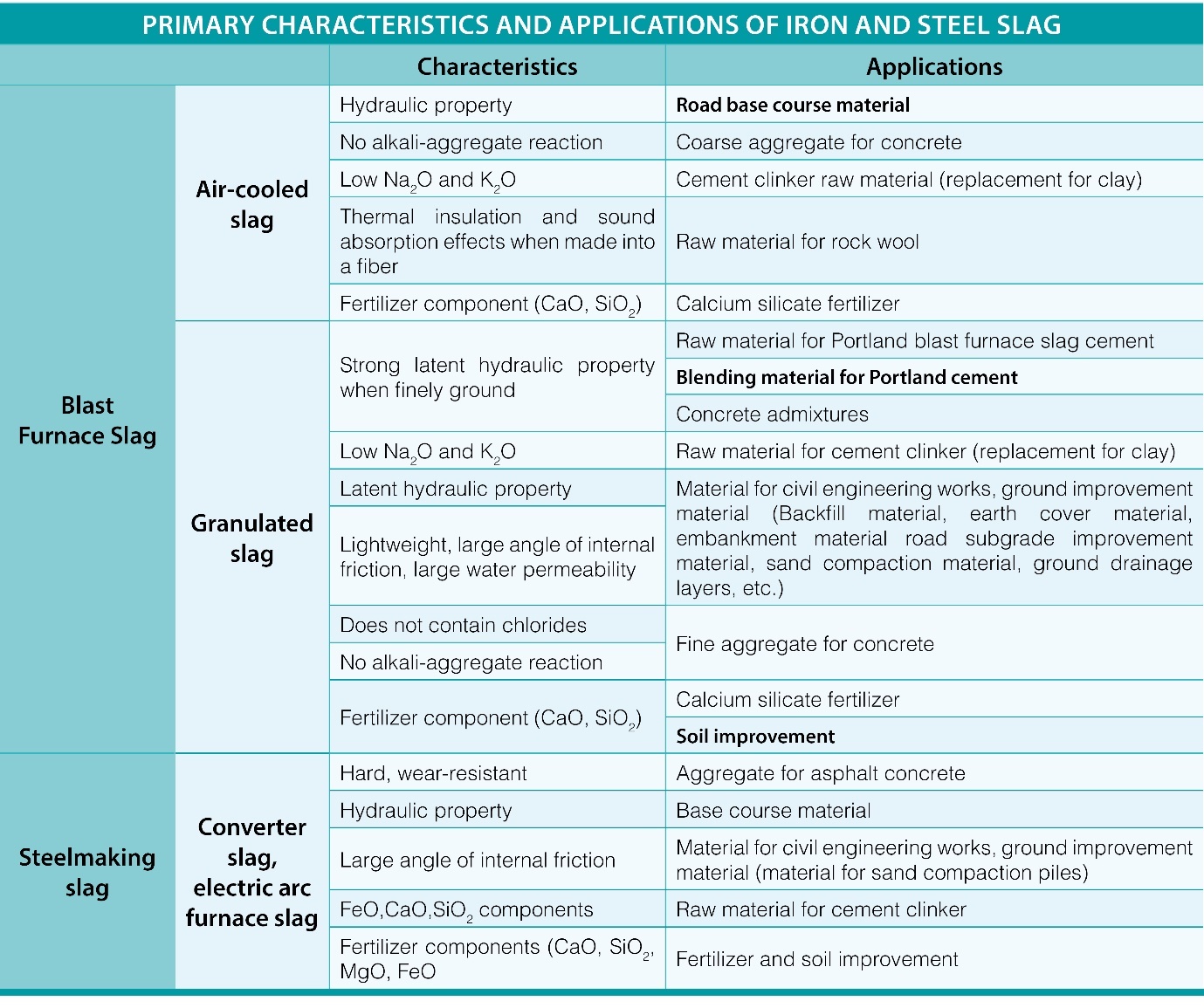 Q 56. निम्नलिखित में से कौन-सा/से 'लौह और इस्पात धातुमल' के अनुप्रयोग क्षेत्र हैं?1. मृदा सुधार2. सड़क निर्माण गतिविधियाँ3. पोर्टलैंड सीमेंट का उत्पादननीचे दिए गए कूट का प्रयोग कर सही उत्तर चुनिए:(a) केवल 1 और 2(b) केवल 2 और 3(c) केवल 1 और 3(d) 1, 2 और 3उत्तर: (d)विकल्प (d) सही है: स्लैग कई धातुकर्म कार्यों के गैर-धातु उप-उत्पाद हैं और विभिन्न संयोजनों में मुख्य रूप से कैल्शियम, मैग्नीशियम और एल्यूमीनियम सिलिकेट होते हैं। आयरन और स्टील स्लैग आयरन और स्टील मैन्युफैक्चरिंग के सह-उत्पाद हैं।लोहे के उत्पादन में, ब्लास्ट फर्नेस को लौह अयस्क, फ्लक्सिंग एजेंटों, आमतौर पर चूना पत्थर और डोलोमाइट, और कोक को ईंधन और कम करने वाले एजेंट के रूप में चार्ज किया जाता है। लौह अयस्क लौह ऑक्साइड, सिलिका और एल्यूमिना का मिश्रण है। इससे और अतिरिक्त फ्लक्सिंग एजेंट, पिघला हुआ स्लैग और लोहा बनता है। घनत्व, सरंध्रता और कण आकार जैसी भौतिक विशेषताएं शीतलन दर और रासायनिक संरचना से प्रभावित होती हैं। शीतलन विधि के आधार पर, तीन प्रकार के लौह धातुमल का उत्पादन किया जाता है- एयर-कूल्ड, विस्तारित और दानेदार- जिनमें विभिन्न प्रकार के अनुप्रयोग होते हैं।बढ़ती पर्यावरण जागरूकता के परिणामस्वरूप, लौह और इस्पात स्लैग को एक पुनर्नवीनीकरण सामग्री के रूप में अधिक माना जाता है जो इसके संसाधन-संरक्षण और ऊर्जा-बचत प्रभावों के कारण पर्यावरण पर प्रभाव को कम कर सकता है।Q 57. With reference to Zero Hour, consider the following statements:1. It starts immediately before the Question Hour as part of the proceedings of the Indian Parliament.2. It is an Indian innovation in the field of Parliamentary procedures.Which of the statements given above is/are not correct?(a) 1 only(b) 2 only(c) Both 1 and 2 (d) Neither 1 nor 2 Answer: (a)Statement 1 is not correct: The Zero Hour starts immediately after the Question Hour and lasts until the agenda for the day (i.e., regular business of the House) is taken up. In other words, the time gap between the Question Hour and the Agenda is known as Zero Hour. Statement 2 is correct: Unlike the Question Hour, the Zero Hour is not mentioned in the Rules of Procedure. Thus, it is an informal device available to the members of the Parliament to raise matters without any prior notice. It is an Indian innovation in the field of Parliamentary procedures and has been in existence since 1962.प्रश्न 57. शून्यकाल के संदर्भ में, निम्नलिखित कथनों पर विचार कीजिएः1. यह भारतीय संसद की कार्यवाही के हिस्से के रूप में प्रश्नकाल से ठीक पहले शुरू होता है।2. यह संसदीय प्रक्रियाओं के क्षेत्र में एक भारतीय नवाचार है।उपर्युक्त कथनों में से कौन-सा/से सही नहीं है/हैं?(a) केवल 1(b) केवल 2(c) 1 और 2 दोनों(d) न तो 1, न ही 2उत्तर: (a)कथन 1 सही नहीं है: शून्यकाल प्रश्नकाल के तुरंत बाद शुरू होता है और तब तक चलता है जब तक कि दिन की कार्यसूची (अर्थात् सदन का नियमित कार्य) शुरू नहीं हो जाती। दूसरे शब्दों में, प्रश्नकाल और कार्यसूची के बीच के समय को शून्यकाल के रूप में जाना जाता है।कथन 2 सही है: प्रश्नकाल के विपरीत, प्रक्रिया नियमों में शून्यकाल का उल्लेख नहीं है। इस प्रकार, यह बिना किसी पूर्व सूचना के मामलों को उठाने के लिए संसद के सदस्यों के लिए उपलब्ध एक अनौपचारिक उपकरण है। यह संसदीय प्रक्रियाओं के क्षेत्र में एक भारतीय नवाचार है और 1962 से अस्तित्व में है।Q58. ‘Special Report on the Ocean and Cryosphere in a Changing Climate’ (SROCC) is sometimes seen in the news. It is released by:(a) IPCC (b) UNEP (c) IUCN (d) UNFCCCAnswer: (a)Option (a) is correct: The Intergovernmental Panel on Climate Change (IPCC) made ‘The Special Report on the Ocean and Cryosphere in a Changing Climate’ public, which underlined the dire changes taking place in oceans, glaciers, and ice-deposits on land and sea at the United Nations Climate Summit which was held in the United States. The Key findings of the report are:Over the 21st century, the ocean is projected to have transitioned to unprecedented conditions with increased temperatures, further Ocean Acidification, marine heatwaves and more frequent extreme El Niño and La Niña events.Ocean Warming: Global Ocean has warmed unabated since 1970 and has taken up more than 90% of the excess heat in the climate system. Since 1993, the rate of ocean warming and marine heatwaves have very likely doubled in frequency and intensity.Global Mean Sea-Level: It has increased by 16 cm between 1902 and 2015, and that the rate of increase had doubled of late. Between 2006 and 2015, the global mean sea level recorded an average rise of 3.6 mm per year, which was more than double of 1.4 mm per year recorded in the first 90-year-period of the 20th century.Sea-level rise is not globally uniform and varies regionally. Regional differences, within 30% of global mean sea-level rise, resulted from land ice loss and variations in ocean warming and circulation.The Melting of Glaciers: Between 2006 and 2015, the Greenland ice sheet lost ice-mass at an average rate of 278 billion tonnes every year (e.g. Okjokull glacier of Iceland), which was enough to result in a global sea-level rise of 0.8 mm per year. During the same period, the Antarctic ice sheet lost a mass of 155 billion tonnes on average every year. Snow cover outside these two poles, like the glaciers in the Himalayas, together with lost an average of 220 billion tonnes of ice every year. The melting glaciers are the dominant source of sea-level rise, exceeding the effect of the thermal expansion of ocean water (due to rising temperatures).Since the mid-20th century, the shrinking cryosphere has led to predominantly negative impacts on food security, water resources, water quality, livelihoods, health, and well-being, as well as the culture of human societies, particularly for Indigenous peoples.प्रश्न 58. SROCC (Special Report on the Ocean and Cryosphere in a Changing Climate) कभी-कभी समाचारों में देखी जाती है। यह किसके द्वारा जारी किया गया है?(a) IPCC(b) UNEP(c) IUCN(d) UNFCCCउत्तर: (a)विकल्प (a) सही है: जलवायु परिवर्तन पर अंतर सरकारी पैनल (IPCC) ने संयुक्त राष्ट्र जलवायु शिखर सम्मेलन जो संयुक्त राज्य अमेरिका में आयोजित किया गया था, में SROCC (Special Report on the Ocean and Cryosphere in a Changing Climate) की विशेष रिपोर्ट सार्वजनिक की, जिसमें महासागरों, हिमनदों और भूमि और महासागर बर्फ पर होने वाले हिम निक्षेपों पर गंभीर परिवर्तनों को रेखांकित किया गया। रिपोर्ट के मुख्य निष्कर्ष इस प्रकार हैं:• 21 वीं सदी में, महासागरों में बढ़ते तापमान, और अधिक महासागरीय अम्लीकरण, समुद्री ऊष्मीय तरंगों और एल नीनो और ला नीना घटनाओं की बारम्बारता में वृद्धि के साथ परिस्थितियों में अभूतपूर्व परिवर्तनों का अनुमान है।• महासागरीय तापन: 1970 के बाद से वैश्विक महासागरीय तापमान बढ़ गया है और जलवायु प्रणाली में 90% से अधिक ऊष्मा ग्रहण कर ली है। 1993 के बाद से, महासागरीय तापमान और समुद्री ऊष्मा दर की आवृत्ति और तीव्रता में दोगुनी वृद्धि हुई है।• वैश्विक औसत समुद्री स्तर: इसमें 1902 और 2015 के बीच 16 सेमी की वृद्धि हुई है, और वृद्धि की दर दोगुनी हो गई थी। 2006 और 2015 के बीच, वैश्विक औसत समुद्री स्तर में प्रति वर्ष 3.6 मिमी की औसत वृद्धि दर्ज की गई, जो कि 20 वीं शताब्दी के पहले 90-वर्ष की अवधि में दर्ज की गई प्रति वर्ष 1.4 मिमी से दोगुना से अधिक थी।• महासागर-स्तर में वृद्धि विश्व स्तर पर समान नहीं है और क्षेत्रीय रूप से भिन्न होती है। वैश्विक अंतर के 30% के भीतर क्षेत्रीय अंतर, महासागर के स्तर में वृद्धि, जिसके परिणामस्वरूप भूमि पर हिमावरण का ह्रास और महासागरीय तापन और परिसंचरण में भिन्नताएं हैं।• हिमनद का पिघलना: 2006 और 2015 के बीच, ग्रीनलैंड की बर्फ की चादर का  हर साल औसतन 278 बिलियन टन की दर से ह्रास हुआ है (जैसे आइसलैंड का ओक्जोकुल ग्लेशियर), जो वैश्विक महासागर-स्तरीय वृद्धि के परिणामस्वरूप पर्याप्त था 0.8 मिमी प्रति वर्ष। इसी अवधि के दौरान, अंटार्कटिक बर्फ की चादर हर साल औसतन 155 बिलियन टन का एक द्रव्यमान खो देती है। हिमालय में ग्लेशियरों की तरह इन दो ध्रुवों के बाहर हिम आवरण, हर साल औसतन 220 बिलियन टन बर्फ खो देता है। पिघलने वाले हिमनद महासागर के जल के ऊष्मीय विस्तार के प्रभाव को पार करते हुए महासागर के जल स्तर में वृद्धि का प्रमुख स्रोत हैं।• 20 वीं सदी के मध्य से, सिकुड़ते क्रायोस्फीयर ने खाद्य सुरक्षा, जल संसाधन, जल गुणवत्ता, आजीविका, स्वास्थ्य और कल्याण के साथ-साथ मानव समाजों की संस्कृति पर नकारात्मक नकारात्मक प्रभाव डाला है, विशेष रूप से स्वदेशी लोगों की संस्कृति पर।Q 59. The ‘Yoga for Unity and Well-being - 2021’ is an initiative of which of the following Ministries?(a) Ministry of Culture(b) Ministry of Ayush(c) Ministry of External Affairs(d) Ministry of TourismAnswer: (b)Option (b) is correct: The “Yoga for Unity and Well-being - 2021” is a collaborative initiative of the Ministry of Ayush joining hands with some of the leading Yoga institutions. It was organized on the virtual platform to take the health benefits of Yoga to the citizens at their homes. This special one-day event focusing on the topic ‘Yoga towards wellbeing in COVID-19 pandemic’ is being organized on 25 April 2021.Q59. ‘योगा फॉर यूनिटी एंड वेल बीइंग- 2021' (The ‘Yoga for Unity and Well-being - 2021’) निम्नलिखित में से किस मंत्रालय की एक पहल है?(a) संस्कृति मंत्रालय(b) आयुष मंत्रालय(c) विदेश मंत्रालय(d) पर्यटन मंत्रालयउत्तर: (b)विकल्प (b) सही है: "योग फॉर यूनिटी एंड वेल बीइंग - 2021" आयुष मंत्रालय की कुछ प्रमुख योग संस्थाओं के साथ कार्य करने की एक सहयोगी पहल है। नागरिकों को उनके घरों में योग के स्वास्थ्य लाभ पहुंचाने के लिए वर्चुअल प्लेटफॉर्म (virtual platform) पर इसका आयोजन किया गया था। 'योगा टूवार्ड्स वेलबीइंग  इन कोविड-19' (Yoga towards wellbeing in COVID-19 pandemic) केंद्रित विषय पर 25 अप्रैल 2021 को एक दिवसीय विशेष कार्यक्रम आयोजित किया गया है।Q 60. With reference to the Cycle threshold or Ct value in a COVID-19 Test, consider the following statements:1. The lower the Ct value, the higher the viral load.2. It tells about the viral load in the throat and not in the lungs.Which of the statements given above is/are correct?(a) 1 only(b) 2 only(c) Both 1 and 2 (d) Neither 1 nor 2 Answer: (c)The Cycle threshold or Ct is a value that emerges during Reverse Transcription Polymerase Chain Reaction (RT-PCR) tests, which is the gold standard for detection of the SARS-CoV-2 Coronavirus. Statement 1 is correct: According to the Indian Council of Medical Research (ICMR) advisory, the Ct value of a Reverse Transcription Polymerase Chain Reaction (RT-PCR) reaction is the number of cycles at which fluorescence of the PCR product is detectable over and above the background signal. If a higher number of cycles are required, it implies that the virus went undetected when the number of cycles was lower. The lower the Ct value, the higher the viral load because the virus has been spotted after fewer cycles.Statement 2 is correct: The Ct value talks about the viral load in the throat and not in the lungs, meaning it has not been proven that people with high Ct value cannot spread the disease. A patient can have a low Ct value, which means her viral load is high enough to be detected rapidly, but she may still be asymptomatic. Additional Information:  The Indian Council of Medical Research (ICMR) has said that all patients with a Ct value less than 35 may be considered as positive, while those with a Ct value above 35 may be considered as negative. The Ct values may differ between nasal and oropharyngeal specimens collected from the same individual. The temperature of transportation, as well as the time taken from collection to receipt in the lab, can also adversely impact Ct values. The Globally accepted cut-off for Ct value for COVID-19 ranges between 35 and 40, which depend on instructions from the respective manufacturers of testing equipment. प्रश्न 60. कोविड-19 टेस्ट में चक्र सीमा या Ct मान के संदर्भ में, निम्नलिखित कथनों पर विचार कीजिए:1. कम Ct मान, उच्च वायरल लोड।2. यह गले में होने वाले वायरल लोड के बारे में बताता है न कि फेफड़ों में।उपर्युक्त में से कौन-सा/से कथन सही है/हैं?(a) केवल 1(b) केवल 2(c) 1 और 2 दोनों(d) न तो 1, न ही 2उत्तर: (c)चक्र सीमा / साइकिल थ्रेसहोल्ड या Ct एक मान है जो रिवर्स ट्रांसक्रिप्शन पॉलीमरेज़ चेन रिएक्शन (RT-PCR) परीक्षणों के दौरान निकलता है, जो SARS-CoV-2 कोरोनावायरस का पता लगाने के लिए उच्च मानक है।कथन 1 सही है: इंडियन काउंसिल ऑफ मेडिकल रिसर्च (ICMR) की सलाह के अनुसार, रिवर्स ट्रांसक्रिप्शन पॉलीमरेज़ चेन रिएक्शन (RT-PCR) रिएक्शन का Ct मान उन चक्रों की संख्या है, जिन पर पीसीआर उत्पाद का प्रतिदीप्ति पता लगाने योग्य है और पृष्ठभूमि संकेत के ऊपर। यदि अधिक संख्या में चक्रों की आवश्यकता होती है, तो इसका अर्थ है कि जब चक्र की संख्या कम थी, तो वायरस अनिर्धारित हो गया था। Ct मान कम होने पर, वायरल लोड अधिक होता है क्योंकि वायरस कम चक्रों के बाद देखा जाता है।कथन 2 सही है: Ct मान गले में वायरल लोड के बारे में बताता है और न कि फेफड़ों के, जिसका अर्थ है कि यह साबित नहीं हुआ है कि उच्च Ct मान वाले लोग बीमारी नहीं फैला सकते हैं। एक रोगी के पास कम Ct मान हो सकता है, जिसका अर्थ है कि उसके वायरल लोड का काफी तेजी से पता लगाया जा सकता है, लेकिन वह अभी भी स्पर्शोन्मुख हो सकता है।अतिरिक्त जानकारी:इंडियन काउंसिल ऑफ मेडिकल रिसर्च (ICMR) ने कहा है कि 35 से कम Ct मान वाले सभी रोगियों को सकारात्मक माना जा सकता है जबकि 35 से ऊपर के Ct मान वाले लोगों को नकारात्मक माना जा सकता है। एक ही व्यक्ति से एकत्र किए गए नाक और ऑरोफरीन्जियल नमूनों के बीच Ct मान भिन्न हो सकते हैं। परिवहन का तापमान, साथ ही प्रयोगशाला में संग्रह से प्राप्त होने में लगने वाला समय, Ct मानों पर भी प्रतिकूल प्रभाव डाल सकता है। 35 और 40 के बीच कोविड-19 श्रेणी के Ct मान के लिए विश्व स्तर पर कट-ऑफ स्वीकार किया गया है जो परीक्षण उपकरण के संबंधित निर्माताओं के निर्देशों पर निर्भर करता है।Q 61. Which of the following Legislative subjects lies in the State List of the Indian Constitution?1. Public Order2. Police3. Public Health and SanitationSelect the correct answer using the code given below:(a) 1 and 2 only(b) 2 and 3 only(c) 1 and 3 only(d) 1, 2 and 3Answer: (d)Option (d) is correct: The State Legislature “in normal circumstances” has Exclusive Powers to make laws with respect to any of the matters enumerated in the State List. The State list at present contains 61 subjects such as:Public OrderPolicePublic Health and SanitationAgriculturePrisonsLocal GovernmentFisheriesMarketsTheatresGamblingप्रश्न 61. निम्नलिखित में से कौनसे विधायी विषय भारतीय संविधान की राज्य सूची में है?1. सार्वजनिक व्यवस्था2. पुलिस3. सार्वजनिक स्वास्थ्य और स्वच्छतानीचे दिए गए कूट का प्रयोग करके सही उत्तर चुनिए:(a) केवल 1 और 2(b) केवल 2 और 3(c) केवल 1 और 3 (d) 1, 2 और 3उत्तर: (d)विकल्प (d) सही है: राज्य विधानमंडल के पास "सामान्य परिस्थितियों में" राज्य सूची में शामिल किसी भी मामले के संबंध में कानून बनाने के लिए विशेष शक्तियां हैं। वर्तमान में राज्य सूची में 61 विषय शामिल हैं:● सार्वजनिक व्यवस्था● पुलिस● सार्वजनिक स्वास्थ्य और स्वच्छता● कृषि● जेल● स्थानीय सरकार● मत्स्य● बाजार● थिएटर● जुआQ 62. Consider the following statements regarding provisions related to Higher education in the National Education Policy 2020 of India:1.The Gross Enrolment Ratio (GER) in higher education to be raised to 75 % by 2035.2. Higher Education Commission of India (HECI) will be set up as a single overarching umbrella body for the entire higher education, including medical and legal education. Which of the statements given above is/are correct?(a) 1 only(b) 2 only(c) Both 1 and 2 (d) Neither 1 nor 2Answer: (d)The National Education Policy 2020 (NEP 2020), which was approved by the Union Cabinet of India in July 2020, outlines the vision of India's new education system. The new policy replaces the National Policy on Education, 1986. The policy is a comprehensive framework for elementary education to higher education as well as vocational training in both rural and urban India. Key points in the policy about Higher Education are:The Gross Enrolment Ratio (GER) in higher education to be raised to 50 % by 2035 and 3.5 crore seats to be added in higher education. (Statement 1 is not correct)The policy envisages broad-based, multi-disciplinary, holistic Undergraduate education with flexible curricula, creative combinations of subjects, integration of vocational education, and multiple entry and exit points with appropriate certification. Undergraduate education can be of 3 or 4 years with multiple exit options and appropriate certification within this period. Academic Bank of Credits to be established to facilitate Transfer of Credits.Multidisciplinary Education and Research Universities (MERUs), at par with IITs, IIMs, to be set up as models of best multidisciplinary education of global standards in the country.The National Research Foundation (NRF) will be created as an apex body for fostering a strong research culture and building research capacity across higher education.Higher Education Commission of India (HECI) will be set up as a single overarching umbrella body for the entire higher education, excluding medical and legal education. HECI to have four independent verticals - National Higher Education Regulatory Council (NHERC) for regulation, General Education Council (GEC) for standard-setting, Higher Education Grants Council (HEGC) for funding, and National Accreditation Council (NAC) for accreditation. Public and private higher education institutions will be governed by the same set of norms for regulation, accreditation, and academic standards. (Statement 2 is not correct)Affiliation of colleges is to be phased out in 15 years , and a stage-wise mechanism is to be established for granting graded autonomy to colleges. Over a period of time, it is envisaged that every college would develop into either an autonomous degree-granting College or a constituent College of a University.प्रश्न62. भारत की राष्ट्रीय शिक्षा नीति 2020 में उच्च शिक्षा से संबंधित प्रावधानों के बारे में, निम्नलिखित  कथनों पर विचार कीजिए:1. उच्च शिक्षा में सकल नामांकन अनुपात (GER) को 2035 तक 75% तक बढ़ाया जा सकता है।2. भारतीय उच्चतर शिक्षा आयोग (HECI) की स्थापना चिकित्सा और कानूनी शिक्षा सहित संपूर्ण उच्च शिक्षा के लिए एकल निकाय के रूप में की जाएगी।उपर्युक्त में से कौन-सा/से कथन सही है/हैं?(a) केवल 1(b) केवल 2 (c) 1 और 2 दोनों(d) न तो 1, न ही 2उत्तर: (d)राष्ट्रीय शिक्षा नीति 2020 (एनईपी 2020), जिसे जुलाई 2020 में भारत के केंद्रीय मंत्रिमंडल द्वारा अनुमोदित किया गया था, भारत की नई शिक्षा प्रणाली की दृष्टि को रेखांकित करता है। नई नीति राष्ट्रीय शिक्षा नीति, 1986 का स्थान लेती है। यह नीति उच्च शिक्षा के लिए प्रारंभिक शिक्षा के साथ-साथ ग्रामीण और शहरी भारत दोनों में व्यावसायिक प्रशिक्षण हेतु एक व्यापक रूपरेखा है। उच्च शिक्षा के बारे में इस नीति में मुख्य बिंदु हैं:• उच्च शिक्षा में सकल नामांकन अनुपात (GER) 2035 तक बढ़ाकर 50% किया जाना चाहिए और उच्च शिक्षा में 3.5 करोड़ सीटें जोड़ी जाएंगी। (कथन 1 सही नहीं है)• इस नीति में व्यापक आधार आधारित, बहु-विषयक, लचीले पाठ्यक्रम के साथ समग्र स्नातक शिक्षा, विषयों के रचनात्मक संयोजन, व्यावसायिक शिक्षा का एकीकरण और उपयुक्त प्रमाणीकरण के साथ कई प्रवेश और निकास बिंदुओं की परिकल्पना की गई है। इस अवधि के भीतर कई निकास विकल्पों और उपयुक्त प्रमाणीकरण के साथ स्नातक शिक्षा 3 या 4 साल की हो सकती है।• ट्रांसफर ऑफ क्रेडिट की सुविधा के लिए अकादमिक बैंक ऑफ क्रेडिट की स्थापना की जाए।• बहु-विषयक शिक्षा और अनुसंधान विश्वविद्यालय (MERUs), देश में वैश्विक मानकों के सर्वोत्तम बहु-विषयक शिक्षा मॉडल के रूप में स्थापित करने के लिए IIT, IIM के साथ सम्‍मिलित हैं।• राष्ट्रीय अनुसंधान फाउंडेशन (NRF) एक मजबूत अनुसंधान संस्कृति को बढ़ावा देने और उच्च शिक्षा के लिए अनुसंधान क्षमता के निर्माण के लिए एक सर्वोच्च निकाय के रूप में बनाया जाएगा।• भारतीय उच्चतर शिक्षा आयोग (HECI) की स्थापना चिकित्सा और कानूनी शिक्षा को छोड़कर पूरे उच्च शिक्षा के लिए एकल अतिव्यापी अम्ब्रेला निकाय के रूप में की जाएगी। HECI के पास चार स्वतंत्र कार्यक्षेत्र हैं - नियमन के लिए राष्ट्रीय उच्चतर शिक्षा नियामक परिषद (NHERC), मानक-सेटिंग के लिए सामान्य शिक्षा परिषद (GEC), वित्त पोषण के लिए उच्च शिक्षा अनुदान परिषद (HEGC), और मान्यता के लिए राष्ट्रीय प्रत्यायन परिषद (NAC)। सार्वजनिक और निजी उच्च शिक्षा संस्थानों को विनियमन, मान्यता और शैक्षणिक मानकों के लिए समान मानदंडों द्वारा नियंत्रित किया जाएगा। (कथन 2 सही नहीं है)• कॉलेजों की संबद्धता को 15 वर्षों में चरणबद्ध किया जाना है और कॉलेजों को ग्रेडेड स्वायत्तता प्रदान करने के लिए एक चरणबद्ध तंत्र स्थापित किया जाना है। समय की अवधि में, यह परिकल्पना की गई है कि हर कॉलेज एक स्वायत्त डिग्री देने वाले कॉलेज या एक विश्वविद्यालय के एक घटक कॉलेज के रूप में विकसित होगा।Q 63. In 1873, Jyotirao Phule wrote a book named ‘Gulamgiri’ which:Established a link between the conditions of the lower castes in India and the black slaves in America.Established a link between the conditions of the lower castes in India and the workers of Indian origin in the Caribbean.Dedicated to all those Asian who had fought the British.Deals with Religion based on love and moral conduct.Answer: (a)Option (a) is correct: One of the most vocal leaders amongst the ‘low-caste was Jyotirao Phule. He proposed that Shudras (labouring castes) and Ati Shudras (untouchables) should unite to challenge caste discrimination. The Satyashodhak Samaj, an association Phule founded, propagated caste equality.In 1873, Phule wrote a book named Gulamgiri, meaning Slavery. Some ten years before this, the American Civil War had been fought, leading to the end of slavery in America. Phule dedicated his book to all those Americans who had fought to free slaves, thus establishing a link between the conditions of the ‘lower’ castes in India and the black slaves in America.प्रश्न 63. 1873 में, ज्योतिराव फुले ने 'गुलामगिरी' नामक एक पुस्तक लिखी जो/जिसने:(a) भारत में निचली जातियों की स्थितियों और अमेरिका में अश्वेत गुलामों (black slaves) के बीच एक कड़ी स्थापित की।(b) भारत में निचली जातियों की स्थितियों और कैरिबियन में भारतीय मूल के श्रमिकों के बीच एक कड़ी स्थापित की।(c) उन सभी एशियाई लोगों को समर्पित जिन्होंने अंग्रेजों से लड़ाई लड़ी थी।(d) प्रेम और नैतिक आचरण के आधार पर धर्म से संबंधित है।उत्तर: (a)विकल्प (a) सही है: ज्योतिराव फुले 'निम्न-जाति' के सबसे मुखर नेताओं में से एक थे। उन्होंने प्रस्तावित किया कि शूद्रों (मजदूर जातियों) और अति शूद्रों (अछूतों) को जातिगत भेदभाव को चुनौती देने के लिए एकजुट होना चाहिए। फुले ने सत्यशोधक समाज की स्थापना की, जिसने जातीय समानता का प्रचार किया।1873 में, फुले ने गुलामगिरी नामक एक पुस्तक लिखी, जिसका अर्थ है- गुलामी। इससे लगभग दस साल पहले, अमेरिकी गृहयुद्ध लड़ा गया था, जिससे अमेरिका में दासता का अंत हो गया था। फुले ने अपनी पुस्तक उन सभी अमेरिकियों को समर्पित की जिन्होंने गुलामों को मुक्त करने के लिए संघर्ष किया था, इस प्रकार भारत में 'निम्न' जातियों और अमेरिका में अश्वेत दासों/ गुलामों की स्थितियों के बीच एक कड़ी स्थापित की।Q64. Consider the following statements:1. Ambubachi Mela is a ritualistic festival associated with the annual purification rites of Goddess Kamakhya.2. Jonbeel Mela is traditionally held during the winter every year where members belonging to the Tiwa, Karbi, Khasi, and Jaintia tribes gather to exchange their goods with the local people.3. Doljatra is a popular festival in Assam and was introduced by Srimanta Sankaradeva.Which of the statements given above is/are correct?(a) 1 only(b) 1 and 2 only(c) 3 only(d) 1, 2 and 3Answer: (d)Option (d) is correct: Various Ethnic festivals celebrated in the Assam are:Q64. निम्नलिखित कथनों पर विचार कीजिए:1. अंबुबाची मेला देवी कामाख्या के वार्षिक शुद्धिकरण संस्कार से जुड़ा एक कर्मकांडीय त्योहार है।2. जोनबिल मेला पारंपरिक रूप से हर साल शीतऋतु के दौरान आयोजित किया जाता है, जहां तिवा, कार्बी, खासी और जयंतिया जनजाति के सदस्य स्थानीय लोगों के साथ वस्तु विनिमय के लिए इकट्ठा होते हैं।3. डोलजात्रा असम में एक लोकप्रिय त्योहार है और इसे श्रीमंत शंकरदेव ने पेश किया था।उपर्युक्त में से कौन-सा/से कथन सही है/हैं?(a) केवल 1(b) केवल 1 और 2(c) केवल 3 (d) 1, 2 और 3उत्तर: (d)विकल्प (d) सही है: असम में मनाए जाने वाले विभिन्न जातीय त्योहार हैं:Q 65. The Trade winds become extremely strong, and an abnormal upwelling of cold water occurs in the East Pacific Ocean. This phenomenon is known as:(a) El Nino(b) La Nina(c) Southern Oscillation(d) Thermohaline circulationAnswer: (b)Option (a) is not correct: El Nino is a phenomenon that occurs in the equatorial Pacific Ocean characterized by a positive sea surface temperature departure from normal in the region lying within the latitude 5°N to 5°S and longitudes 120° W to 170°W. Option (b) is correct: La Nina is just the opposite to the condition of El Nino. When trade winds are strong and colder water upwells on the East Pacific Ocean, walker air circulation is confined to the West Pacific, wet conditions in Southeast Asia and dry weather in South America is observed. Option (c) is not correct: The difference in the atmospheric pressure between the west and east tropical Southern Pacific Ocean is referred to as Southern Oscillation.Option (d) is not correct: Thermohaline circulation is a large circulation of ocean water due to difference in temperature and salinity. Q 65. व्यापार पवनें बेहद मजबूत हो जाती हैं, और पूर्वी प्रशांत महासागर में ठंडे जल का असामान्य उत्प्रवाह होता है। इस घटना को _______________के रूप में जाना जाता है:(a) एल नीनो(b) ला नीना(c) दक्षिणी दोलन(d) तापलवणीय परिसंचरणउत्तर: (b)विकल्प (a) सही नहीं है: एल नीनो एक ऐसी घटना है जो भूमध्यरेखीय प्रशांत महासागर में एक सकारात्मक समुद्री सतह के तापमान की विशेषता है जो सामान्य क्षेत्र से 5 ° N से 5 ° S और 120 ° W से 170 ° W के अक्षांश के भीतर स्थित है । विकल्प (b) सही है: ला नीना एल नीनो की स्थिति के ठीक विपरीत है। जब व्यापारिक पवनें मजबूत होती हैं और पूर्वी प्रशांत महासागर में ठंडे जल का उत्प्रवाह होता है, तो चलने वाली पवनों का प्रसार पश्चिम प्रशांत तक सीमित हो जाता है, दक्षिण पूर्व एशिया में आर्द्र स्थिति और दक्षिण अमेरिका में शुष्क मौसम देखा जाता है।विकल्प (c) सही नहीं है: पश्चिम और पूर्वी उष्णकटिबंधीय दक्षिणी प्रशांत महासागर के बीच वायुमंडलीय दबाव में अंतर को दक्षिणी दोलन कहा जाता है।विकल्प (d) सही नहीं है: तापमान और लवणता के अंतर के कारण तापलवणीय परिसंचरण समुद्र के जल का व्यापक परिसंचरण है।Q66. Which of the following is not a Greenhouse gas?(a) Carbon monoxide(b) Water vapour(c) Methane(d) Nitrous oxideAnswer: (a)Greenhouse gas is any gas that has the property of absorbing infrared radiation (net heat energy) emitted from Earth’s surface and reradiating it back to Earth’s surface, thus contributing to the greenhouse effect. Greenhouse gases have a profound effect on the energy budget of the Earth system despite making up only a fraction of all atmospheric gases. Some of the Greenhouse gases are Carbon dioxide, Methane, Water Vapour, Surface-level ozone, Nitrous oxide and Fluorinated gases.प्रश्न 66. निम्नलिखित में से कौनसी एक हरितगृह गैस नहीं है?(a) कार्बन मोनोऑक्साइड(b) जल वाष्प(c) मीथेन(d) नाइट्रस ऑक्साइडउत्तर: (a)हरितगृह गैस कोई भी ऐसी गैस होती है जिसमें पृथ्वी की सतह से उत्सर्जित अवरक्त विकिरण (शुद्ध ऊष्मा ऊर्जा) को अवशोषित करने और इसे पृथ्वी की सतह पर पुनर्विकिरित करने का गुण होता है, इस प्रकार हरितगृह प्रभाव में योगदान होता है। सभी वायुमंडलीय गैसों का केवल एक हिस्सा बनाने के बावजूद हरितगृह गैसों का पृथ्वी प्रणाली के ऊर्जा बजट पर गहरा प्रभाव पड़ता है। हरितगृह गैसों में से कुछ हैं कार्बन डाइऑक्साइड, मीथेन, जल वाष्प, धरातल-स्तरीय ओजोन, नाइट्रस ऑक्साइड और फ्लोराइड गैसें।Q 67. Consider the following statements about the National Cooperative Development Corporation (NCDC) in India:1. It is a statutory body under the Ministry of Commerce and Industry. 2. It works in planning and financing programmes for the production, processing, marketing, and storage of agricultural produce and foodstuffs.Which of the statements given above is/are correct?(a) 1 only(b) 2 only(c) Both 1 and 2 (d) Neither 1 nor 2 Answer: (b) In April 2021, the National Cooperative Development Corporation (NCDC) has secured Euro 68.87 million loan from Deutsche Bank, Germany’s largest bank, for further lending to cooperatives in the country.Statement 1 is not correct: The National Cooperative Development Corporation (NCDC) was established by an Act of Parliament in 1963 as a statutory corporation under the Ministry of Agriculture & Farmers Welfare, Government of India.Statement 2 is correct: The NCDC works in planning, promoting, and financing programmes for production, processing, marketing, storage, export, and import of agricultural produce, foodstuffs, and certain other notified commodities.The NCDC also assists different types of cooperatives in expanding their financial base. NCDC finances projects in the rural industrial cooperative sectors and certain notified services in rural areas like water conservation, irrigation, and micro-irrigation, Agri-insurance, Agri-credit, rural sanitation, animal health, etc.प्रश्न 67. भारत में राष्ट्रीय सहकारी विकास निगम (एनसीडीसी) के बारे में, निम्नलिखित कथनों पर विचार कीजिए:1. यह वाणिज्य और उद्योग मंत्रालय के अधीन एक वैधानिक निकाय है।2. यह कृषि उत्पाद और खाद्य पदार्थों के उत्पादन, प्रसंस्करण, विपणन और भंडारण कार्यक्रमों की योजना निर्माण और वित्तपोषण का कार्य करता है।उपर्युक्त कथनों में से कौन-सा/से सही है/हैं?(a) केवल 1(b) केवल 2(c) 1 और 2 दोनों (d) न तो 1, न ही 2उत्तर: (b)अप्रैल 2021 में, राष्ट्रीय सहकारी विकास निगम (एनसीडीसी) ने देश में सहकारी समितियों को और आगे बढ़ाने के लिए जर्मनी के सबसे बड़े बैंक, ड्यूश बैंक से 68.87 मिलियन यूरो का ऋण प्राप्त किया है।कथन 1 सही नहीं है: राष्ट्रीय सहकारी विकास निगम (एनसीडीसी) की स्थापना 1963 में संसद के एक अधिनियम द्वारा कृषि और किसान कल्याण मंत्रालय, भारत सरकार के तहत एक वैधानिक निगम के रूप में की गई थी।कथन 2 सही है: एनसीडीसी कृषि उपज, खाद्य पदार्थों और कुछ अन्य अधिसूचित वस्तुओं के उत्पादन, प्रसंस्करण, विपणन, भंडारण, निर्यात और आयात कार्यक्रमों की योजना निर्माण, प्रचार और वित्तपोषण का काम करता है।एनसीडीसी विभिन्न प्रकार की सहकारी समितियों को उनके वित्तीय आधार के विस्तार में सहायता करता है। एनसीडीसी ग्रामीण औद्योगिक सहकारी क्षेत्रों में परियोजनाओं और ग्रामीण क्षेत्रों में कुछ अधिसूचित सेवाओं जैसे जल संरक्षण, सिंचाई और सूक्ष्म सिंचाई, कृषि बीमा, कृषि ऋण, ग्रामीण स्वच्छता, पशु स्वास्थ्य, आदि को वित्तपोषित करता है।Q68. Consider the following statements with respect to Aditya-L1 Support Cell (AL1SC):1. It is a Community Service Center to bring all data onboard India’s first dedicated Solar Space Mission.2. It is a Joint effort of the Indian Space Research Organization (ISRO) and Aryabhatta Research Institute of Observational Sciences (ARIES).Which of the statements given above is/are correct?(a) 1 only(b) 2 only(c) Both 1 and 2 (d) Neither 1 nor 2 Answer: (c)Statement 1 is correct: Aditya-L1 Support Cell (AL1SC) is a Community Service Center that has been set up to bring all data onboard India’s first dedicated Solar Space Mission to a single web-based interface enabling the users to quickly look at the data and identify the interesting science cases.Statement 2 is correct: AL1SC is a joint effort of the Indian Space Research Organization (ISRO) and Aryabhatta Research Institute of Observational Sciences (ARIES), an autonomous institute of the Department of Science & Technology; Government of India. It will be used by the guest observers in analyzing science data and preparing science observing proposals.Additional Information:AL1SC set up at the transit campus of ARIES at Haldwani, Uttarakhand, will jointly work with ISRO to maximize utilization of science data from Aditya-L1 and facilitate India’s first dedicated solar space mission- Aditya-L1.प्रश्न 68. आदित्य-एल 1 सपोर्ट सेल (AL1SC) के संबंध में, निम्नलिखित कथनों पर विचार कीजिए:1. यह भारत का सौर अंतरिक्ष मिशन के सभी डेटा को एकत्रित करने के लिए पहला समर्पित,  सामुदायिक सेवा केंद्र है।2. यह भारतीय अंतरिक्ष अनुसंधान संगठन (ISRO) और आर्यभट्ट रिसर्च इंस्टीट्यूट ऑफ ऑब्जर्वेशन साइंसेज (ARIES) का एक संयुक्त प्रयास है।उपर्युक्त में से कौन-सा/से कथन सही है/हैं?(a) केवल 1(b) केवल 2(c) 1 और 2 दोनों(d) न तो 1, न ही 2उत्तर: (c)कथन 1 सही है: आदित्य-एल 1 सपोर्ट सेल (AL1SC) एक सामुदायिक सेवा केंद्र है स्थापित किया गया है ताकि सभी डेटा को भारत के पहले समर्पित सौर अंतरिक्ष मिशन में एक एकल वेब-आधारित इंटरफ़ेस पर लाया जा सके जो उपयोगकर्ताओं को जल्दी से देखने और विज्ञान के दिलचस्प मामलों की पहचान करने में सक्षम बनाता है।कथन 2 सही है: आदित्य-एल 1 सपोर्ट सेल, भारतीय अंतरिक्ष अनुसंधान संगठन (ISRO) और आर्यभट्ट रिसर्च इंस्टीट्यूट ऑफ ऑब्जर्वेशन साइंसेज (ARIES) का एक संयुक्त प्रयास है, जो विज्ञान और प्रौद्योगिकी विभाग, भारत सरकार का एक स्वायत्त संस्थान है। इसका उपयोग अतिथि पर्यवेक्षकों द्वारा विज्ञान डेटा के विश्लेषण और विज्ञान अवलोकन प्रस्तावों को तैयार करने में किया जाएगा।अतिरिक्त जानकारी:हल्द्वानी, उत्तराखंड में ARIES के पारगमन परिसर में स्थापित AL1SC, आदित्य-एल 1 से विज्ञान के डेटा का अधिकतम उपयोग करने और भारत के पहले समर्पित सौर अंतरिक्ष मिशन- आदित्य-एल 1 की सुविधा के लिए इसरो के साथ संयुक्त रूप से काम करेगा।Q 69. Which of the following parts of the Indian Constitution contains Emergency provisions?(a) Part XV(b) Part XVI(c) Part XI(d) Part XVIIIAnswer: (d)Option (d) is correct: Emergency provisions are contained in Part XVIII of the Indian Constitution, from Articles 352 to 360. These provisions enable the Central Government to meet any abnormal situation effectively. The rationality behind the incorporation of these provisions in the Constitution is to safeguard the sovereignty, unity, integrity, and security of the country, the democratic political system, and the Constitution. प्रश्न 69. भारतीय संविधान के निम्नलिखित भागों में से किसमें आपातकालीन प्रावधान हैं?(a) भाग XV(b) भाग XVI(c) भाग XI(d) भाग XVIIIउत्तर: (d)विकल्प (d) सही है: आपातकालीन प्रावधान भारतीय संविधान के भाग XVIII में, अनुच्छेद 352 से 360 तक शामिल हैं। ये प्रावधान केंद्र सरकार को किसी भी असामान्य स्थिति को प्रभावी ढंग से पूरा करने में सक्षम बनाते हैं। संविधान में इन प्रावधानों को शामिल करने का उद्देश्य देश की संप्रभुता, एकता, अखंडता और सुरक्षा, लोकतांत्रिक राजनीतिक व्यवस्था और संविधान की रक्षा करना है।Q 70. Consider the following statements about the National Skill Qualification Framework (NSQF) launched in India:1. It is a nationally integrated education and competency-based skill framework.2. It organizes qualifications according to a series of levels of knowledge, skills, and aptitude.Which of the statements given above is/are correct?(a) 1 only(b) 2 only(c) Both 1 and 2 (d) Neither 1 nor 2Answer: (c)Statement 1 is correct: National Skill Qualification Framework (NSQF) is a nationally integrated education and competency-based skill framework that will provide for multiple pathways, horizontal as well as vertical, both within vocational education and vocational training and among vocational education, vocational training, general education, and technical education, thus linking one level of learning to another higher level. This will enable a person to acquire desired competency levels, transit to the job market, and, at an opportune time, return for acquiring additional skills to further upgrade their competencies.Statement 2 is correct: National Skills Qualifications Framework (NSQF) organizes qualifications according to a series of levels of knowledge, skills, and aptitude. These levels are defined in terms of learning outcomes which the learner must possess regardless of whether they were acquired through formal, non-formal, or informal learning. In that sense, the NSQF is a quality assurance framework. प्रश्न 70. भारत में शुरू किए गए राष्ट्रीय कौशल योग्यता फ्रेमवर्क (NSQF) के बारे में, निम्नलिखित  कथनों पर विचार कीजिए:1. यह राष्ट्रीय स्तर पर एकीकृत शिक्षा और योग्यता आधारित कौशल ढांचा है।2. यह ज्ञान, कौशल और योग्यता स्तरों की एक श्रृंखला के अनुसार योग्यता का प्रबंध करता है।उपर्युक्त में से कौन-सा/से कथन सही है/हैं?(a) केवल 1(b) केवल 2 (c) 1 और 2 दोनों(d) न तो 1, न ही 2उत्तर: (c)कथन 1 सही है: राष्ट्रीय कौशल योग्यता फ्रेमवर्क (NSQF) एक राष्ट्रीय स्तर पर एकीकृत शिक्षा और योग्यता-आधारित कौशल ढांचा है, जो व्यावसायिक शिक्षा और व्यावसायिक प्रशिक्षण दोनों के भीतर कई मार्गों, क्षैतिज और ऊर्ध्वाधर के लिए प्रदान करेगा। , सामान्य शिक्षा और तकनीकी शिक्षा, इस प्रकार सीखने के एक स्तर को दूसरे उच्च स्तर से जोड़ते हैं। यह एक व्यक्ति को सक्षम योग्यता स्तर प्राप्त करने, नौकरी बाजार में पारगमन करने में, और, एक उपयुक्त समय पर, अपनी दक्षताओं को और उन्नत करने के लिए अतिरिक्त कौशल प्राप्त करने के लिए सक्षम करेगा ।कथन 2 सही है:  राष्ट्रीय कौशल योग्यता फ्रेमवर्क (NSQF) ज्ञान, कौशल और योग्यता के स्तरों की एक श्रृंखला के अनुसार योग्यता का प्रबंध करता है। इन स्तरों को सीखने के परिणामों के संदर्भ में परिभाषित किया गया है, जो सीखने वाले के लिए इस बात की परवाह किए बिना होना चाहिए कि क्या वे औपचारिक, गैर-औपचारिक या अनौपचारिक शिक्षा के माध्यम से हासिल किए गए थे। इस मायने में, NSQF एक गुणवत्ता आश्वासन ढांचा है।Q 71. In the 1830s, William Adam’s reports were released mainly:(a) To include basic handicraft in the syllabus of schools(b) To establish the seven new universities in India(c) To track the progress of education in vernacular schools(d) To recommend changes to the British Army's organisationAnswer: (c)Option (c) is correct: In the 1830s, William Adam’s reports on Vernacular education in Bengal and Bihar pointed out defects in the system of Vernacular education. He had been asked by the Company to report on the progress of education in Vernacular schools.Adam found that there were over 1 lakh pathshalas in Bengal and Bihar. These were small institutions with no more than 20 students each. But the total number of children being taught in these pathshalas was considerable – over 20 lakhs. These institutions were set up by wealthy people or the local community. At times they were started by a teacher (guru). The system of education was flexible.There was no fixed fee, no printed books, no separate school building, no benches or chairs, no blackboards, no system of separate classes, no rollcall registers, no annual examinations, and no regular timetable. Teaching was oral, and the guru decided what to teach in accordance with the needs of the students. Students were not separated out into different classes: all of them sat together in one place. The Guru interacted separately with groups of children with different levels of learning. Adam discovered that this flexible system was suited to local needs. For instance, classes were not held during harvest time when rural children often worked in the fields. The pathshala started once again when the crops had been cut and stored. This meant that even children of peasant families could study.Q 71. 1830 के दशक में, विलियम एडम की रिपोर्ट मुख्य रूप से क्यों जारी की गई थी:(a) स्कूलों के पाठ्यक्रम में बुनियादी हस्तशिल्प को शामिल करने के लिए(b) भारत में सात नए विश्वविद्यालय स्थापित करने के लिए(c) स्थानीय स्कूलों में शिक्षा की प्रगति को ट्रैक करने के लिए(d) ब्रिटिश सेना के संगठन में बदलाव की सिफारिश करने के लिएउत्तर: (c)विकल्प (c) सही है: 1830 के दशक में, विलियम एडम की बंगाल और बिहार में वर्नाक्यूलर शिक्षा पर रिपोर्ट ने वर्नाक्यूलर शिक्षा प्रणाली के दोषों की ओर इशारा किया। उन्हें कंपनी द्वारा वर्नाक्यूलर स्कूलों में शिक्षा की प्रगति पर रिपोर्ट करने के लिए कहा गया था।एडम ने पाया कि बंगाल और बिहार में 1 लाख से अधिक पाठशालाएं हैं। ये छोटे संस्थान थे जिनमें प्रत्येक में 20 से अधिक छात्र नहीं थे। लेकिन इन पाठशालाओं में पढ़ाए जा रहे बच्चों की कुल संख्या 20 लाख से अधिक थी। इन संस्थानों की स्थापना धनी लोगों या स्थानीय समुदाय द्वारा की गई थी। कभी-कभी वे एक शिक्षक (गुरु) द्वारा शुरू किए गए थे। शिक्षा की व्यवस्था लचीली थी।कोई निश्चित शुल्क नहीं था, कोई मुद्रित पुस्तकें नहीं थी, कोई अलग स्कूल भवन नहीं था, कोई बेंच या कुर्सी नहीं थी, कोई ब्लैकबोर्ड नहीं था, अलग-अलग कक्षाओं की कोई व्यवस्था नहीं थी, कोई रोल कॉल रजिस्टर नहीं था, कोई वार्षिक परीक्षा नहीं थी, और कोई नियमित समय सारिणी नहीं थी। शिक्षण मौखिक था, और गुरु ने तय किया कि छात्रों की जरूरतों के अनुसार क्या पढ़ाना है। छात्रों को अलग-अलग वर्गों में विभाजित नहीं किया गया था: वे सभी एक ही स्थान पर एक साथ बैठे थे। गुरु, सीखने के विभिन्न स्तरों वाले बच्चों के समूहों के साथ अलग-अलग वार्ता करते थे।एडम ने पाया कि यह लचीली प्रणाली स्थानीय जरूरतों के अनुकूल थी। उदाहरण के लिए, कटाई के समय जब ग्रामीण बच्चे अक्सर खेतों में काम करते थे, तब कक्षाएं आयोजित नहीं की जाती थीं। जब फसल काट कर भंडारण कर लिया जाता था तो पाठशालाएं पुनः शुरू की जाती थी। इसका मतलब था कि किसान परिवारों के बच्चे भी पढ़ सकते थे।Q72. World Heritage Champaner-Pavagadh Archaeological Park is located in which State of India?(a) Rajasthan(b) Madhya Pradesh(c) Gujarat(d) Himachal PradeshAnswer: (c)Option (c) is correct: The Champaner-Pavagadh Archaeological Park with its ancient Hindu architecture, temples and special water-retaining installations, together with its religious, military and agricultural structures, dating back to the regional capital city built by Mehmud Begda in the 16th century, represents a perfect blend of Hindu and Muslim architecture, mainly in the Great Mosque (Jami Masjid), which was a model for later mosque architecture in India. This special style comes from the significant period of regional Sultanates. It is furthermore an outstanding example of a very short-lived capital, making the best use of its setting, topography and natural features. It is located in Gujarat.Q 72. विश्व धरोहर चंपानेर-पावागढ़ पुरातत्व पार्क भारत के किस राज्य में स्थित है?(a) राजस्थान(b) मध्य प्रदेश(c) गुजरात(d) हिमाचल प्रदेशउत्तर: (c)विकल्प (c) सही है: चंपानेर-पावागढ़ पुरातत्व पार्क अपनी प्राचीन हिंदू वास्तुकला, मंदिरों और विशेष जल-अनुरक्षण प्रतिष्ठानों सहित, अपनी धार्मिक, सैन्य और कृषि संरचनाओं के साथ, हिंदू और मुस्लिम वास्तुकला के एक उचित मिश्रण, मुख्य रूप से ग्रेट मस्जिद (जामी मस्जिद) में, जो भारत में बाद की मस्जिद वास्तुकला के लिए एक मॉडल था, का प्रतिनिधित्व करता है। 16 वीं शताब्दी में महमूद बेगडा द्वारा निर्मित यह क्षेत्र, तत्कालीन समय में एक क्षेत्रीय राजधानी शहर रहा।  यह विशेष शैली क्षेत्रीय सल्तनतों के महत्वपूर्ण काल में उत्पन्न हुई थी। यह एक अल्पकालिक राजधानी का एक उत्कृष्ट उदाहरण है, जिसमें इसकी संरचना, स्थलाकृति और प्राकृतिक विशेषताओं का सर्वोतम उपयोग प्रदर्शित होता है। यह गुजरात में स्थित है।Q 73.  On 21st March and 23rd September:(a) The North Pole is inclined towards the Sun.(b) Places beyond the Arctic Circle experience continuous daylight for about six months.(c) Sun’s rays fall vertically at the Tropic of Capricorn.(d) Neither of the poles is tilted towards the Sun.Answer: (d)Option (d) is correct: On 21st March and 23rd September, direct rays of the Sun fall on the equator. At this position, neither of the poles is tilted towards the Sun; so, the whole earth experiences equal days and equal nights. This is called an equinox. On 23rd September, it is autumn season in the Northern Hemisphere and spring season in the Southern Hemisphere. The opposite is the case on 21st March when it is spring in the Northern Hemisphere and autumn in the Southern Hemisphere.Additional Information:On 21st June, the Northern Hemisphere is tilted towards the Sun. The rays of the Sun fall directly on the Tropic of Cancer. As a result, these areas receive more heat. The areas near the poles receive less heat as the rays of the Sun are slanting. The North Pole is inclined towards the Sun, and the places beyond the Arctic Circle experience continuous daylight for about six months. Since a large portion of the Northern Hemisphere is getting light from the Sun, it is summer in the regions north of the equator. The longest day and the shortest night at these places occur on 21st June. At this time in the Southern Hemisphere, all these conditions are reversed. It is winter season there. The nights are longer than the days. This position of the earth is called the Summer Solstice.On 22nd December, the Tropic of Capricorn receives direct rays of the Sun as the South Pole tilts towards it. As the Sun’s rays fall vertically at the Tropic of Capricorn, a larger portion of the Southern Hemisphere gets light. Therefore, it is summer in the Southern Hemisphere with longer days and shorter nights. The reverse happens in the Northern Hemisphere. This position of the earth is called the Winter Solstice.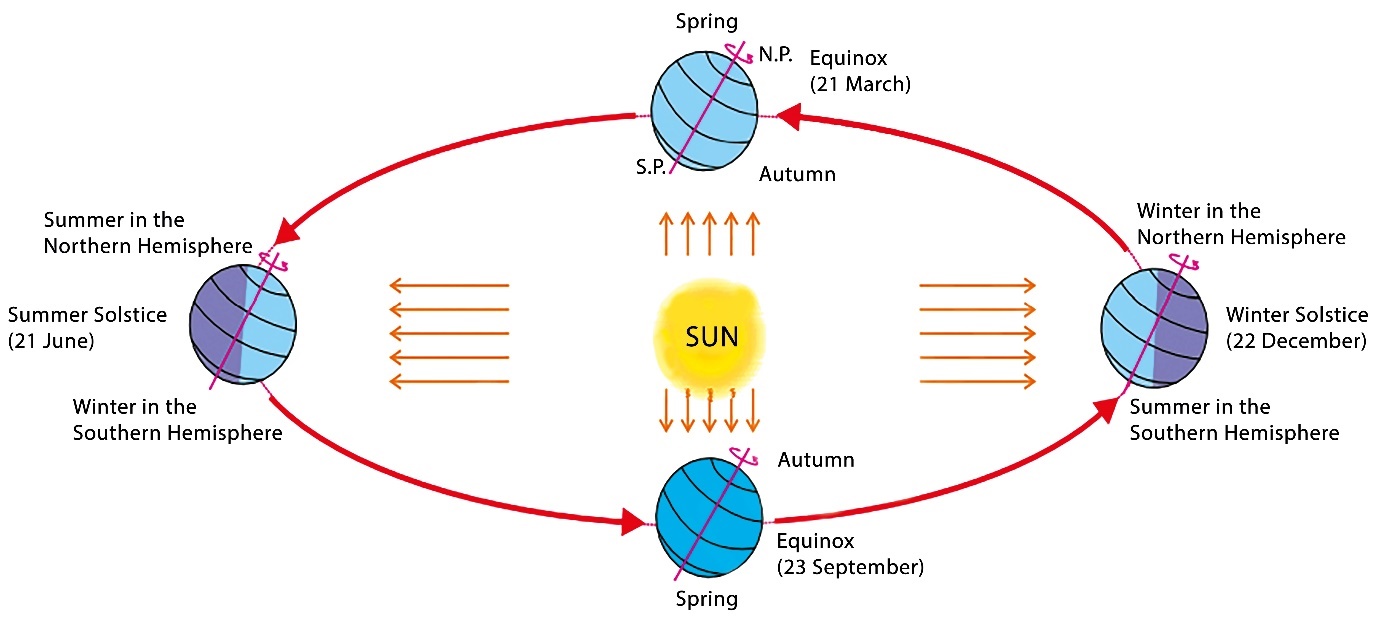 प्रश्न 73. 21 मार्च और 23 सितंबर को:(a) उत्तरी ध्रुव सूर्य की ओर झुकाव रखता है।(b) आर्कटिक वृत्त से परे के स्थान लगभग छह महीने तक निरंतर दिन के उजाले का अनुभव करते हैं।(c) सूर्य की किरणें मकर रेखा पर लंबवत पड़ती हैं।(d) कोई भी ध्रुव सूर्य की ओर नहीं झुकाव नहीं रखता है।उत्तर: (d)विकल्प (d) सही है: 21 मार्च और 23 सितंबर को सूर्य की सीधी किरणें भूमध्य रेखा पर पड़ती हैं। इस स्थिति में, कोई भी ध्रुव सूर्य की ओर नहीं झुका होता है; तो, पूरी पृथ्वी समान दिन और समान रातों का अनुभव करती है। इसे विषुव कहते हैं। 23 सितंबर को उत्तरी गोलार्ध में शरद ऋतु और दक्षिणी गोलार्ध में बसंत का मौसम होता है। 21 मार्च को विपरीत स्थिति होती है जब उत्तरी गोलार्ध में वसंत और दक्षिणी गोलार्ध में शरद ऋतु होती है।अतिरिक्त जानकारी:21 जून को उत्तरी गोलार्ध का झुकाव सूर्य की ओर होता है। सूर्य की किरणें सीधे कर्क रेखा पर पड़ती हैं। नतीजतन, इन क्षेत्रों में अधिक गर्मी होती है। ध्रुवों के पास के क्षेत्रों में कम गर्मी   होती है क्योंकि सूर्य की किरणें तिरछी होती हैं। उत्तरी ध्रुव का झुकाव सूर्य की ओर होत्ता है, और आर्कटिक वृत्त से परे के स्थान लगभग छह महीने तक लगातार दिन के उजाले का अनुभव करते हैं। चूंकि उत्तरी गोलार्ध के एक बड़े हिस्से को सूर्य से प्रकाश मिलता है, इसलिए भूमध्य रेखा के उत्तर के क्षेत्रों में गर्मी होती है। इन स्थानों पर सबसे लंबा दिन और सबसे छोटी रात 21 जून को होती है। इस समय दक्षिणी गोलार्ध में ये सभी स्थितियां उलट जाती हैं। वहां सर्दी का मौसम होता है। रातें दिन से लंबी होती हैं। पृथ्वी की इस स्थिति को ग्रीष्म संक्रांति कहते हैं।22 दिसंबर को, मकर रेखा को सूर्य की सीधी किरणें प्राप्त होती हैं क्योंकि दक्षिणी ध्रुव इसकी ओर झुकता है। जैसे ही सूर्य की किरणें मकर रेखा पर लंबवत पड़ती हैं, दक्षिणी गोलार्ध के एक बड़े हिस्से को प्रकाश मिलता है। इसलिए, दक्षिणी गोलार्ध में गर्मी के साथ, बड़े दिन और रातें छोटी होती है। उत्तरी गोलार्ध में इसके विपरीत होता है। पृथ्वी की इस स्थिति को शीतकालीन संक्रांति कहा जाता है।Q74. With reference to the Brown Carbon, consider the following statements:1. It is a ubiquitous and unidentified component of organic aerosol.2. Biomass burning is a major source of brown carbon.Which of the statements given above is/are correct?(a) 1 only(b) 2 only(c) Both 1 and 2 (d) Neither 1 nor 2 Answer: (c)Statement 1 is correct: Brown carbon is a ubiquitous and unidentified component of organic aerosol that has recently come into the forefront of atmospheric research. It contributes approximately one-fourth as much of a warming effect as black carbon, despite not typically being seen as a principal contributor to climate change.Statement 2 is correct: Biomass burning is the burning of living and dead vegetation. It includes the human-initiated burning of vegetation for land clearing and land-use change as well as natural, lightning-induced fires. It is shown to be a major source of brown carbon. Smoke from agricultural fires may be an additional source. प्रश्न 74.  ब्राउन कार्बन के संदर्भ में, निम्नलिखित कथनों पर विचार कीजिए:1. यह कार्बनिक एरोसोल का एक सर्वव्यापी और अज्ञात घटक है।2. बायोमास दहन ब्राउन कार्बन का एक प्रमुख स्रोत है।उपर्युक्त में से कौन-सा/से कथन सही है/हैं?(a) केवल 1(b) केवल 2(c) 1 और 2 दोनों(d) न तो 1, न ही 2उत्तर: (c)कथन 1 सही है: ब्राउन कार्बन कार्बनिक एरोसोल का एक सर्वव्यापी और अज्ञात घटक है जो हाल ही में वायुमंडलीय अनुसंधान के मामले में महत्वपूर्ण रूप से सामने आया है। यह तापन प्रभाव में ब्लैक कार्बन की तुलना में लगभग एक-चौथाई का योगदान देता है, जबकि आम तौर पर इसे जलवायु परिवर्तन में प्रमुख योगदानकर्ता के रूप में नहीं देखा जाता है ।कथन 2 सही है: बायोमास दहन जीवित और मृत वनस्पतियों का दहन है। इसमें प्राकृतिक, तड़ित से प्रेरित अग्नि के साथ-साथ, भूमि समाशोधन और भूमि-उपयोग परिवर्तन के लिए मानव द्वारा किया जाने वाला वनस्पति दहन भी शामिल है। इसे ब्राउन कार्बन का एक प्रमुख स्रोत माना गया है। कृषि आग से उत्पन्न धूम्र इसका एक अतिरिक्त स्रोत हो सकता है।Q 75. Consider the following statements:1. The ‘MyNEP2020 platform’ seeks to invite suggestions for preparing a draft for the development of National Professional Standards for Teachers (NPST).2. The National Council for Teacher Education (NCTE) was established in 1973 as a statutory body for the Central and State Governments on matters pertaining to teacher education.Which of the statements given above is/are correct?(a) 1 only(b) 2 only(c) Both 1 and 2 (d) Neither 1 nor 2 Answer: (a) In April 2020, the Union Education Minister launched the ‘MyNEP2020’ platform of the National Council for Teacher Education (NCTE) Portal.Statement 1 is correct: The ‘MyNEP2020 platform’ seeks to invite suggestions/inputs/membership from the stakeholders for preparing a draft for the development of National Professional Standards for Teachers (NPST) and National Mission for Mentoring Program membership (NMM).Statement 2 is not correct: The National Council for Teacher Education (NCTE) was established in 1973 as an advisory body for the Central and State Governments on matters pertaining to teacher education. It was not a separate institution but a department under the National Council of Educational Research and Training (NCERT). The National Council for Teacher Education (NCTE) as a statutory body came into existence in pursuance of the National Council for Teacher Education Act, 1993 (No. 73 of 1993) on 17 August 1995.प्रश्न 75. निम्नलिखित कथनों पर विचार कीजिए:1. 'MyNEP2020 प्लेटफॉर्म' शिक्षकों के लिए राष्ट्रीय व्यावसायिक मानकों (NPST) के विकास हेतु एक मसौदा तैयार करने के लिए सुझाव आमंत्रित करता है।2. राष्ट्रीय शिक्षक शिक्षा परिषद (NCTE) की स्थापना 1973 में केंद्र और राज्य सरकारों के लिए शिक्षक शिक्षा से संबंधित मामलों पर एक वैधानिक निकाय के रूप में की गई थी।उपर्युक्त कथनों में से कौन-सा/से सही है/हैं?(a) केवल 1(b) केवल 2(c) 1 और 2 दोनों (d) न तो 1, न ही 2उत्तर: (a)अप्रैल 2020 में, केंद्रीय शिक्षा मंत्री ने राष्ट्रीय शिक्षक शिक्षा परिषद (NCTE) पोर्टल का 'MyNEP2020' प्लेटफॉर्म लॉन्च किया।कथन 1 सही है: 'MyNEP2020 प्लेटफॉर्म' शिक्षकों के लिए राष्ट्रीय व्यावसायिक मानक (NPST) और मेंटरिंग प्रोग्राम सदस्यता के लिए राष्ट्रीय मिशन (NMM) के विकास हेतु एक मसौदा तैयार करने के लिए हितधारकों से सुझाव/इनपुट/सदस्यता आमंत्रित करता है।कथन 2 सही नहीं है: राष्ट्रीय शिक्षक शिक्षा परिषद (NCTE) की स्थापना 1973 में शिक्षक शिक्षा से संबंधित मामलों पर केंद्र और राज्य सरकारों के लिए एक सलाहकारी निकाय के रूप में की गई थी। यह एक अलग संस्थान नहीं था बल्कि राष्ट्रीय शैक्षिक अनुसंधान और प्रशिक्षण परिषद (NCERT) के तहत एक विभाग था। राष्ट्रीय शिक्षक शिक्षा परिषद (NCTE) एक वैधानिक निकाय के रूप में 17 अगस्त 1995 को राष्ट्रीय शिक्षक शिक्षा परिषद अधिनियम, 1993 (1993 की संख्या 73) के अनुसरण में अस्तित्व में आया।Q76. The term ‘Seaspeak’ is related to:(a) Formalized language of navigators across the globe(b) A standardized GPS system installed in every marine vessel(c) An NGO that works towards marine sustainability(d) SONAR system developed by India that works without the use of electromagnetic wavesAnswer: (a) Option (a) is correct: Seaspeak is a controlled natural language (CNL) based on English, designed to facilitate communication between ships whose captains' native tongues differ. It has now been formalised as Standard Marine Communication Phrases (SMCP).A ship's crew comes from a number of different countries. Back in the 1960s, the United States and the United Kingdom dominated ocean traffic, and 80 per cent of ships' crews were native English speakers. By the end of the 1970s, however, the situation had reversed, and today, 80 per cent of ship's crews do not speak English as a first language. Not everyone has English as their first language or can communicate very clearly in English. Misunderstood communication can lead to serious and even dangerous situations. To avoid such confusion, in 1983, a new system of communication called Seaspeak was devised.Q76. 'सीपेक' ‘सीस्पीक’ (Seaspeak) शब्द निम्नलिखित में से किससे संबंधित है?(a) दुनिया भर में नाविकों की औपचारिक भाषा(b) प्रत्येक समुद्री जहाज में स्थापित एक मानकीकृत जीपीएस सिस्टम(c) एक एनजीओ जो समुद्री स्थिरता की दिशा में काम करता है(d) भारत द्वारा विकसित सोनार प्रणाली जो विद्युत चुम्बकीय तरंगों के उपयोग के बिना काम करती हैउत्तर: (a)विकल्प (a) सही है: सीस्पीक अंग्रेजी भाषा पर आधारित एक नियंत्रित प्राकृतिक भाषा (सीएनएल) है, जिसे ऐसे जहाजों के बीच संचार को सुविधाजनक बनाने के लिए डिज़ाइन किया गया है जिनके कप्तान की मातृभाषाएं भिन्न होती हैं। अब इसे मानक समुद्री संचार वाक्यांश (SMCP) के रूप में औपचारिक रूप दिया गया हैकिसी जहाज का चालक दल विभिन्न देशों से आता है। 1960 के दशक में, संयुक्त राज्य अमेरिका और यूनाइटेड किंगडम समुद्री यातायात में प्रमुख थे, और 80 प्रतिशत जहाजों के चालक दल देशी अंग्रेजी बोलने वाले थे। 1970 के दशक के अंत तक, हालांकि, स्थिति उलट हो गई थी, और आज, जहाज के 80 प्रतिशत चालक दल पहली भाषा के रूप में अंग्रेजी नहीं बोलते हैं। हर किसी की  पहली भाषा के रूप में अंग्रेजी नहीं है या अंग्रेजी में बहुत स्पष्ट रूप से संवाद नहीं कर सकता है। गलतफहमी की संभावना से युक्त संचार गंभीर और खतरनाक स्थितियों को भी जन्म दे सकता है। इस तरह की उलझन से बचने के लिए 1983 में सीस्पीक नामक संचार की एक नई प्रणाली तैयार की गई।Q 77. Consider the following statements:1. The President of India enjoys personal immunity from legal liability for his official acts.2. The Impeachment charges against the President of India can be initiated by Lok Sabha only.Which of the statements given above is/are correct?(a) 1 only(b) 2 only(c) Both 1 and 2 (d) Neither 1 nor 2 Answer: (a)Statement 1 is correct: The President of India is entitled to a number of privileges and immunities. He enjoys personal immunity from legal liability for his official acts. During his term of office, he is immune from any Criminal Proceedings, even in respect of his personal acts. He cannot be arrested or imprisoned. However, after giving two months’ notice, civil proceedings can be instituted against him during his term of office in respect of his personal acts.Statement 2 is not correct: The President can be removed from office by process of Impeachment for ‘violation of the Constitution’. However, the Constitution does not define the meaning of the phrase ‘violation of the Constitution’. The Impeachment charges can be initiated by either House of Parliament. These charges should be signed by one-fourth of members of the House (that framed the charges), and a 14 days’ notice should be given to the President. After the Impeachment resolution is passed by a majority of two-thirds of the total membership of that House, it is sent to the other House, which should investigate the charges.प्रश्न 77. निम्नलिखित कथनों पर विचार कीजिए:1. भारत के राष्ट्रपति को अपने आधिकारिक कृत्यों के लिए कानूनी दायित्व से व्यक्तिगत प्रतिरक्षा प्राप्त है।2. भारत के राष्ट्रपति के खिलाफ महाभियोग के आरोप लोकसभा द्वारा ही शुरू किए जा सकते हैं।उपर्युक्त में से कौन-सा/से कथन सही है/हैं?(a) केवल 1(b) केवल 2(c) 1 और 2 दोनों(d) न तो 1, न ही 2उत्तर: (a)कथन 1 सही है: भारत के राष्ट्रपति कई विशेषाधिकारों और प्रतिरक्षाओं के हकदार हैं। वह अपने आधिकारिक कृत्यों के लिए कानूनी दायित्व से व्यक्तिगत प्रतिरक्षा प्राप्त करता है। अपने कार्यकाल के दौरान, वह किसी भी आपराधिक कार्यवाही से प्रतिरक्षा प्राप्त करता है, यहां तक ​​कि अपने व्यक्तिगत कृत्यों के संबंध में भी। उसे गिरफ्तार या कैद नहीं किया जा सकता। हालांकि, दो महीने का नोटिस देने के बाद, उनके व्यक्तिगत कृत्यों के संबंध में पद के दौरान उनके खिलाफ नागरिक कार्यवाही शुरू की जा सकती है।कथन 2 सही नहीं है: राष्ट्रपति को 'संविधान के उल्लंघन के लिए महाभियोग' की प्रक्रिया द्वारा पद से हटाया जा सकता है। ' हालाँकि, संविधान  ‘संविधान के उल्लंघन ’ वाक्यांश का अर्थ परिभाषित नहीं करता है। संसद के दोनों सदनों द्वारा महाभियोग का आरोप (इम्पीचमेंट चार्ज) शुरू किया जा सकता है।इन आरोपों को सदन के एक-चौथाई सदस्यों (जिन्होंने आरोप लगाए) द्वारा हस्ताक्षरित किया जाना चाहिए, और राष्ट्रपति को 14 दिनों का नोटिस दिया जाना चाहिए। महाभियोग का प्रस्ताव उस सदन की कुल सदस्यता के दो-तिहाई बहुमत से पारित होने के बाद, इसे दूसरे सदन में भेजा जाता है, जिसे आरोपों की जाँच करनी होतीहै।Q 78. With reference to Fringe Benefits Tax (FBT), consider the following statements:1. It was a form of tax that companies paid in lieu of benefits they offered their employees in addition to the compensation paid to them.2. In India, it is currently 30% of the cost of the benefits given by the company.Which of the statements given above is/are correct?(a) 1 only(b) 2 only(c) Both 1 and 2(d) Neither 1 nor 2Answer: (a)Statement 1 is correct: Fringe Benefits Tax (FBT) is a form of tax that companies paid in lieu of benefits they offered their employees in addition to the compensation paid to them. Companies give some fringe benefits to all their employees and some only to those at the Executive level for costs related to their work. Some others may also be extended for increasing general job satisfaction.Some of the common fringe benefits are telephone reimbursements, the employer’s contribution to the superannuation fund, and access to creche services. These could also include perks like tuition assistance, health insurance, childcare reimbursements, subsidised cafeteria, free bus service for commute, employee discounts, and employee stock options.Statement 2 is not correct: In India, the Finance Act of 2005 introduced 30 per cent Income Tax on Fringe Benefits received by the employees from his employer. This tax was paid in addition to the Income Taxirrespective of whether or not the company had income-tax liability. The Finance Act, 2009 abolished Fringe Benefits Tax completely, and now such perquisites are taxable in the hands of employees. प्रश्न 78. फ्रिंज बेनेफिट टैक्स (FBT) के संदर्भ में, निम्नलिखित कथनों पर विचार कीजिए:1. यह कर का एक रूप था जिसका भुगतान कंपनियों द्वारा अपने कर्मचारियों को उनके द्वारा दिए गए मुआवजे के अलावा मिलने वाले लाभों के एवज में किया जाता था।2. भारत में, यह वर्तमान में कंपनी द्वारा दिए गए लाभों की लागत का 30% है।उपर्युक्त में से कौन-सा/से कथन सही है/हैं?(a) केवल 1(b) केवल 2 (c) 1 और 2 दोनों(d) न तो 1, न ही 2उत्तर: (a)कथन 1 सही है: फ्रिंज बेनेफिट टैक्स (FBT) कर का एक रूप था जिसका भुगतान कंपनियों द्वारा अपने कर्मचारियों को उनके द्वारा दिए गए मुआवजे के अलावा मिलने वाले लाभों के एवज में किया जाता था। कंपनियां अपने सभी कर्मचारियों को कुछ फ्रिंज लाभ देती हैं और कुछ केवल अपने काम से संबंधित लागतों के लिए कार्यकारी स्तर के कर्मचारियों को फ्रिंज लाभ देती हैं । कुछ अन्य नौकरी की सामान्य संतुष्टि बढ़ाने के लिए बढ़ाये जा सकते हैं।कुछ सामान्य फ्रिंज लाभ टेलीफोन प्रतिपूर्ति, सुपर एनाउंसमेंट फंड में नियोक्ता के योगदान, और कैश सेवाओं तक पहुंच आदि हैं। इनमें ट्यूशन सहायता, स्वास्थ्य बीमा, चाइल्डकैअर प्रतिपूर्ति, रियायती कैफेटेरिया, आवागमन के लिए मुफ्त बस सेवा, कर्मचारी छूट और कर्मचारी स्टॉक विकल्प जैसे भत्ते शामिल हो सकते हैं।कथन 2 सही नहीं है: भारत में, 2005 के अधिनियम ने अपने नियोक्ता कर्मचारियों द्वारा फ्रिंज बेनिफिट्स पर 30 प्रतिशत आयकर आरोपित किया। इस कर का भुगतान इनकम टैक्स के निर्देशों के अलावा किया गया था कि कंपनी   आयकर देयता है या नहीं। वित्त अधिनियम, 2009 ने फ्रिंज बेनिफिट्स टैक्स को पूरी तरह से समाप्त कर दिया और अब ऐसे अनुलाभ कर्मचारियों की तरफ से कर योग्य हैं।Q79. Consider the following pairs:    Traditional Theatre Form 	State of India1. Raasleela 			Uttar Pradesh2. Bhavai 			Gujarat3. Jatra				Madhya PradeshWhich of the pairs given above are correctly matched?(a) 1 and 2 only (b) 2 and 3 only(c) 1 and 3 only(d) 1, 2 and 3Answer: (a)Pair 1 is correctly matched: Raasleela is based exclusively on Lord Krishna legends; it is believed that Nand Das wrote the initial plays based on the life of Krishna. In this theatre form, the dialogues in prose combined beautifully with songs and scenes from Krishna's pranks. It is popular all across India. It is usually associated with Uttar Pradesh.Pair 2 is correctly matched: Bhavai is the Traditional Theatre form of Gujarat. The centres of this form are Kutch and Kathiawar. The instruments used in Bhavai are bhungal, tabla, flute, pakhaawaj, rabaab, sarangi, manjeera, etc. In Bhavai, there is a rare synthesis of devotional and romantic sentiments.Pair 3 is not correctly matched: Fairs in honour of gods or religious rituals and ceremonies have within their framework musical plays are known as Jatra. This form was born and nurtured in Bengal. Krishna Jatra became popular due to Chaitanya's influence. Later, however, worldly love stories too found a place in Jatra. The earlier form of Jatra has been musical. Dialogues were added at a later stage. The actors themselves describe the change of scene, the place of action, etc.Q 79. निम्नलिखित युग्मों पर विचार कीजिए:    पारंपरिक नाटक-कला रूप         भारत का राज्य1. रासलीला                                    उत्तर प्रदेश2. भवई                                           गुजरात3. जात्रा                                           मध्य प्रदेशउपर्युक्त में से कौनसे युग्म सही सुमेलित है/हैं?(a) केवल 1 और 2(b) केवल 2 और 3(c) केवल 1 और 3 (d) 1, 2 और 3उत्तर: (a)युग्म 1 सही सुमेलित है: रासलीला भगवान कृष्ण की किंवदंतियों पर आधारित है; यह माना जाता है कि नंद दास ने कृष्ण के जीवन पर आधारित प्रारंभिक नाटक लिखे थे। इस नाटक-कला में गद्य के संवादों को कृष्ण की शरारतों के गीतों और दृश्यों के साथ खूबसूरती से जोड़ा गया है। यह पूरे भारत में लोकप्रिय है। यह आमतौर पर उत्तर प्रदेश से संबंधित है।युग्म 2 सही सुमेलित है: भवाई गुजरात का पारंपरिक नाटक-कला है। इस रूप के केंद्र कच्छ और काठियावाड़ हैं। भवाई में इस्तेमाल किए जाने वाले वाद्ययंत्र हैं भंगल, तबला, बांसुरी, पखावज, रबाब, सारंगी, मंजीरा, आदि। भवाई में भक्ति और रोमांटिक भावनाओं का एक दुर्लभ संश्लेषण है।युग्म 3 सही सुमेलित नहीं है: देवताओं के सम्मान में मेलों, या धार्मिक अनुष्ठानों और समारोहों में उनके ढांचे के भीतर संगीत नाटकों को जात्रा के रूप में जाना जाता है। यह रूप बंगाल में उत्पन्न हुआ और पोषित हुआ। चैतन्य के प्रभाव के कारण कृष्ण जात्रा लोकप्रिय हुई। हालांकि, बाद में, सांसारिक प्रेम कहानियों को भी जात्रा में स्थान मिला। जात्रा का पूर्व रूप संगीतमय रहा है। बाद के चरण में संवाद जोड़े गए। अभिनेता स्वयं दृश्य परिवर्तन, क्रिया के स्थान आदि का वर्णन करते हैं।Q 80. Consider the following statements about Particularly Vulnerable Tribal Groups (PVTGs) in India:Currently, Andaman & Nicobar Islands and Ladakh are the only two Union Territories where PVTGs reside in India.Low level of literacy, pre-agricultural level of technology and are economically backwardness are the only criteria for determining PVTG status.There are 75 PVTGs officially notified in India so far.Todas and Baigas are included in the list of PVTGs.Which of the statements given above are correct?(a) 1, 2 and 3 only(b) 2, 3 and 4 only(c) 1, 2 and 4 only(d) 3 and 4 onlyAnswer: (d)The Particularly Vulnerable Tribal Groups (PVTGs) constitute the most vulnerable section among tribals and inhabit isolated, remote and difficult areas in small and scattered hamlets/ habitats. Most of these groups have not attained a significant level of educational, economic progress and are having low health indices. Hence, priority is accorded for their protection and improvement in terms of the social indicators like livelihood, health, nutrition and education so as to decrease their vulnerability.Statement 1 is not correct: 75 communities are identified and categorized as PVTGs, which reside in 18 States and 1 Union Territory (Andaman & Nicobar Islands). No PVTG is recognised in Ladakh.Statement 2 is not correct: The Government of India follows a criterion for the identification of PVTGs. Tribal communities are recognised as PVTGs who have: Declining or stagnant population Low level of literacy Pre-agricultural level of technology Economically backward can be recognised Statement 3 is correct: Currently, 75 PVTGs are officially notified in India. The maximum number of PVTGs are notified in Orissa (13).  Statement 4 is correct: Todas of Tamil Nadu and Baigas of Madhya Pradesh, and Chhattisgarh are included in the list of PVTGs.Q 80. भारत में विशेष रूप से कमजोर जनजातीय समूहों (PVTGs) के बारे में निम्नलिखित कथनों पर विचार कीजिये:1. वर्तमान में, भारत में अंडमान और निकोबार द्वीप समूह और लद्दाख केवल दो केंद्र शासित प्रदेश हैं जहां PVTGs रहते हैं।2. साक्षरता का निम्न स्तर, प्रौद्योगिकी का कृषि-पूर्व स्तर और आर्थिक रूप से पिछड़ापन PVTGs की स्थिति निर्धारित करने के लिए एकमात्र मानदंड हैं।3. भारत में अब तक आधिकारिक तौर पर 75 PVTGs अधिसूचित हैं।4. टोडा और बैगा PVTGs की सूची में शामिल हैं।ऊपर दिए गए कथनों में से कौन-से सही हैं?(a) केवल 1, 2 और 3(b) केवल 2, 3 और 4(c) केवल 1, 2 और 4(d) केवल 3 और 4उत्तर: (d)विशेष रूप से कमजोर जनजातीय समूह (PVTGs) आदिवासियों के बीच सबसे कमजोर वर्ग का गठन करते हैं और छोटे और बिखरे हुए बस्तियों / आवासों में अलग-थलग, दूरस्थ और दुर्गम क्षेत्रों में निवास करते हैं। इन समूहों में से अधिकांश ने शैक्षिक, आर्थिक प्रगति का एक महत्वपूर्ण स्तर प्राप्त नहीं किया है और निम्न स्वास्थ्य सूचकांक वाले हैं। इसलिए, आजीविका, स्वास्थ्य, पोषण और शिक्षा जैसे सामाजिक संकेतकों के संदर्भ में उनकी सुरक्षा और सुधार के लिए प्राथमिकता दी जाती है ताकि उनकी भेद्यता कम हो सके।कथन 1 सही नहीं है: 75 समुदायों को PVTGs के रूप में पहचाना और वर्गीकृत किया गया है, जो 18 राज्यों और 1 केंद्र शासित प्रदेश (अंडमान और निकोबार द्वीप समूह) में रहते हैं। लद्दाख में किसी भी PVTG को मान्यता नहीं है।कथन 2 सही नहीं है: भारत सरकार पीवीटीजी की पहचान के लिए एक मानदंड का पालन करती है। जनजातीय समुदायों को PVTGs के रूप में मान्यता प्राप्त है जिनके पास:• घटती या स्थिर जनसंख्या• साक्षरता का निम्न स्तर• प्रौद्योगिकी का पूर्व-कृषि स्तर• आर्थिक रूप से पिछड़े को पहचाना जा सकता हैकथन 3 सही है: वर्तमान में, भारत में 75 PVTGs आधिकारिक रूप से अधिसूचित हैं। PVTGs की अधिकतम संख्या ओडिशा (13) में अधिसूचित की गई है। कथन 4 सही है: तमिलनाडु के टोडा और मध्य प्रदेश और छत्तीसगढ़ के बैगा PVTGs की सूची में शामिल हैं।Q81. With reference to the Fluorinated gases, consider the following statements:1. These are used as a substitute for Ozone Depleting Substances.2. Many fluorinated gases have very high Global Warming Potentials (GWPs) relative to other greenhouse gases.3. Fluorinated gases are removed from the atmosphere only when they are destroyed by sunlight in the far upper atmosphere.Which of the statements given above are correct?(a) 1 and 2 only(b) 2 and 3 only(c) 1 and 3 only(d) 1, 2 and 3Answer: (d)Statement 1 is correct: Fluorinated gases are emitted through a variety of industrial processes such as aluminium and semiconductor manufacturing. They can potentially be used as a substitution for Ozone Depleting Substances (ODS).Statement 2 is correct: Many fluorinated gases have very high Global Warming Potentials (GWPs) relative to other greenhouse gases. Fluorinated gases are well-mixed in the atmosphere, spreading around the world after they are emitted.Statement 3 is correct: Fluorinatedgases are removed from the atmosphere only when they are destroyed by sunlight in the far upper atmosphere. In general, fluorinated gases are the most potent and longest-lasting type of greenhouse gases emitted by human activities. There are three main categories of fluorinated gases:Hydrofluorocarbons (HFCs)Perfluorocarbons (PFCs)Sulphur hexafluoride (SF6)प्रश्न 81. फ्लोराइज्ड गैसों के संदर्भ में, निम्नलिखित कथनों पर विचार कीजिए:1. इनका उपयोग ओजोन अपक्षयकारी पदार्थों के विकल्प के रूप में किया जाता है।2. कई फ्लोराइज्ड गैसों में अन्य हरितगृह गैसों के सापेक्ष बहुत अधिक मात्रा में वैश्विक तापन क्षमता (GWPs) होती है।3. सुदूर ऊपरी वायुमंडल में सूरज की रोशनी से नष्ट होने पर ही फ्लोराइडाइज्ड गैंसे वायुमंडल से हटती हैं।उपर्युक्त में से कौनसे कथन सही हैं?(a) केवल 1 और 2(b) केवल 2 और 3(c) केवल 1 और 3 (d) 1, 2 और 3उत्तर: (d)कथन 1 सही है: विभिन्न गैसों जैसे कि एल्यूमीनियम और अर्धचालक विनिर्माण के माध्यम से फ्लोराइड गैसों का उत्सर्जन किया जाता है। वे संभावित रूप से ओजोन अपक्षयकारी पदार्थों (ODS) के लिए विकल्प के रूप में उपयोग कर सकते हैं।कथन 2 सही है: कई फ्लोराइज्ड गैसों में अन्य हरितगृह गैसों के सापेक्ष बहुत अधिक वैश्विक तापन क्षमता (GWPs) होती है। द्रवित गैसें वायुमंडल में अच्छी तरह मिश्रित होती हैं, जो उत्सर्जित होने के बाद दुनिया भर में फैलती हैं।कथन 3 सही है: सुदूर ऊपरी वायुमंडल में सूरज की रोशनी से नष्ट होने पर ही फ्लोराइडाइज्ड गैंसे वायुमंडल से हटती हैं। सामान्य तौर पर, फ्लोराइज्ड गैसें मानव गतिविधियों द्वारा उत्सर्जित सबसे शक्तिशाली और सबसे लंबे समय तक रहने वाली हरितगृह गैसें हैं। फ्लोराइज्ड गैसों की तीन मुख्य श्रेणियां हैं:• हाइड्रोफ्लोरोकार्बन (HFC)• परफ्लोरोकारबन्स (PFCs)• सल्फर हेक्साफ्लोराइड (SF6)Q 82. With reference to the National Policy for Rare Diseases 2021 released in India, consider the following statements:1. It aims to lower the high cost of treatment for rare diseases with an increased focus on indigenous research.2. It focuses on early screening and prevention through primary and secondary health care infrastructure.3. The policy rejected the idea of the creation of a national hospital-based registry of rare diseases. Which of the statements given above are correct?(a) 1 and 2 only(b) 2 and 3 only(c)  1 and 3 only(d)  1, 2 and 3Answer: (a)On 30th March 2021, the Union Health & Family Welfare Minister approved the “National Policy for Rare Diseases 2021”.Statement 1 is correct: The policy aims to lower the high cost of treatment for rare diseases with an increased focus on indigenous research with the help of a National Consortium to be set up with the Department of Health Research, Ministry of Health & Family Welfare as convenor. Statement 2 is correct: The policy also focuses on early screening and prevention through primary and secondary health care infrastructure such as Health and Wellness Centres and District Early Intervention Centres (DEICs) and counselling for the high-risk parents.Statement 3 is not correct: The policy also envisages the creation of a national hospital-based registry of rare diseases so that adequate data is available for the definition of rare diseases and research and development related to rare diseases within the country.प्रश्न82. भारत में जारी, दुर्लभ बीमारियों के लिए राष्ट्रीय नीति 2021 के संदर्भ में, निम्नलिखित कथनों पर विचार कीजिए:1. इसका उद्देश्य दुर्लभ रोगों के उपचार की उच्च लागत को कम करना है और स्वदेशी अनुसंधान पर अधिक ध्यान देना है।2. यह प्राथमिक और माध्यमिक स्वास्थ्य देखभाल बुनियादी ढांचे के माध्यम से प्रारंभिक जांच और रोकथाम पर केंद्रित है।3. इस नीति ने दुर्लभ बीमारियों की राष्ट्रीय अस्पताल-आधारित रजिस्ट्री के निर्माण के विचार को खारिज कर दिया। उपर्युक्त में से कौनसे सही हैं?(a) केवल 1 और 2(b) केवल 2 और 3(c) केवल 1 और 3(d) 1, 2 और 3उत्तर: (a)30 मार्च 2021 को केंद्रीय स्वास्थ्य और परिवार कल्याण मंत्री ने "दुर्लभ रोगों के लिए राष्ट्रीय नीति 2021" को मंजूरी दी।कथन 1 सही है: नीति का उद्देश्य स्वास्थ्य अनुसंधान विभाग, स्वास्थ्य और परिवार कल्याण मंत्रालय के साथ स्थापित किए जाने वाले राष्ट्रीय संघ की सहायता से दुर्लभ रोगों के उपचार की उच्च लागत को कम करना है और स्वदेशी अनुसंधान पर अधिक ध्यान देना है।  कथन 2 सही है: यह नीति प्राथमिक और माध्यमिक स्वास्थ्य देखभाल बुनियादी ढांचे जैसे स्वास्थ्य और कल्याण केंद्रों और जिला प्रारंभिक हस्तक्षेप केंद्रों (डीईआईसी) और उच्च जोखिम की जद वाले माता-पिता के लिए परामर्श के माध्यम से प्रारंभिक जांच और रोकथाम पर भी केंद्रित है।कथन 3 सही नहीं है: इस नीति में दुर्लभ बीमारियों की एक राष्ट्रीय अस्पताल-आधारित रजिस्ट्री के निर्माण की भी परिकल्पना की गई है ताकि देश के भीतर दुर्लभ बीमारियों और अनुसंधान और विकास से संबंधित दुर्लभ बीमारियों की परिभाषा के लिए पर्याप्त डेटा उपलब्ध हो सके।Q83. What is an Ocean Glider?(a) Dead mass of Phumdis and Phytoplankton swayed over by ocean currents(b) An autonomous and unmanned underwater vehicle used for ocean science(c) Leftover of oil extractions from mineral exploration that glides over surface ocean currents(d) Amphibious aircraft carrier that also serves as a warshipAnswer: (b)  Option (b) is correct: Ocean glider is an autonomous, unmanned underwater vehicle used for ocean science requiring little or no human assistance while travelling; these little robots are uniquely suited for collecting data in remote locations, safely and at relatively low cost. Gliders may be equipped with a wide variety of sensors to monitor temperature, salinity, currents, and other ocean conditions. This information creates a more complete picture of what is happening in the ocean, as well as trends scientists, might not otherwise be able to detect from satellites or large research ships. Scientists are now experimenting with using gliders to locate populations of spawning fish.Q 83. एक महासागरीय ग्लाइडर (Ocean Glider) क्या है?(a) फुम्डी और पादपप्लवक का समुद्री धाराओं द्वारा प्रवाहित मृत द्रव्यमान(b) महासागरीय विज्ञान के लिए इस्तेमाल किया जाने वाला एक स्वायत्त और मानव रहित अन्तर्जलीय वाहन(c) खनिज उत्खनन से तेल निष्कर्षण का अवशेष जो महासागरीय धाराओं की सतह पर चमकता है(d) उभयचर विमानवाहक जो युद्धपोत के रूप में भी काम करता हैउत्तर: (b)विकल्प (b) सही है: महासागरीय ग्लाइडर एक स्वायत्त, मानवरहित अन्तर्जलीय वाहन है जिसका इस्तेमाल समुद्र विज्ञान में किया जाता है। इनकी यात्रा में बहुत कम या शून्य मानवीय सहायता की आवश्यकता होती है, ये छोटे रोबोट सुरक्षित रूप से और अपेक्षाकृत कम लागत पर, दूरस्थ स्थानों में डेटा एकत्र करने के लिए उपयुक्त हैं। ये ग्लाइडर तापमान, लवणता, धाराओं और अन्य महासागरीय स्थिति की निगरानी के लिए कई प्रकार के सेंसर से लैस हो सकते हैं। यह समुद्र में क्या हो रहा है संबंधी ऐसी जानकारी उपलब्ध कराता है जिसे वैज्ञानिक  उपग्रहों या बड़े अनुसंधान जहाजों से पता लगाने में सक्षम नहीं हो सकते हैं। वैज्ञानिक अब समांडन मीन  (spawning fish) की आबादी का पता लगाने के लिए ग्लाइडर का उपयोग कर रहे हैं।Q 84. Consider the following statements:1. The Inter-State Water Disputes Act (1956) empowers the Central Government to set up an Ad Hoc Tribunal for the adjudication of a dispute between two or more States.2. Vansadhara Water Disputes Tribunal had been set up to settle water disputes between Odisha and Andhra Pradesh.Which of the statements given above is/are correct?(a) 1 only(b) 2 only(c) Both 1 and 2 (d) Neither 1 nor 2 Answer: (c)Statement 1 is correct: The Inter-State Water Disputes Act (1956) empowers the Central Government to set up an Ad Hoc Tribunal for the adjudication of a dispute between two or more States in relation to the waters of an Inter-State River or river valley. The decision of the Tribunal would be final and binding on the parties to the dispute. Neither the Supreme Court nor any other Court is to have jurisdiction in respect of any water dispute which may be referred to such a Tribunal under this Act.Statement 2 is correct: Vansadhara Water Disputes Tribunal had been set up to settle water disputes between Odisha and Andhra Pradesh.प्रश्न 84. निम्नलिखित कथनों पर विचार कीजिए:1. अंतर-राज्य जल विवाद अधिनियम (1956) केंद्र सरकार को दो या दो से अधिक राज्यों के बीच विवाद के अधिनिर्णयन के लिए एक तदर्थ न्यायाधिकरण स्थापित करने का अधिकार देता है।2. ओडिशा और आंध्र प्रदेश के बीच जल विवादों के अधिनिर्णयन के लिए वंसधारा जल विवाद न्यायाधिकरण की स्थापना की गई थी।उपर्युक्त में से कौन-सा/से कथन सही है/हैं?(a) केवल 1(b) केवल 2(c) 1 और 2 दोनों(d) न तो 1, न ही 2उत्तर: (c)कथन 1 सही है: अंतर-राज्य जल विवाद अधिनियम (1956) केंद्र सरकार को एक अंतर-राज्यीय नदी या नदी जल के संबंध में दो या दो से अधिक राज्यों के बीच विवाद के अधिनिर्णयन के लिए एक तदर्थ न्यायाधिकरण स्थापित करने का अधिकार देता है ट्रिब्यूनल का निर्णय अंतिम होगा और विवाद पर पक्षकारों के लिए बाध्यकारी होगा। किसी भी जल विवाद के संबंध में न तो उच्चतम न्यायालय और न ही किसी अन्य न्यायालय के पास अधिकार क्षेत्र है, जिसे इस अधिनियम के तहत ऐसे न्यायाधिकरण को भेजा जा सकता है।कथन 2 सही है: ओडिशा और आंध्र प्रदेश के बीच जल विवादों के अधिनिर्णयन के लिए वंसधारा जल विवाद न्यायाधिकरण की स्थापना की गई थी।Q 85. Which of the following statements is/are correct about the ‘Greenshoe Option’ in the Stock Market?1.It is a provision that grants the underwriter the right to sell investors more shares than initially planned by the issuer if the demand for a security issue proves higher than expected.2. It is also known as an ‘Under-allotment provision’.Select the correct answer using the code given below:(a) 1 only(b) 2 only(c) Both 1 and 2(d) Neither 1 nor 2Answer: (a)Statement 1 is correct: In the context of an Initial Public Offering (IPO), Greenshoe Option is a provision in an underwriting agreement that grants the underwriter the right to sell investors more shares than initially planned by the issuer if the demand for a security issue proves higher than expected. Greenshoe Options typically allow underwriters to sell up to 15% more shares than the original issue amount. Greenshoe Options provide price stability and liquidity.Statement 2 is not correct: A Greenshoe Option gets its name from the Green Shoe Company, which was the first company to be allowed such an option (in the USA, early 20th century). Greenshoe Option is also known as an ‘Over-allotment provision’. The company availing this option uses the proceeds (i.e., from the Greenshoe Option) to prevent any decline in the market price of shares below the issue price in the post-listing period (in such cases, the aforesaid company uses the money to purchase its own shares from the market—as demand increases, the market price of its shares picks up).  प्रश्न 85. स्टॉक मार्केट में ‘ग्रीनशू ऑप्शन ’के बारे में, निम्नलिखित में से कौन-सा/से कथन सही है/हैं?1. यह एक ऐसा प्रावधान है जो अगर किसी सुरक्षा मुद्दे की अपेक्षा से अधिक साबित होता है, तो जारीकर्ता द्वारा शुरू की गई योजना की तुलना में हामीदार (underwriter) को निवेशकों को अधिक शेयर बेचने का अधिकार प्रदान करता है।2. इसे 'अंडर-एलॉटमेंट प्रावधान' के रूप में भी जाना जाता है।नीचे दिए गए कूट का प्रयोग करके सही उत्तर चुनिए:(a) केवल 1(b) केवल 2 (c) 1 और 2 दोनों(d) न तो 1, न ही 2उत्तर: (a)कथन 1 सही है: एक आईपीओ के संदर्भ में, ग्रीनशू ऑप्शन एक हामीदारी समझौते (underwriting agreement) में एक प्रावधान है, जो कि हामीदार (अंडरराइटर्स) को जारीकर्ता द्वारा शुरू की गई योजना की तुलना में निवेशकों को अधिक शेयर बेचने का अधिकार देता है। सुरक्षा मुद्दे की मांग होने पर अपेक्षा से अधिक साबित होता है। ग्रीनशू विकल्प आम तौर पर हामीदार को मूल निर्गम राशि की तुलना में 15% अधिक शेयर बेचने की अनुमति देता है। ग्रीनशू विकल्प मूल्य स्थिरता और तरलता प्रदान करते हैं।कथन 2 सही नहीं है: ग्रीनशू ऑप्शन को यह नाम ग्रीनशू कंपनी से मिला है, जो इस तरह के विकल्प की अनुमति देने वाली पहली कंपनी थी (संयुक्त राज्य अमेरिका में, 20 वीं शताब्दी की शुरुआत में) ग्रीनशू विकल्प को 'ऑवर-एलॉटमेंट प्रावधान' के रूप में भी जाना जाता है। । इस विकल्प का लाभ उठाने वाली कंपनी पोस्ट-लिस्टिंग अवधि में निर्गम मूल्य से नीचे के शेयरों के बाजार मूल्य में किसी भी तरह की गिरावट को रोकने के लिए आय (यानी ग्रीनशू ऑप्शन से) का उपयोग करती है (ऐसे मामलों में उपरोक्त कंपनी अपनी खुद की खरीद के लिए धन का उपयोग करती है। बाजार से शेयर-जैसे मांग बढ़ने का साथ, उसके शेयरों का बाजार मूल्य बढ़ता है)।Q86. Belief in Bodhisattvas became more prominent during the rule of Kushana rulers. Bodhisattvas were:(a) Persons who had access to the world of good and evil spirits.(b) Persons who had attained enlightenment.(c) One who renounces the world and leads an ascetic life for the purpose of spiritual development and liberation.(d) Those who follow the path of Theravada.Answer: (b)Option (b) is correct: Bodhisattvas were supposed to be persons who had attained enlightenment. Once they attained enlightenment, they could live in complete isolation and meditate in peace. However, instead of doing that, they remained in the world to teach and help other people. The worship of Bodhisattvas became very popular during the rule of the Kushana rulers. It also spread throughout Central Asia, China, and later to Korea and Japan.Additional information:Persons who had access to the world of good and evil spirits are called Shaman.Shramana are those who renounce the world and leads an ascetic life for the purpose of spiritual development and liberation.Q 86. कुषाण शासकों के शासन के दौरान बोधिसत्वों में विश्वास अधिक प्रमुख हो गया। बोधिसत्व कौन थे?(a) वे व्यक्ति जिनकी अच्छी और बुरी आत्माओं की दुनिया में पहुँच थी।(b) वे व्यक्ति जिन्होंने आत्मज्ञान प्राप्त कर लिया था।(c) जो संसार का त्याग करता है और आध्यात्मिक विकास और मुक्ति के उद्देश्य से एक तपस्वी जीवन जीता है।(d) जो लोग थेरवाद के मार्ग का अनुसरण करते हैं।उत्तर: (b)विकल्प (b) सही है: बोधिसत्वों को ऐसे व्यक्तियों के रूप में माना जाता था जिन्होंने ज्ञान प्राप्त किया था। एक बार जब वे आत्मज्ञान प्राप्त कर लेते हैं, तो वे पूर्ण अलगाव में रह सकते हैं और शांति से ध्यान लगा सकते हैं। हालांकि, ऐसा करने के बजाय, वे अन्य लोगों को सिखाने और मदद करने के लिए दुनिया में बने रहते हैं। कुषाण शासकों के शासन के दौरान बोधिसत्वों की पूजा बहुत लोकप्रिय हुई। यह पूरे मध्य एशिया, चीन और बाद में कोरिया और जापान में भी फैल गया।अतिरिक्त जानकारी:जिन व्यक्तियों की अच्छी और बुरी आत्माओं की दुनिया में पहुँच थी, उन्हें शमां या शमन (Shaman) कहा जाता है।श्रमण वे होते हैं जो संसार का त्याग करते हैं और आध्यात्मिक विकास और मुक्ति के उद्देश्य से एक तपस्वी जीवन जीते हैं।Q 87. Consider the following pairs:   National Waterway  (NW)                              Related Stretch1. NW 1     			    :                 Allahabad-Haldia strech2. NW 2    			    :                 Delta channels of Mahanadi and Brahmani rivers3. NW 3      			   :                  Kottapuram-Kollam stretch4. NW 4      			   :                  Kakinada Puducherry stretch5. NW 5    		  	   :                  Sadiya-Dhubri stretchWhich of the pairs given above are correctly matched?(a) 1, 2 and 4 only(b) 1, 3 and 4 only(c) 2 and 5 only(d) 1, 2, 3, 4 and 5Answer: (b)Option (b) is correct: Waterway is an important mode of transport for both passenger and cargo traffic in India. It is the cheapest means of transport and is most suitable for carrying heavy and bulky material. It is a fuel-efficient and eco-friendly mode of transport. The water transport is of two types– (a) inland waterways and (b) oceanic waterways. India has inland navigation waterways of 14,500 km in length. Out of these, only 5685 km are navigable by mechanised vessels. The following waterways have been declared as the National Waterways by the Government.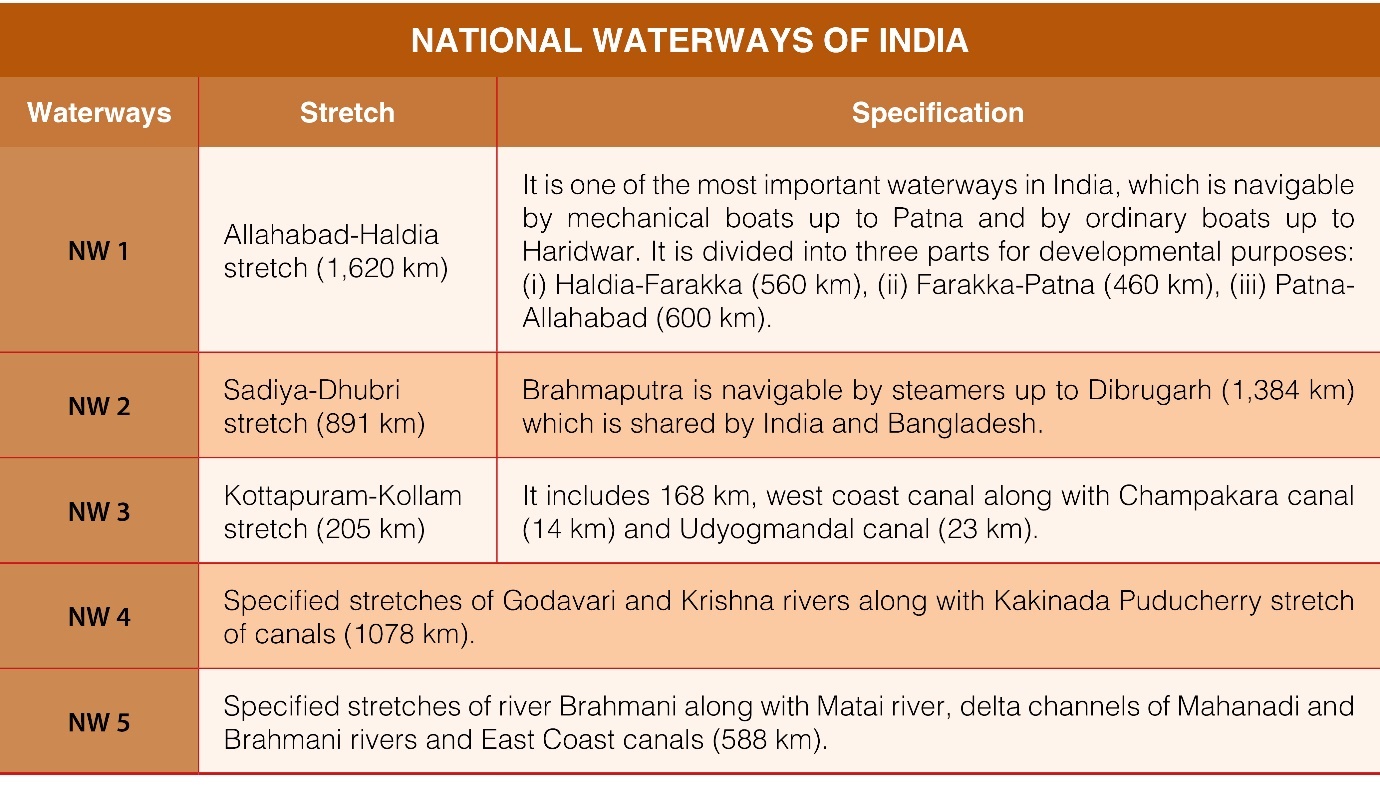 Additional Information:The Backwaters (Kadal) of Kerala have special significance in Inland Waterway. Apart from providing cheap means of transport, they are also attracting a large number of tourists in Kerala. The famous Nehru Trophy Boat Race (Vallamkali) is also held in the backwaters.प्रश्न 87. निम्नलिखित युग्मों पर विचार कीजिएः   राष्ट्रीय जलमार्ग (NW)         संबंधित स्ट्रेच1. राष्ट्रीय जलमार्ग 1        :      इलाहाबाद-हल्दिया स्ट्रेच2. राष्ट्रीय जलमार्ग 2        :      महानदी और ब्राह्मणी नदियों के डेल्टा चैनल3. राष्ट्रीय जलमार्ग 3        :      कोट्टापुरम-कोल्लम स्ट्रेच4. राष्ट्रीय जलमार्ग 4        :      काकीनाडा पुडुचेरी स्ट्रेच5. राष्ट्रीय जलमार्ग 5        :      सादिया-धुबरी स्ट्रेचऊपर दिए गए युग्मों में से कौन-सा/से सही सुमेलित है/ हैं?(a) केवल 1, 2 और 4(b) केवल 1, 3 और 4  (c) केवल 2 और 5(d) 1, 2, 3, 4 और 5उत्तर: (b)विकल्प (b) सही है: जलमार्ग भारत में यात्री और कार्गो यातायात दोनों के लिए परिवहन का एक महत्वपूर्ण साधन है। यह परिवहन का सबसे सस्ता साधन है और भारी-भरकम सामग्री ले जाने के लिए सबसे उपयुक्त है। यह परिवहन का एक ईंधन कुशल और पर्यावरण के अनुकूल साधन है। जल परिवहन दो प्रकार का होता है- (a) अंतर्देशीय जलमार्ग और (b) समुद्री जलमार्ग। भारत में अंतर्देशीय नौवहन जलमार्ग 14,500 किलोमीटर लंबा है। इनमें से केवल 5685 किमी ही मशीनीकृत जहाजों द्वारा नौवहन योग्य हैं। निम्नलिखित जलमार्गों को सरकार द्वारा राष्ट्रीय जलमार्ग घोषित किया गया है।अतिरिक्त जानकारी:केरल के पश्चजल निकायों (कदल) यानि की बैकवाटर्स का अंतर्देशीय जलमार्ग में विशेष महत्व है। परिवहन के सस्ते साधन उपलब्ध कराने के अलावा, ये केरल में बड़ी संख्या में पर्यटकों को भी आकर्षित कर रहे हैं। प्रसिद्ध नेहरू ट्रॉफी बोट रेस (वल्लमकली) भी पश्चजल में आयोजित की जाती है।Q88. With reference to Noise Pollution, consider the following statements: 1. The World Health Organization recommends that the Sound level indoors should be less than 50 dB. 2. In India, Central Pollution Control Board (CPCB) is responsible to lay down the permissible noise levels.3. A person’s hearing can be damaged if exposed to noise levels over 75 dB over a prolonged period of time. Which of the statements given above is/are correct? (a) 2 only (b) 2 and 3 only (c) 1 and 3 only (d) 1, 2 and 3Answer: (b)Statement 1 is not correct: The World Health Organization (WHO) recommends that the sound level indoors should be less than 30 dB. The sound level above this is not good for health and may cause several problems like annoyance, effect performance etc.Statement 2 is correct: In India, Central Pollution Control Board (CPCB) is responsible to lay down the permissible noise levels. CPCB has laid down the permissible noise level in India for different areas. In industrial areas, the permissible limit is 75 dB for daytime and 70 dB at night. In commercial areas, it is 65 dB and 55 dB, while in residential areas, it is 55 dB and 45 dB during daytime and night, respectively. Additionally, there is a category called 'Silent zone', which includes areas that lie within 100 meters of the premises of schools, colleges, hospitals, and courts. The permissible noise limit in this zone is 5.Statement 3 is correct: A person’s hearing can be damaged if exposed to noise levels over 75 dB over a prolonged period of time.  In general, the human ear can tolerate noise levels up to 85 dB, and anything beyond that can affect their productivity as well as their quality of life. The decibel levels of common sounds above 80 dB are considered as ‘loud’ while the decibel levels of common sounds between 100-125 dB are termed as 'uncomfortable'.Q 88. ध्वनि प्रदूषण के संदर्भ में, निम्नलिखित कथनों पर विचार कीजिए:1. विश्व स्वास्थ्य संगठन का सुझाव है कि ध्वनि स्तर घर के अंदर 50 डेसिबल से कम होना चाहिए।2. भारत में, केंद्रीय प्रदूषण नियंत्रण बोर्ड (CPCB) अनुमन्य ध्वनि स्तर को निर्धारित करने के लिए जिम्मेदार है।3. लंबे समय तक 75 डेसिबल से अधिक स्तर के शोर के संपर्क में रहने पर एक व्यक्ति की श्रवण क्षमता क्षतिग्रस्त हो सकती है।उपर्युक्त में से कौन-सा/से कथन सही है/हैं?(a) केवल 2(b) केवल 2 और 3(c) केवल 1 और 3 (d) 1, 2 और 3उत्तर: (b)कथन 1 सही नहीं है: विश्व स्वास्थ्य संगठन (WHO) का सुझाव है कि ध्वनि स्तर घर के अंदर 30 डेसिबल से कम होना चाहिए। इससे ऊपर का ध्वनि स्तर स्वास्थ्य के लिए अच्छा नहीं है और इससे कई समस्याएं हो सकती हैं जैसे कि झुंझलाहट, प्रभाव प्रदर्शन आदि।कथन 2 सही है: भारत में, केंद्रीय प्रदूषण नियंत्रण बोर्ड (CPCB) अनुमत ध्वनि स्तर को कम करने के लिए जिम्मेदार है। CPCB ने विभिन्न क्षेत्रों के लिए भारत में अनुमन्य ध्वनि स्तर निर्धारित किया है। औद्योगिक क्षेत्रों में, अनुमेय सीमा दिन के लिए 75 डेसिबल और रात में 70 डेसिबल है। वाणिज्यिक क्षेत्रों में, यह 65 डेसिबल और 55 डेसिबल है, जबकि आवासीय क्षेत्रों में यह क्रमशः दिन और रात के दौरान 55 डेसिबल और 45 डेसिबल है। इसके अतिरिक्त, 'साइलेंट ज़ोन' नामक एक श्रेणी है जिसमें ऐसे क्षेत्र शामिल हैं जो स्कूलों, कॉलेजों, अस्पतालों और अदालतों के परिसर के 100 मीटर के दायरे में स्थित हैं। इस क्षेत्र में स्वीकार्य शोर सीमा 5 डेसिबल है।कथन 3 सही है: लंबे समय तक 75 डेसिबल से अधिक शोर के स्तर के संपर्क में आने पर एक व्यक्ति की श्रवण क्षमता क्षतिग्रस्त हो सकती है। सामान्य तौर पर, मानव कर्ण 85 डेसिबल तक शोर स्तर को सहन कर सकता है और इससे अधिक का शोर उनकी उत्पादकता और साथ ही उनके जीवन की गुणवत्ता को प्रभावित कर सकता है। 80 डेसिबल से ऊपर की सामान्य ध्वनियों के डेसिबल स्तर को 'शोर (loud)' माना जाता है, जबकि 100-125 डेसिबल के बीच की सामान्य ध्वनियों के डेसीबल स्तर को 'असुविधाजनक (uncomfortable)' श्रेणी में माना जाता है।Q 89. ‘Commando Battalion for Resolute Action’ (CoBRA), sometimes seen in the news, is a special operation unit of:(a)    Border Security Force (b)    Central Reserve Police Force (c)    Central Industrial Security Force (d)    Sashastra Seema Bal Answer: (b)Option (b) is correct: The Union Home Minister paid tributes to the police personnel martyred in the encounter with Naxalites that took place in Bijapur, Chhattisgarh on 3rd April 2021. The Commando Battalion for Resolute Action (CoBRA) was raised under the Central Reserve Police Force (CRPF) in 2009 for undertaking intelligence-based jungle warfare operations. The majority of CoBRA teams are deployed in various Maoist violence-affected states, while a few are based in the north-eastern states for undertaking counter-insurgency operations. The battalions of CoBRA are trained to execute multitasking operations in extreme terrain.Q 89. 'कमांडो बटालियन फॉर रेसोल्यूट एक्शन' (CoBRA), जिसे कभी-कभी समाचारों में देखा जाता है, निम्नलिखित में से किसकी एक विशेष ऑपरेशन इकाई है:(a) सीमा सुरक्षा बल (BSF)(b) केंद्रीय रिजर्व पुलिस बल (CRPF)(c) केंद्रीय औद्योगिक सुरक्षा बल (CISF)(d) सशस्त्र सीमा बल (SSB)उत्तर: (b)विकल्प (b) सही है: केंद्रीय गृह मंत्री ने 3 अप्रैल 2021 को छत्तीसगढ़ के बीजापुर में हुई नक्सलियों के साथ मुठभेड़ में शहीद हुए पुलिस कर्मियों को श्रद्धांजलि दी।कमांडो बटालियन फॉर रेसोल्यूट एक्शन (The Commando Battalion for Resolute Action - CoBRA) को 2009 में केंद्रीय रिजर्व पुलिस बल (CRPF) के तहत खुफिया-आधारित जंगल युद्ध अभियानों के लिए तैयार किया गया था। कोबरा की अधिकांश टीमें विभिन्न माओवादी हिंसा प्रभावित राज्यों में तैनात हैं, जबकि कुछ उत्तर-पूर्वी राज्यों में आतंकवाद विरोधी अभियानों के लिए तैनात हैं। CoBRA की बटालियनों को अत्यधिक दुर्गम इलाके में मल्टीटास्किंग ऑपरेशन को अंजाम देने के लिए प्रशिक्षित किया जाता है।Q90. Consider the following statements about the FASTag:1. It is an electronic toll collection system in India.2. The Government has allowed the online sale of FASTags.3. Common Services Centers (CSCs) in India manufacture the FASTags.Which of the statements given above is/are correct?(a) 1 only(b) 1 and 2 only(c) 2 and 3 only(d) 1, 2 and 3Answer: (b) Statement 1 is correct: It is operated by the National Highway Authority of India on electronic Toll Lanes. It allows quick checkout of vehicles from toll lanes.Statement 2 is correct: In order to facilitate the availability of FASTags for Electronic Toll Collection, NHAI has taken two revolutionary steps in consultation with the Reserve Bank of India (RBI) and the National Payments Corporation of India (NPCI). These include Online sale of FASTags and offline sale through Common Services Centre (CSC) near toll plazas. Statement 3 is not correct: CSCs are the access points and not zones of manufacturing for delivery of essential public utility services, social welfare schemes, healthcare, financial, education and agriculture services, apart from the host of B2C services to citizens in rural and remote areas of the country.Q 90. फास्टैग (FASTag) के बारे में, निम्नलिखित  कथनों पर विचार कीजिए:1. यह भारत में एक इलेक्ट्रॉनिक टोल संग्रह प्रणाली है।2. सरकार ने फास्टैग की ऑनलाइन बिक्री की अनुमति दी है।3. भारत में सामान्य सेवा केंद्र (CSCs) फास्टैग का निर्माण करते हैं।उपर्युक्त में से कौन-सा/से कथन सही है/हैं?(a) केवल 1(b) केवल 1 और 2(c) केवल 2 और 3 (d) 1, 2 और 3उत्तर: (b)कथन 1 सही है: यह भारतीय राष्ट्रीय राजमार्ग प्राधिकरण द्वारा इलेक्ट्रॉनिक टोल लेन पर संचालित है। यह टोल लेन से वाहनों की त्वरित जांच की अनुमति देता है।कथन 2 सही है: इलेक्ट्रॉनिक टोल संग्रह के लिए फास्टैग की उपलब्धता को सुविधाजनक बनाने के लिए, NHAI ने भारतीय रिज़र्व बैंक (RBI) और भारतीय राष्ट्रीय भुगतान निगम (NPCI) के परामर्श से दो क्रांतिकारी कदम उठाए हैं। इनमें फास्टैग की ऑनलाइन बिक्री और टोल प्लाजा के पास सामान्य सेवा केंद्र (CSC) के माध्यम से ऑफलाइन बिक्री शामिल है।कथन 3 सही नहीं है: CSCs आवश्यक सार्वजनिक उपयोगिता सेवाओं, सामाजिक कल्याण योजनाओं, स्वास्थ्य सेवा, वित्तीय, शिक्षा और कृषि सेवाओं की डिलीवरी के लिए विनिर्माण क्षेत्र हैं न कि B2C सेवाओं के मेजबान के अलावा देश के ग्रामीण और दूरदराज के क्षेत्रों के नागरिकों के लिए।Q91. Which of the following statements is/are correct about the ‘Constitutional Emergency’ in India?1. The President of India can issue a proclamation of Constitutional Emergency on the report of the Governor only.2. A Proclamation imposing Constitutional Emergency must be approved by both the Houses of Parliament within two months from the date of its issue.Select the correct answer using the code given below:(a) 1 only(b) 2 only(c) Both 1 and 2 (d) Neither 1 nor 2 Answer: (b)Statement 1 is not correct: Article 356 empowers the President to issue a proclamation declaring Constitutional Emergency (President’s Rule) in the State if he is satisfied that a situation has arisen in which the Government of a State cannot be carried on in accordance with the provisions of the Constitution. Notably, the President can act either on a report of the Governor of the State or otherwise too (i.e., even without the Governor’s report).Statement 2 is correct: A proclamation imposing President’s Rule must be approved by both the Houses of Parliament within two months from the date of its issue. However, if the proclamation of President’s Rule is issued at a time when the Lok Sabha has been dissolved or the dissolution of the Lok Sabha takes place during the period of two months without approving the proclamation, then the proclamation survives until 30 days from the first sitting of the Lok Sabha after its reconstitution, provided the Rajya Sabha approves it in the meantime.प्रश्न 91. भारत में ’संवैधानिक आपातकाल’ के बारे में, निम्नलिखित में से कौन-सा/से कथन सही है/हैं?1. भारत का राष्ट्रपति केवल राज्यपाल की रिपोर्ट पर संवैधानिक आपातकाल की घोषणा जारी कर सकता है।2. संवैधानिक आपातकाल लगाने वाली एक घोषणा को संसद के दोनों सदनों द्वारा इसके जारी होने की तिथि से दो महीने के भीतर अनुमोदित किया जाना चाहिए।नीचे दिए गए कूट का प्रयोग करके सही उत्तर चुनिए:(a) केवल 1(b) केवल 2(c) 1 और 2 दोनों(d) न तो 1, न ही 2उत्तर: (b)कथन 1 सही नहीं है: अनुच्छेद 356 राष्ट्रपति को राज्य में संवैधानिक आपातकाल (राष्ट्रपति शासन) घोषित  करने का अधिकार देता है यदि वह संतुष्ट है कि ऐसी स्थिति उत्पन्न हो गई है जिसमें किसी राज्य की सरकार संविधान के प्रावधानों के अनुसार नहीं चल सकती है। विशेष रूप से, राष्ट्रपति या तो राज्य के राज्यपाल की रिपोर्ट पर या अन्यथा भी (अर्थात, राज्यपाल की रिपोर्ट के बिना भी) आपातकाल की घोषणा कर सकता है ।कथन 2 सही है: राष्ट्रपति शासन को लागू करने की घोषणा को संसद के दोनों सदनों द्वारा इसके जारी होने की तारीख से दो महीने के भीतर अनुमोदित किया जाना चाहिए। हालाँकि, अगर राष्ट्रपति शासन की घोषणा ऐसे समय में जारी की जाती है जब लोकसभा भंग हो गई हो या लोकसभा का विघटन दो महीने की अवधि के दौरान उद्घोषणा को मंजूरी दिए बिना हुआ हो, तो घोषणा पुनर्गठन के बाद लोकसभा में बैठक के पहले से 30 दिन तक प्रभावी रहती है , बशर्ते राज्यसभा ने इस दौरान इसे मंजूरी दे दी हो।Q92. Arrange the following Intangible Cultural Heritage of India in the ascending order (starting from latest) in terms of their year of inclusion in the Representative List of the Intangible Cultural Heritage of Humanity by the UNESCO:1. Kumbh Mela2. Buddhist chanting of Ladakh3. Yoga4. Tradition of Vedic chantingSelect the correct answer using the code given below:(a) 2-4-1-3(b) 4-2-3-1(c) 4-3-2-1(d) 2-4-3-1Answer: (b)Option (b) is correct: Following is the UNESCO’s Representative List of the Intangible Cultural Heritage of Humanity in India:Q 92. यूनेस्को द्वारा मानवता की अमूर्त सांस्कृतिक विरासत की प्रतिनिधि सूची में शामिल किए जाने के वर्ष के संदर्भ में भारत की निम्नलिखित अमूर्त सांस्कृतिक विरासतों को आरोही क्रम (नवीनतम से शुरू) में व्यवस्थित कीजिए:1. कुंभ मेला2. लद्दाख का बौद्ध जाप (मंत्रोचारण)3. योग4. जाप (मंत्रोचारण) की वैदिक परंपरानीचे दिए गए कूट का प्रयोग करके सही उत्तर चुनिए:(a) 2-4-1-3(b) 4-2-3-1(c) 4-3-2-1(d) 2-4-3-1उत्तर: (b)विकल्प (b) सही है: मानवता की अमूर्त सांस्कृतिक विरासत की यूनेस्को की प्रतिनिधि सूची में भारत से निम्नलिखित विरासतें शामिल हैं:Q 93. Consider the following statements about the Pardoning power of the President of India:1. The purpose of Reprieve is to enable the convict to have time to seek pardon or commutation from the President.2. Remission denotes the substitution of one form of punishment for a lighter form.Which of the statements given above is/are correct?(a) 1 only(b) 2 only(c) Both 1 and 2 (d) Neither 1 nor 2 Answer: (a)Article 72 of the Constitution empowers the President to grant pardons to persons who have been tried and convicted of any offence in all cases where the punishment or sentence is for an offence against a Union Law.The Pardoning Power of the President includes the following: Reprieve: It implies a stay of the execution of a sentence (especially that of death) for a temporary period. Its purpose is to enable the convict to have time to seek pardon or commutation from the President. (Statement 1 is correct)Remission: It implies reducing the period of a sentence without changing its character. For example, a sentence of rigorous imprisonment for two years may be remitted to rigorous imprisonment for one year. (Statement 2 is not correct)Pardon: It removes both the sentence and the conviction and completely absolves the convict from all sentences, punishments, and disqualifications. Commutation: It denotes the substitution of one form of punishment for a lighter form. For example, a death sentence may be commuted to rigorous imprisonment, which in turn may be commuted to simple imprisonment.Respite: It denotes awarding a lesser sentence in place of one originally awarded due to some special fact, such as the physical disability of a convict or the pregnancy of a woman offender. प्रश्न 93. भारत के राष्ट्रपति की क्षमादान शक्ति के बारे में, निम्नलिखित  कथनों पर विचार कीजिए:1. विलंबन का उद्देश्य दोषी को राष्ट्रपति से क्षमा या परिवर्तन प्राप्त करने के लिए समय देना है।2. परिहार सजा के एक हल्के रूप के लिए प्रतिस्थापन को दर्शाता है।उपर्युक्त में से कौन-सा/से कथन सही है/हैं?(a) केवल 1(b) केवल 2(c) 1 और 2 दोनों(d) न तो 1, न ही 2उत्तर: (a)संविधान का अनुच्छेद 72 राष्ट्रपति को उन व्यक्तियों को क्षमा करने का अधिकार देता है, जिन्हें उन सभी मामलों में दोषी ठहराया गया है और किसी भी अपराध के लिए दोषी ठहराया गया है जहां सजा या दंड एक केंद्रीय कानून के खिलाफ अपराध है।राष्ट्रपति की क्षमादान शक्ति में निम्नलिखित शामिल हैं:● विलंबन (Reprieve): यह तात्कालिक अवधि के लिए एक वाक्य (विशेष रूप से मौत की) के निष्पादन के ठहराव का तात्पर्य है। इसका उद्देश्य अपराधी को राष्ट्रपति से माफी मांगने या हंगामा करने में सक्षम होना है। (कथन 1 सही है)● परिहार (Remission): इसका तात्पर्य है कि अपने चरित्र को बदले बिना किसी वाक्य की अवधि कम करना। उदाहरण के लिए, दो साल के सश्रम कारावास की सजा को एक वर्ष के कठोर कारावास की सजा हो सकती है। (कथन 2 सही नहीं है)● क्षमा (Pardon): यह वाक्य और सजा दोनों को हटा देता है और अपराधी को सभी वाक्यों, दंडों और अयोग्यताओं से पूरी तरह से मुक्त कर देता है।● लघूकरण (Commutation): यह एक हल्के रूप के लिए सजा के एक रूप के प्रतिस्थापन को दर्शाता है। उदाहरण के लिए, एक मौत की सजा को कठोर कारावास की सजा दी जा सकती है, जो बदले में एक साधारण कारावास की सजा हो सकती है।● विराम (Respite): यह मूल रूप से किसी विशेष तथ्य, जैसे किसी अपराधी की शारीरिक अक्षमता या महिला अपराधी की गर्भावस्था के कारण सम्मानित किए जाने के स्थान पर कम सजा देने को दर्शाता है।Q94. With reference to the Gogabeel Community Reserve in India, consider the following statements: 1. It has been established under the Environment (Protection) Act, 1986. 2. Gogabeel is an ox-bow lake.3. It is the first Community Reserve of Bihar.Which of the statements given above is/are correct?(a) 1 and 2 only (b) 2 and 3 only (c) 1 and 3 only (d) 2 onlyAnswer: (b)Statement 1 is not correct: Community Reserves are the outcome of amendments under the Wildlife (Protection) Act, 2003. It provided for the mechanism to provide recognition and legal backing to the community-initiated efforts in wildlife protection.Statement 2 and Statement 3 are correct: Gogabeel lake is an ox-bow lake in Bihar’s Katihar district. It is the first ‘Community Reserve’ of Bihar. It is formed from the flow of the rivers Mahananda and Kankhar in the north and the Ganga in the south and east. It is the fifteenth Protected Area (PA) in Bihar.Q 94. भारत में गोगाबील सामुदायिक रिज़र्व के संदर्भ में, निम्नलिखित कथनों पर विचार कीजिए:1. यह पर्यावरण (संरक्षण) अधिनियम, 1986 के तहत स्थापित किया गया है।2. गोगाबील एक गोखुर झील है।3. यह बिहार का पहला सामुदायिक रिजर्व है।उपर्युक्त में से कौन-सा/से कथन सही है/हैं?(a) केवल 1 और 2(b) केवल 2 और 3(c) केवल 1 और 3 (d) केवल 2उत्तर: (b)कथन 1 सही नहीं है: सामुदायिक रिजर्व, वन्यजीव (संरक्षण) अधिनियम, 2003 के तहत संशोधनों का परिणाम है। यह वन्यजीव संरक्षण में समुदाय द्वारा शुरू किए गए प्रयासों को मान्यता और कानूनी समर्थन प्रदान करने के लिए तंत्र प्रदान करता है।कथन 2 और कथन 3 सही हैं: गोगाबील झील बिहार के कटिहार जिले में एक गोखुर (ऑक्सबो) झील है। यह बिहार का पहला 'सामुदायिक रिजर्व' है। यह उत्तर में महानंदा और कंखर नदियों के प्रवाह और दक्षिण और पूर्व में गंगा से बनता है। यह बिहार में पंद्रहवां संरक्षित क्षेत्र (PA) है।Q 95. With reference to the ‘Vacation of Seat’ of a Member of Parliament in India, consider the following statements:1. A House can declare the seat of a member vacant if he is absent from all its meetings for a period of sixty days without its permission.2. The Chairman of Rajya Sabha is bound to accept the resignation of members of Rajya Sabha.Which of the statements given above is/are correct?(a) 1 only(b) 2 only(c) Both 1 and 2 (d) Neither 1 nor 2 Answer: (a)In the following cases, a Member of Parliament vacates his seat:Absence: A House can declare the seat of a member vacant if he is absent from all its meetings for a period of sixty days without its permission. In computing the period of sixty days, no account shall be taken of any period during which the House is prorogued or adjourned for more than four consecutive days. (Statement 1 is correct)Resignation: A member may resign his seat by writing to the Chairman of Rajya Sabha or Speaker of Lok Sabha, as the case may be. The seat falls vacant when the resignation is accepted. However, the Chairman/Speaker may not accept the resignation if he is satisfied that it is not voluntary or genuine. (Statement 2 is not correct)प्रश्न 95. भारतीय संसद के एक सदस्य की ‘सीट रिक्ति’ के संदर्भ में, निम्नलिखित कथनों पर विचार कीजिए:1. एक सदन किसी सदस्य की सीट को तब रिक्त कर सकता है, जब वह उसकी अनुमति के बिना साठ दिनों की अवधि के लिए उसकी सभी बैठकों से अनुपस्थित हो।2. राज्यसभा के सभापति, राज्यसभा के सदस्यों के इस्तीफे को स्वीकार करने के लिए बाध्य हैं।उपर्युक्त में से कौन-सा/से कथन सही है/हैं?(a) केवल 1(b) केवल 2(c) 1 और 2 दोनों(d) न तो 1, न ही 2उत्तर: (a)निम्नलिखित मामलों में, संसद सदस्य अपनी सीट रिक्त करता है: अनुपस्थिति: कोई सदन किसी सदस्य की सीट को रिक्त घोषित कर सकता है यदि वह सदन की अनुमति के बिना साठ दिनों की अवधि के लिए अपनी सभी बैठकों से अनुपस्थित रहता है। साठ दिनों की अवधि की गणना करने में, किसी भी अवधि में उस संख्या पर कोई ध्यान नहीं दिया जाएगा, जिसके दौरान सदन को लगातार चार दिनों से अधिक के लिए सत्रावसान या स्थगित किया जाता है। (कथन 1 सही है)● इस्तीफा: एक सदस्य राज्यसभा के सभापति या लोकसभा अध्यक्ष को पत्र लिखकर अपनी सीट से इस्तीफा दे सकता है, जैसा भी मामला हो। इस्तीफा स्वीकार होने पर सीट रिक्त हो जाती है। हालांकि, अध्यक्ष/सभापति इस्तीफा स्वीकार नहीं कर सकते हैं यदि वे संतुष्ट हैं कि यह स्वैच्छिक या वास्तविक नहीं है। (कथन 2 सही नहीं है)Q 96.  With reference to the Speaker of Lok Sabha in India, consider the following statements:1. The date of the election of the Speaker is fixed by the Lok Sabha Secretariat.2. The Speaker does not vote in the first instance, but he can exercise a ‘Casting vote’ in the case of a tie.3. He can allow a ‘secret’ sitting of the House at the request of the Leader of the Opposition.Which of the statements given above is/are correct?(a) 1 and 2 only(b) 2 only(c) 1 and 3 only(d) 1, 2 and 3Answer: (b)Statement 1 is not correct: The Speaker is elected by the Lok Sabha from amongst its members (as soon as may be, after its first sitting). Whenever the office of the Speaker falls vacant, the Lok Sabha elects another member to fill the vacancy. The date of the election of the Speaker is fixed by the President of India.Statement 2 is correct: The Speaker does not vote in the first instance. But he can exercise a ‘Casting vote’ in the case of a tie. In other words, only when the House is divided equally on any question, the Speaker is entitled to vote. Such a vote is called Casting Vote, and its purpose is to resolve a deadlock.Statement 3 is not correct: The Speaker can allow a ‘secret’ sitting of the House at the request of the Leader of the House. When the House sits in secret, no stranger can be present in the chamber, lobby, or galleries except with the permission of the Speaker.प्रश्न 96. भारत में लोकसभा अध्यक्ष के संदर्भ में, निम्नलिखित कथनों पर विचार कीजिए:1. अध्यक्ष के चुनाव की तिथि लोकसभा सचिवालय द्वारा निर्धारित की जाती है।2. अध्यक्ष प्रथम दृष्टया वोट नहीं करता है, लेकिन वह बराबरी (टाई) के मामले में 'कास्टिंग वोट' का प्रयोग कर सकता है।3. वह विपक्ष के नेता के अनुरोध पर सदन के 'गुप्त' बैठक की अनुमति दे सकता है।उपर्युक्त में से कौन-सा/से कथन सही है/हैं?(a) केवल 1 और 2(b) केवल 2(c) केवल 1 और 3 (d) 1, 2 और 3उत्तर: (b)कथन 1 सही नहीं है: अध्यक्ष को लोकसभा द्वारा उसके सदस्यों में से चुना जाता है (जैसे ही, सदन की पहली  बैठने होती है) जब भी अध्यक्ष का पद रिक्त होता है, लोकसभा, रिक्त पद को भरने के लिए किसी अन्य सदस्य का चुनाव करती है। स्पीकर के चुनाव की तारीख भारत के राष्ट्रपति द्वारा तय की जाती है।कथन 2 सही है: अध्यक्ष प्रथम दृष्टया मतदान नहीं करता है। लेकिन वह टाई के मामले में 'कास्टिंग वोट'(निर्णायक मत) का प्रयोग कर सकता है। दूसरे शब्दों में, केवल जब सदन किसी प्रश्न पर दोनों पक्षों में समान मत रहने पर अनिर्णय की स्थिति होती है, तो अध्यक्ष वोट देने का हकदार होता है। इस तरह के वोट को निर्णायक मत कहा जाता है, और इसका उद्देश्य गतिरोध को हल करना होता है।कथन 3 सही नहीं है: अध्यक्ष सदन के नेता के अनुरोध पर सदन के 'गुप्त' बैठक की अनुमति दे सकता है। जब सदन की गुप्त बैठक होती है, तो अध्यक्ष की अनुमति के अलावा कोई भी अजनबी कक्ष, लॉबी या दीर्घाओं में उपस्थित नहीं हो सकता है।Q 97. Which of the following Music traditions are popular across the State of Manipur? 1. Sana Lamok2. Saikuti Zai3. Songs of the Chai Dance4. Songs of Lai Haraoba FestivalSelect the correct answer using the code given below:(a) 1 and 2 only (b) 2 and 4 only (c) 1 and 4 only (d) 1, 2, 3 and 4Answer: (c) Option (c) is correct: Manipur’s hills and valleys - both are fond of music and dance. Sana Lamok is sung at the time of the coronation ceremony by the Maaiba (priest). It may also be sung to welcome the King. It is sung to evoke the spirit of Pakhangba, the presiding deity. There is a belief that this song is potent with magical powers.Songs of Lai Haraoba Festival is a tradition of Manipur. The meaning of Lai Haraoba is the festival of Gods and Goddesses. It is performed for the Umang-Lai (forest deity). Ougri Hangen (song of creation) and Heijing Hirao (a ritualistic song) are sung on the last day of the Lai Haraoba festival.Additional Information:Saikuti Zai (Songs of Saikuti), Mizoram: Mizo are traditionally known as a ‘Singing tribe’. The regional folk songs of Mizoram constitute the richest heritage of Mizos. Saikuti, a poetess of Mizoram, composed songs in praise of warriors, brave hunters, young men aspiring to be great warriors and hunters, etc.Chai Hia (Songs of the Chai Dance), Mizoram: As per Mizo custom, during the Chapchar Kut festival, both singing and dancing should also continue throughout the festival. A special occasion for singing and dancing is called ‘Chai’, and songs are known as ‘Chai Hia’ (Chai songs).प्रश्न97. निम्नलिखित में से कौनसी संगीत परंपराएं मणिपुर राज्य में लोकप्रिय हैं?1. साना लामोक2. साईकुती ज़ई3. चाई नृत्य के गीत4. लाई हाराओबा महोत्सव के गीत नीचे दिए गए कूट का प्रयोग कर सही उत्तर चुनिए:(a) केवल 1 और 2(b) केवल 2 और 4(c) केवल 1 और 4(d) 1, 2, 3 और 4उत्तर: (c)विकल्प (c) सही है: मणिपुर की पहाड़ियाँ और घाटियाँ - दोनों संगीत और नृत्य के शौकीन हैं। साना लामोक को राज्याभिषेक समारोह के समय माईबा (पुजारी) द्वारा गाया जाता है। इसे राजा के स्वागत के लिए भी गाया जा सकता है। यह पीठासीन देवता पखंगबा की भावना को जगाने के लिए गाया जाता है। ऐसी मान्यता है कि यह गीत जादुई शक्तियों से युक्त है।लाई हाराओबा महोत्सव के गीत मणिपुर की एक परंपरा है। लाई हाराओबा नाम का अर्थ "देवताओं और देवियों का त्योहार" है। यह उमंग-लाई (वन देवता) के लिए किया जाता है। औग्री हैंगेन (सृष्टि का गीत) और हेजिंग हीराओ (एक कर्मकांडी गीत) लाई हाराओबा उत्सव के अंतिम दिन गाए जाते हैं।अतिरिक्त जानकारी:साईकुती ज़ई (साईकुती के गीत), मिज़ोरम: मिज़ो को पारंपरिक रूप से 'गायक जनजाति' के रूप में जाना जाता है। मिजोरम के क्षेत्रीय लोक गीत मिजो की सबसे समृद्ध विरासत हैं। मिजोरम की एक कवयित्री साईकुती ने योद्धाओं, बहादुर शिकारियों, महान योद्धाओं और शिकारी बनने के इच्छुक युवकों आदि की प्रशंसा में गीतों की रचना की।चाई हिया (चाय नृत्य के गीत), मिजोरम: मिजो प्रथा के अनुसार, चापचर कुट उत्सव के दौरान, गायन और नृत्य दोनों ही पूरे उत्सव में जारी रहने चाहिए। गायन और नृत्य के लिए एक विशेष अवसर को 'चाई' कहा जाता है और गीतों को 'चाई हिया' (चाय गीत) के रूप में जाना जाता है।Q 98. Consider the following committees of the Indian Parliament:1. Business Advisory Committee2. Rules Committee 3. General Purpose CommitteeWhich of the committees given above are chaired by the Speaker of Lok Sabha?(a) 1 and 2 only(b) 2 and 3 only(c) 1 and 3 only(d) 1, 2 and 3 Answer: (d)Option (d) is correct: The Speaker of the Lok Sabha has the following powers and duties:He maintains order and decorum in the House for conducting its business and regulating its proceedings. This is his primary responsibility, and he has final power in this regard. He is the final interpreter of the provisions of the Constitution of India, the Rules of Procedure and Conduct of Business of Lok Sabha, and the Parliamentary precedents within the House.He acts as the ex-officio Chairman of the Indian Parliamentary Group, which acts as a link between the Parliament of India and the various Parliaments of the world. He also acts as the ex-officio Chairman of the conference of Presiding Officers of Legislative Bodies in the country. He appoints the Chairman of all the Parliamentary committees of the Lok Sabha and supervises their functioning. He himself is the Chairman of the Business Advisory Committee, the Rules Committee, and the General Purpose Committee.प्रश्न 98. भारतीय संसद की निम्नलिखित समितियों पर विचार कीजिए :1. व्यापार सलाहकार समिति2. नियम समिति3. सामान्य प्रयोजन समितिउपर्युक्त में से किन समितियों की अध्यक्षता लोकसभा के अध्यक्ष करते हैं?(a) केवल 1 और 2(b) केवल 2 और 3(c) केवल 1 और 3(d) 1, 2 और 3उत्तर: (d)विकल्प (d) सही है: लोकसभा के अध्यक्ष के पास निम्नलिखित शक्तियाँ और कर्तव्य होते हैं:वह सदन के कामकाज के संचालन और उसकी कार्यवाही को विनियमित करने के लिए व्यवस्था और मर्यादा बनाए रखता है। यह उसकी प्राथमिक जिम्मेदारी है, और इस संबंध में उसके पास अंतिम शक्ति होती है।वह भारत के संविधान के प्रावधानों, लोकसभा के प्रक्रिया और कार्य संचालन के नियमों और सदन के भीतर संसदीय मिसालों का अंतिम व्याख्याकार है।वह भारतीय संसदीय समूह के पदेन अध्यक्ष के रूप में कार्य करता है जो भारत की संसद और विश्व की विभिन्न संसदों के बीच एक कड़ी के रूप में कार्य करता है। वह देश में विधायी निकायों के पीठासीन अधिकारियों के सम्मेलन के पदेन अध्यक्ष के रूप में भी कार्य करता है।वह लोकसभा की सभी संसदीय समितियों के अध्यक्ष की नियुक्ति करता है और उनके कामकाज की निगरानी करता है। वह स्वयं कार्य मंत्रणा समिति, नियम समिति और सामान्य प्रयोजन समिति के अध्यक्ष होते हैं।Q99. Consider the following statements:1. Only a Natural landscape can be designated as a Biosphere Reserve.2. Biosphere Reserves are sites established by the UNESCO under Man and the Biosphere (MAB) Programme to promote sustainable development.Which of the statements given above is/are not correct?(a) 1 only(b) 2 only(c) Both 1 and 2 (d) Neither 1 nor 2 Answer: (c)Statement 1 is not correct: Biosphere Reserve (BR) is an international designation by UNESCO for representative parts of natural and cultural landscapes extending over a large area of terrestrial or coastal/marine ecosystems or a combination thereof.Statement 2 is not correct: Biosphere Reserves are sites established by the sovereign Nations and recognized under UNESCO’s Man and the Biosphere (MAB) Programme, which aims to promote sustainable development based on local community efforts and sound science. Q 99. निम्नलिखित कथनों पर विचार कीजिए:1. केवल एक प्राकृतिक परिदृश्य को जैवमंडल रिजर्व के रूप में नामित किया जा सकता है।2. जैवमंडल रिजर्व सतत विकास को बढ़ावा देने के लिए यूनेस्को द्वारा मैन एंड बायोस्फियर (MAB) प्रोग्राम के तहत स्थापित स्थल हैं।उपर्युक्त में से कौन-सा/से कथन सही नहीं है/हैं?(a) केवल 1(b) केवल 2 (c) 1 और 2 दोनों(d) न तो 1, न ही 2उत्तर: (c)कथन 1 सही नहीं है: जैवमंडल रिजर्व (BR) प्राकृतिक और सांस्कृतिक परिदृश्यों के ऐसे प्रतिनिधि भागों के लिए यूनेस्को द्वारा एक अंतरराष्ट्रीय पदनाम है जो स्थलीय या तटीय / समुद्री पारिस्थितिक तंत्रों या उसके संयोजन के बड़े क्षेत्र में फैला हुए होते हैं।कथन 2 सही नहीं है: जैवमंडल रिजर्व संप्रभु राष्ट्रों द्वारा स्थापित स्थल हैं और यूनेस्को के मैन एंड बायोस्फेयर (MAB) कार्यक्रम के तहत मान्यता प्राप्त हैं, जिसका उद्देश्य स्थानीय सामुदायिक प्रयासों और उन्नत विज्ञान के आधार पर सतत विकास को बढ़ावा देना है।Q 100. Consider the following statements:1. In India, the Prorogation is done by the Presiding Officer of the House.2. Bills pending in Lok Sabha lapse after adjournment of the House by Speaker of Lok Sabha.Which of the statements given above is/are correct?(a) 1 only(b) 2 only(c) Both 1 and 2 (d) Neither 1 nor 2 Answer: (d)Statement 1 is not correct: Prorogation terminates not only a Sitting but also a Session of the House.It is done by the President of India. It also does not affect the bills or any other business pending before the House. However, all pending notices (other than those for introducing bills) lapse on prorogation, and fresh notices have to be given for the next session. In Britain, prorogation brings to an end all bills or any other business pending before the House.Statement 2 is not correct: Adjournment only terminates a sitting and not a session of the House.It is done by the Presiding Officer of the House.It does not affect the bills or any other business pending before the House, and the same can be resumed when the House meets again. प्रश्न 100. निम्नलिखित कथनों पर विचार कीजिए:1. भारत में सत्रावसान (Prorogation) सदन के पीठासीन अधिकारी द्वारा किया जाता है।2. लोकसभा अध्यक्ष द्वारा सदन के स्थगन (Adjournment) के बाद लोकसभा में लंबित विधेयक व्यपगत हो जाते हैं।उपर्युक्त कथनों में से कौन-सा/से सही है/हैं?(a) केवल 1(b) केवल 2(c) 1 और 2 दोनों(d) न तो 1, न ही 2उत्तर: (d)कथन 1 सही नहीं है: सत्रावसान न केवल एक बैठक बल्कि सदन के एक सत्र को भी समाप्त करता है।यह भारत के राष्ट्रपति द्वारा किया जाता है।यह सदन के समक्ष लंबित बिलों या किसी अन्य कार्य को भी प्रभावित नहीं करता है। हालाँकि, सभी लंबित नोटिस (बिल पेश करने के अलावा) सत्रावसान पर व्यपगत हो जाते हैं और अगले सत्र के लिए नए नोटिस दिए जाने होते हैं।ब्रिटेन में, सत्रावसान सदन के समक्ष लंबित सभी विधेयकों या किसी अन्य कार्य को समाप्त कर देता है।कथन 2 सही नहीं है: स्थगन केवल एक बैठक को समाप्त करता है न कि सदन के एक सत्र को।यह सदन के पीठासीन अधिकारी द्वारा किया जाता है।यह सदन के समक्ष लंबित बिलों या किसी अन्य कार्य को प्रभावित नहीं करता है और सदन की दोबारा बैठक होने पर इसे फिर से शुरू किया जा सकता है।S. No.Green House GasesLifetime (Years)1.Carbon dioxide100Methane12Nitrous oxide120Hydrofluorocarbons (HFCs)1-270Perfluoro carbons (PFCs)800-50,000Sulphur hexafluoride (SF6)3200क्र.सं.हरितगृह गैसजीवनकाल (वर्ष)1.कार्बन डाइऑक्साइड1002.मिथेन123.नाइट्रस ऑक्साइड1204.हाइड्रोफ्लोरोकार्बन (HFC)1-2705.परफ्लोरो कार्बन्स (PFCs)800-50,0006.सल्फर हेक्साफ्लोराइड (SF6)3200Veda SamajDev SamajEstablished in Madras (Chennai) in 1864, the Veda Samaj was inspired by the Brahmo Samaj. Founded in 1887 at Lahore by Shiv Narayan Agnihotri (1850- 1927), earlier a Brahmo follower, Dev Sadan is a religious and social reform society. (Statement 1 is correct)It worked to abolish caste distinctions and promote widow remarriage and women’s education. Its members believed in one God. They condemned the superstitions and rituals of orthodox Hinduism.The Society emphasised on the eternity of the soul, the supremacy of the guru, and the need for good action. It called for ideal social behaviour such as not accepting bribes, avoiding intoxicants and non-vegetarian food, and keeping away from violent actions. Its teachings were compiled in a book, Deva Shastra. Agnihotri spoke against child marriage. (Statement 2 is correct)वेद समाजदेव समाजइसकी स्थापना 1864 में मद्रास (चेन्नई) में हुई। वेद समाज ब्रह्म समाज से प्रेरित था।इसकी स्थापना शिव नारायण अग्निहोत्री (1850-1927) द्वारा लाहौर में 1887 में की गई थी, यह इससे पहले एक ब्राह्माण अनुयायी थे। देव सदन एक धार्मिक और सामाजिक सुधार सोसायटी है। (कथन 1 सही है)इसमें जातिगत भेद को खत्म करने और विधवा पुनर्विवाह और महिला शिक्षा को बढ़ावा देने का काम किया गया। इसके सदस्य एक ईश्वर में विश्वास करते थे। उन्होंने रूढ़िवादी हिंदू धर्म के अंधविश्वासों और अनुष्ठानों की निंदा की।इस सोसायटी ने आत्मा की शाशवत्ता, गुरु की सर्वोच्चता और अच्छे कर्म की आवश्यकता पर जोर दिया। इसमें रिश्वत स्वीकार नहीं करने, नशीले पदार्थों और मांसाहारी भोजन के सेवन से बचने और हिंसक कार्रवाइयों से दूर रहने जैसे आदर्श सामाजिक व्यवहार का आह्वान किया गया था। इसकी शिक्षाओं को एक पुस्तक देवशास्त्र में संकलित किया गया था। अग्निहोत्री ने बाल विवाह के खिलाफ भी आवाज उठाई थी। (कथन 2 सही है)FestivalDetailsAmbubachi MelaThis is a 3-to-4-day ritualistic festival associated with the annual purification rites of Goddess Kamakhya held every year in the middle of the month of June in Her Temple at Guwahati.Jonbeel MelaThis fair is traditionally held during the winter every year at Jagiroad, where members belonging to the Tiwa, Karbi, Khasi, and Jaintia tribes gather to exchange their goods with the local people. The fair begins with the customary Agni-puja (fire worship) for the well-being of all and continues with the performance of traditional songs and dances. It is believed that Govaraja or the Tiwa king visits this mela with courtiers to collect taxes from his subjects.DoljatraIntroduced by Srimanta Sankaradeva, this festival coinciding with Holi is celebrated every year in the month of March with great religious fervour in all the Satras and Devalayas (Vaishnavite Monasteries and Temples) of the State. The 3-day celebration of this festival in the Barpeta Satra in lower Assam is especially quite popular.Ali Ai Ligang FestivalThis 5-day festival associated with the commencement of agricultural operation with the sowing of seeds is celebrated every year in the spring season (February-March) by the members of the Mishing community with traditional songs, dance and feast.Bheldiya FestivalThis is a festival celebrated in the month of May to worship the River Goddess by farmers, fishermen and boatmen, whose lives and livelihoods essentially depend on the rivers. On this occasion, the devotees, accompanied by the chanting of the names of Lord Vishnu and readings from the Bhagavata text float beautifully decorated ritual boats made out of the peels of the Banana plants and pay their obeisance to the rivers.Me Dum Me PhiThe Ahoms celebrate this festival in a common place to worship their ancestors on 31st January every year with all traditional costume and fanfare.Baishagu FestivalThis is a new year festival celebrated every year by the Bodo Kacharis in the month of Baisakh (mid-April). The festival begins with the worship of cow on the first day and continues with the worship of their supreme God, Bathou (identified with Lord Shiva) and community feast and dancing on the second day before it is concluded with a prayer at a designated place called Girjasali.Rongker FestivalThis is also a new year festival celebrated every year in the month of April exclusively by the male members of the Karbi tribe who offer prayers to various gods and goddesses for the wellbeing of the whole village.Rajini and Harni GabraThese festivals associated with the beginning of activities are celebrated by the Dimasa people. In the Rajini festival, particularly no outsider is allowed to participate.महोत्सवविवरणअंबुबाची मेलायह 3-से-4-दिवसीय अनुष्ठानिक उत्सव है जो देवी कामाख्या के वार्षिक शुद्धि संस्कार से जुड़ा है जो हर साल जून के महीने के मध्य में गुवाहाटी में उनके मंदिर में आयोजित किया जाता है।जोनबिल मेलायह मेला पारंपरिक रूप से हर साल शीतऋतु के दौरान जगिरोड में आयोजित किया जाता है, जहां तिवा, कार्बी, खासी और जयंतिया जनजाति के सदस्य स्थानीय लोगों के साथ वस्तु विनिमय के लिए इकट्ठा होते हैं। यह मेला सभी की भलाई के लिए प्रथागत अग्नि-पूजा (अग्नि पूजा) के साथ शुरू होता है और पारंपरिक गीतों और नृत्यों के प्रदर्शन के साथ जारी रहता है। ऐसा माना जाता है कि गोवराज या तिवा राजा अपनी प्रजा से कर एकत्र करने के लिए दरबारियों के साथ इस मेले में जाते हैं।डोलजात्राश्रीमंत शंकरदेव द्वारा प्रस्तुत, यह त्योहार होली के साथ मेल खाता है जो हर साल मार्च के महीने में राज्य के सभी सतारों और देवालयों (वैष्णव मठों और मंदिरों) में बड़े धार्मिक उत्सव के साथ मनाया जाता है। निचले असम में बारपेटा सतारा में इस त्योहार का तीन दिवसीय उत्सव विशेष रूप से काफी लोकप्रिय है।अली ऐ लिगंग महोत्सवबीजों की बुवाई के साथ कृषि कार्य शुरू करने से जुड़ा यह 5-दिवसीय त्यौहार हर साल वसंत ऋतु (फरवरी-मार्च) में मेसिंग समुदाय के सदस्यों द्वारा पारंपरिक गीतों, नृत्य और दावत के साथ मनाया जाता है।भेल्दिया महोत्सवयह किसानों, मछुआरों और नाविकों द्वारा नदी की पूजा करने के लिए मई के महीने में मनाया जाने वाला त्योहार है। उल्लेखनीय है कि इनका जीवन और आजीविका अनिवार्य रूप से नदियों पर निर्भर करती है। इस अवसर पर भक्त भगवान विष्णु के नाम का जाप करते हैं और भागवत पाठ पढ़ते हुए केले के पौधों के छिलकों से बनी सुंदर ढंग से सजाई गई कर्मकांडीय नावों को नदियों तक पहुंचाते हैं।मी दम मी फाईअहोम सभी पारंपरिक वेशभूषा के साथ और हर साल 31 जनवरी को अपने पूर्वजों की पूजा करने के लिए धूमधाम से मनाया जाता है। इस त्योहार को एक सार्वजनिक स्थान पर मनाते हैं।बैशागु महोत्सवयह हर साल बैसाख (मध्य अप्रैल) के महीने में बोडो कचारियों द्वारा मनाया जाने वाला एक नया साल है। यह त्योहार पहले दिन गाय की पूजा के साथ शुरू होता है और अपने सर्वोच्च देवता, बथौ (भगवान शिव के साथ पहचाना गया) और दूसरे दिन एक निर्दिष्ट स्थान, जिसे गिरजासली कहा जाता है पर प्रार्थना के बाद सामुदायिक भोज और नृत्य के साथ संपन्न होता है ।रोंगकर महोत्सवयह हर साल अप्रैल के महीने में विशेष रूप से कार्बी जनजाति के पुरुष सदस्यों द्वारा मनाया जाने वाला एक नया साल का त्यौहार है, जिसमें पूरे गांव की भलाई के लिए विभिन्न देवी-देवताओं की पूजा करते हैं।रजनी और हरनी गबरागतिविधियों की शुरुआत से जुड़े इन त्योहारों को दिमासा लोगों द्वारा मनाया जाता है। रजनी उत्सव में विशेष रूप से किसी बाहरी व्यक्ति को भाग लेने की अनुमति नहीं होती है।YearElements on the Lists of Intangible Cultural Heritage2017Kumbh Mela2016NawrouzYoga2014Traditional brass and copper craft of utensil making among the Thatheras of Jandiala Guru, Punjab, India2013Sankirtana, ritual singing, drumming, and dancing of Manipur2012Buddhist chanting of Ladakh: recitation of sacred Buddhist texts in the trans-Himalayan Ladakh region, Jammu and Kashmir, India2010Chhau danceKalbelia folk songs and dances of RajasthanMudiyettu, ritual theatre and dance drama of Kerala2009Ramman, religious festival and ritual theatre of the Garhwal Himalayas, India2008Kutiyattam, Sanskrit theatreTradition of Vedic chantingRamlila, the traditional performance of the Ramayanaसालअमूर्त सांस्कृतिक विरासत की सूची में तत्व2017कुंभ मेला2016नवरोजयोग2014जंडियाला गुरु, पंजाब, भारत में ठठेरा लोगों द्वारा पीतल और तांबे के बर्तन निर्माण का पारंपरिक काम2013संकीर्तन, अनुष्ठान गायन, ढोलक और मणिपुर का नृत्य2012लद्दाख का बौद्ध जाप:हिमालय के लद्दाख क्षेत्र, जम्मू और कश्मीर, भारत में पवित्र बौद्ध ग्रंथों का पाठ2010छऊ नृत्यकालबेलिया लोक गीत और राजस्थान के नृत्यमुडियेट्टू, अनुष्ठान थिएटर और केरल का नृत्य नाटक2009रम्मन, गढ़वाल हिमालय , भारत का धार्मिक त्योहार और धार्मिक अनुष्ठान2008कुटियाट्टम, संस्कृत थिएटरवैदिक जाप परंपरारामलीला, रामायण का पारंपरिक प्रदर्शन